Приложение № 1 к решению Думы                                                                                                             муниципального образования                                                                                                                                Слюдянский район от 27 апреля 2017 г.№  24 - VI рдОТЧЕТо результатах деятельности мэра муниципального образования Слюдянскийрайон, деятельности администрации  муниципального района,  в том числе о решении вопросов, поставленных  Думой муниципального образования  Слюдянский район, за 2016 год Демографическая ситуация в Слюдянском муниципальном районе Иркутской области   характеризуется снижением численности населения по причине естественной и механической (миграционной) убыли населения. Численность постоянного населения Слюдянского района  по состоянию на 01.01.2017 года составляет 39455 чел. Уменьшение населения  по сравнению с 2015 годом составило 217 чел. или 0,55%. (численность населения на 01.01.2016 г. – 39672 чел). Фактическое изменение численности населения Слюдянского района, чел.Численность городского населения снижена по сравнению с прошлым годом на 0,56% или 194 чел. и составила 34 694 чел., численность сельского населения снижена на 0,48% или 23 человека и составила 4761 чел. В городах проживает 87,9% населения, в сельской местности – 12,01%.За 2016 год в Слюдянском районе по данным службы ЗАГС родилось 443 младенца, что меньше на 116 детей, чем в 2015 году, а умерло 632 жителя, что по сравнению с показателем 2015 года меньше на 11 человек. Количество умерших детей в возрасте от 0 до 1 года в отчетном периоде сократилось вдвое по сравнению с прошлым годом и составило 2 человека. Половая (гендерная) структура приведена по состоянию на 01.01.2016 года:- мужское население – 17 986 человек; - женское население – 21 686 человек. Сохраняется диспропорция в половом составе населения - женское население района превышает мужское на 3,7 тыс. человек и составляет 54,7% общей численности. Возрастная структура представлена следующим образом: население трудоспособного возраста составляет 51,9% (20 591 чел.), население старше трудоспособного возраста – 24,4% (9 673 чел.), моложе трудоспособного возраста – 23,7% (9408 чел.).Численность населения в районе имеет тенденцию сокращения исключительно за счет лиц трудоспособного возраста. Население старится и постепенно переходит в категорию пенсионеров, а молодежь старается покинуть район. Более 70% лиц трудоспособного возраста  составляет население старше 35 лет.   Главные причины смерти остаются прежними. Каждая вторая смерть в районе связана с болезнями системы кровообращения. На втором месте - смерти от несчастных случаев, отравления и травмы (13,4%). На третьем месте – смерти от новообразований, опухолей (12,8%). Численность занятых в экономике муниципального образования Слюдянский район, согласно балансу трудовых ресурсов, составила 13193 человека или 99,7% к уровню предыдущего года. Для муниципального образования Слюдянский район характерен более высокий уровень занятости в городской местности, где показатель составил 12663 человека, что составляет более 90% от общего числа занятых в экономике.Наибольший удельный вес занятых в экономике отмечен в прочих видах экономической деятельности – 25,67%  от общей численности занятых в экономике, транспорт и связь – 15,55%, образование – 13,95%, обрабатывающие производства – 11,6%, здравоохранение и предоставление социальных услуг – 8,7%, производство и распределение электроэнергии, газа и воды – 7,15%, строительство – 6,49%, государственное управление и обеспечение военной безопасности – 6,22%, добыча полезных ископаемых – 2,88%, оптовая и розничная торговля, ремонт автотранспортных средств, мотоциклов, бытовых изделий и предметов личного пользования – 1,75%.По данным баланса трудовых ресурсов, более 40% от общего числа занятых в экономике района работают на предприятиях частного сектора. В сфере малого предпринимательства в 2016 году работали 3,419 тыс. человек, или 25,8 % от числа населения, занятых трудовой деятельностью.Уровень зарегистрированной безработицы снизился по сравнению с прошлым годом на 0,2 процентных пункта и на 01.01.2017 года составил 1,9% .Средняя продолжительность безработицы составила в 2015 г. - 5 месяцев, в 2016 г. - 4,2 месяца.  Наблюдается стабильное снижение продолжительности периода безработицы. Продолжительность безработицы неодинакова у различных социально-демографических групп населения: у безработных женщин она равнялась в 2015 г.- 4,9 мес., в 2016 г.- 4,7 мес.;у молодежи в возрасте от 16 до 29 лет в 2015 г. - 3,9 мес., в 2016 г. - 3,5 мес.;у инвалидов в 2015 г. - 6 мес., в 2016 г.-5,4 мес.;у жителей моногорода (Байкальск) в 2015 г. - 6,2 мес., в 2016 г. - 4,3 мес. Наиболее многочисленные группы среди безработных граждан составляют: бухгалтеры, водители автомобиля, инженеры, продавцы, экономисты, юристы, секретари и менеджеры офиса, администраторы, кассиры.В отчетном периоде 352 работодателя различных форм собственности пополняли банк вакансий центра занятости населения: в том числе 103-ИП, 249-организаций и предприятий.   Всего были поданы в Центр занятости в 2015 году-1908 вакансий, в 2016 году-2096 вакансий. Доля вакансий от общего количества по видам деятельности составляет: обрабатывающие производства, распределение электроэнергии, газа и воды, добыча полезных ископаемых - 4,9%, строительство - 69,6%, оптовая и розничная торговля - 8,7%, здравоохранение и предоставление социальных услуг - 3,3%, образование - 2,6%. Сохраняется тенденция преобладания спроса на рабочие профессии, их доля в структуре потребности в работниках составила в 2015 году-78 %, в 2016 году-76 %.Численность безработных жителей Слюдянского района, обратившихся в областное государственное казенное учреждение Центр занятости населения Слюдянского района  за содействием в поиске работы составила в 2015 году - 1819 человек, в 2016 году - 1986 человек. Значительная доля обратившихся и зарегистрированных с целью поиска работы приходится на молодых людей в возрасте 14 - 29 лет.Численность зарегистрированных безработных на 01.01.2017 года составляет 259 человек, что по сравнению с аналогичным периодом прошлого года меньше  на 37 человек.  Основным фактором, влияющим на рынок труда, является несбалансированность спроса и предложения. Профессиональные качества безработных во многих случаях не соответствуют предъявляемым требованиям работодателей, а условия работы и оплаты труда не соответствуют запросам безработных. По некоторым вакансиям предлагаемая заработная плата ниже прожиточного минимума и ниже средней заработной платы по Иркутской области. Средняя заработная плата по вакансиям, находящимся в базе ОГКУ ЦЗН Слюдянского района в 2015 году составила 16300 руб., в 2016 году 17800 руб.Из-за несоответствия между спросом и предложением на рынке труда возникает необходимость привлечения иностранных работников. Ежегодно в ОГКУ ЦЗН Слюдянского района поступают сведения о потребности в иностранных работниках в следующем количестве: 2015 год - 385 единиц, 2016 год - 100 единиц. В основном, иностранные работники привлекаются для работы в деревообрабатывающей отрасли по следующим профессиям, специальностям: наладчик деревообрабатывающего оборудования, оператор ленточного оборудования, пилоправ, пильщик, прессовщик изделий из древесины, обжигальщик на печах, печевой по переработке отходов и оборотов производства, станочник деревообрабатывающих станков, станочник-распиловщик, оператор автоматических и полуавтоматических станков и установок, рамщик. Для сокращения несоответствия профессиональной и квалификационной структуры спроса и предложения рабочей силы в Слюдянском районе широко используется профессиональное обучение безработных граждан. На профессиональное обучение направлены в 2016 году - 103 человека из числа безработных граждан, из них 53% - женщины, 60% - молодежь в возрасте 16 - 29 лет. Согласно данных Росстат заработная плата по крупным и средним предприятиям Слюдянского района составила по итогам 2016 года 33 699,5 руб., темп роста - 4,4%. Заработная плата по полному кругу предприятий Слюдянского района сложилась на уровне 24 375 руб., темп роста – 7,5 %.  Наибольший размер среднемесячной заработной платы сложился по видам экономической деятельности: транспорт и связь - 46751 руб., строительство - 41827 руб.,  добыча полезных ископаемых - 34598 руб. Средняя величина прожиточного минимума по итогам 2016 года составила 9 398 руб., что превышает данный показатель за 2015 год на 1,3 %. Заработная плата выше величины прожиточного минимума в 2,6 раз в 2016 году и в 2,4 раза в 2015 году.Заработная плата и прожиточный минимум, тыс. рублейЧисленность населения с денежными доходами ниже величины прожиточного минимума в муниципальном образовании Слюдянский район по состоянию на 01.01.2017 года составляет 8189 человек или 20,7% от общей численности населения. Анализ показывает, что численность малоимущего населения в сравнении с предыдущим периодом снижена, на 79 человек. Большую долю в структуре малоимущего населения занимают дети, их численность по состоянию на 01.01.2017 года равна 3867 человек или 47,2% от общей численности малоимущего населения, численность пенсионеров, получающих пенсию ниже величины прожиточного минимума пенсионера,  составляет 2392 человека или 29,2%, однако вышеуказанные пенсионеры получают доплату из федерального бюджета  до прожиточного минимума.         По итогам 2016 года среднедушевой денежный доход населения составил 13158,3 руб., темп роста в сравнении с прошлым годом - 108%.По состоянию на 01.01.2017 г. на территории Слюдянского района зарегистрировано 573 юридических лица (на уровне показателя за 2015 год), и 1104 индивидуальных предпринимателя (снижение на 4%).  В 2016 году отгрузка товаров собственного производства, выполнено работ и услуг собственными силами крупными и средними предприятиями снижена к прошлому году на 11,8%, так снижение наблюдается по видам экономической деятельности в обрабатывающей промышленности (79,37%); по оптовой и розничной торговле; ремонту автотранспортных средств, мотоциклов, бытовых изделий и предметов личного пользования (35,6%), транспорт и связь (56,5%); по операциям с недвижимым имуществом, аренда и предоставление услуг (98,7 %).По сравнению с прошлым годом по видам экономической деятельности выполнение составило:-добыча полезных ископаемых (136,5%);-производство и распределение электроэнергии, газа и воды (123,7%);-строительство (224,8%);-образование (111,4%);- здравоохранение и предоставление социальных услуг (103,5%);-предоставлению прочих коммунальных, социальных и персональных услуг     (126,4 %).За 2016 год предприятиями всех категорий получено выручки от реализации продукции, работ, услуг (в действующих ценах) 5036,156 млн. рублей или 88,5%  к аналогичному периоду 2015 года. Выручка от реализации продукции, работ, услуг на душу населения составила в отчетном периоде 127,28 тыс. руб., что на 11,3% меньше показателя за 2015 год.          Прибыль прибыльно работающих предприятий по данным Росстат за 2016 год составила 43,179 млн. рублей, убыток – 3,243 млн. рублей. Доля прибыльных предприятий составила 87,5 %, за аналогичный период прошлого года 60%. Доля убыточных предприятий 12,5% к 40% за 2015 год.Наибольший объем выручки в общем объеме приходится на прочие виды деятельности – 60% или 3025,029 млн. руб., обрабатывающие производства  - 19,9% или 1002,66 млн. руб., производство и  распределение электроэнергии, газа и воды – 13 % или 658,964 млн. руб. Индекс физического объема промышленного производства за 2016 год составил 110,21 %  против 109,59 %  аналогичного  периода 2015 года.Объем отгруженных товаров собственного производства, выполненных работ и услуг крупными и средними предприятиями по промышленному производству составил 1873,7 млн. рублей или 87,6% к аналогичному показателю за 2015 год.      	Объем  отгруженных товаров собственного производства, выполненных работ и услуг в действующих ценах по виду деятельности добыча полезных ископаемых увеличился на 36,5 % в сравнении с аналогичным   периодом  2015 года. Индекс физического объема составил  118,39 % (за 2015 г. 98,07%) и вырос на 20,3%.  Выручка от реализации товаров (работ, услуг) составила 287,07 млн. руб., что составило 114,2 % к прошлому году.	Объем отгруженных товаров собственного производства, выполненных работ и услуг, в действующих ценах по виду деятельности обрабатывающие производства снизился  на 20,6 % по сравнению с 2015 годом и составил  942,775 млн. рублей. Выручка от реализации товаров (работ, услуг) составила 1002,6606 млн. руб., что составило 76,6% к прошлому году. Снизился объем произведенной продукции в сопоставимых ценах за 2016 года на 1,3 млн. рублей или на 0,6 % к аналогичному периоду 2015 года  и составил 201,5 млн. рублей. Индекс физического объема обрабатывающего производства в 2016 году  составил 99,38%. В аналогичном периоде прошлого года индекс составлял 131,65%. Снижение объема произведенной продукции в целом по отрасли в отчетном периоде произошло из-за снижения объемов производства макаронных изделий ООО «Байкальские макароны» на 9,5%.Индекс промышленного производства по виду экономической деятельности производство, передача и распределение электроэнергии, газа и воды  составил 118,91%, что выше на 25,54%  чем в 2015г. За 2016 год по данному виду деятельности отгружено товаров собственного производства, выполнено работ и услуг собственными силами  на сумму 658,964 млн. руб., что больше аналогичного показателя прошлого года на 23,66%. Рост показателей по данному виду деятельности обусловлен вводом в эксплуатацию многоквартирных жилых домов на территории Байкальского, Слюдянского и Култукского городских поселений и стабильной работой производства.По состоянию на 01.01.2017 г. из 573 зарегистрированных на территории Слюдянского района юридических лиц и 1104 индивидуальных предпринимателей, из них относящихся к субъектам малого и среднего предпринимательства и фактически осуществляющих деятельность относится 318 юридических лиц (к 312 субъектам аналогичного периода прошлого года - темп роста 102%) и 771 индивидуальных предпринимателей (к 929 субъектам аналогичного периода прошлого года - темп роста 83%). Спад субъектов малого предпринимательства, являющимися индивидуальными предпринимателями, объясняется полученными данными, введенными с 1 августа 2016 года Реестром ФНС субъектов малого и среднего предпринимательства, позволяющими формировать списки СМСП с учетом отчетности от субъектов предпринимательства в налоговую службу и распределением их по критериям отнесения к СМСП (выручка и (или) численность сотрудников).Таким образом, общее количество субъектов малого и среднего предпринимательства, фактически осуществляющих свою деятельность в 2016 году составило  1089 субъектов, из них относящихся к средним – 5, к малым – 1084, в том числе к микро – 1061 субъектов предпринимательства.Доля организаций малого бизнеса Слюдянского района в общем количестве предприятий малого бизнеса Иркутской области составляет 0,82%. В аналогичной динамике к уровню 2014 года, прирост составил минус 0,12%, с учетом динамики темпа роста численности субъектов малого предпринимательства Иркутской области 2016 года к 2014 году в 134%, а Слюдянского района в 116%.Основное количество малых и средних предприятий (ЮЛ и ИП) сосредоточено в сфере оказания услуг торговли- 47,5%, в сфере транспортировки и хранении – 8,6%, обрабатывающем производстве, а также в сфере предоставления прочих видов услуг – 6,7% и 6% соответственно, деятельность гостиниц и предприятий общественного питания – 5,5%. Отраслевое распределение предприятий малого и среднего бизнеса составлено на основе нового классификатора ОКВЭД-2, вступившего в силу с 11 июля 2016 года.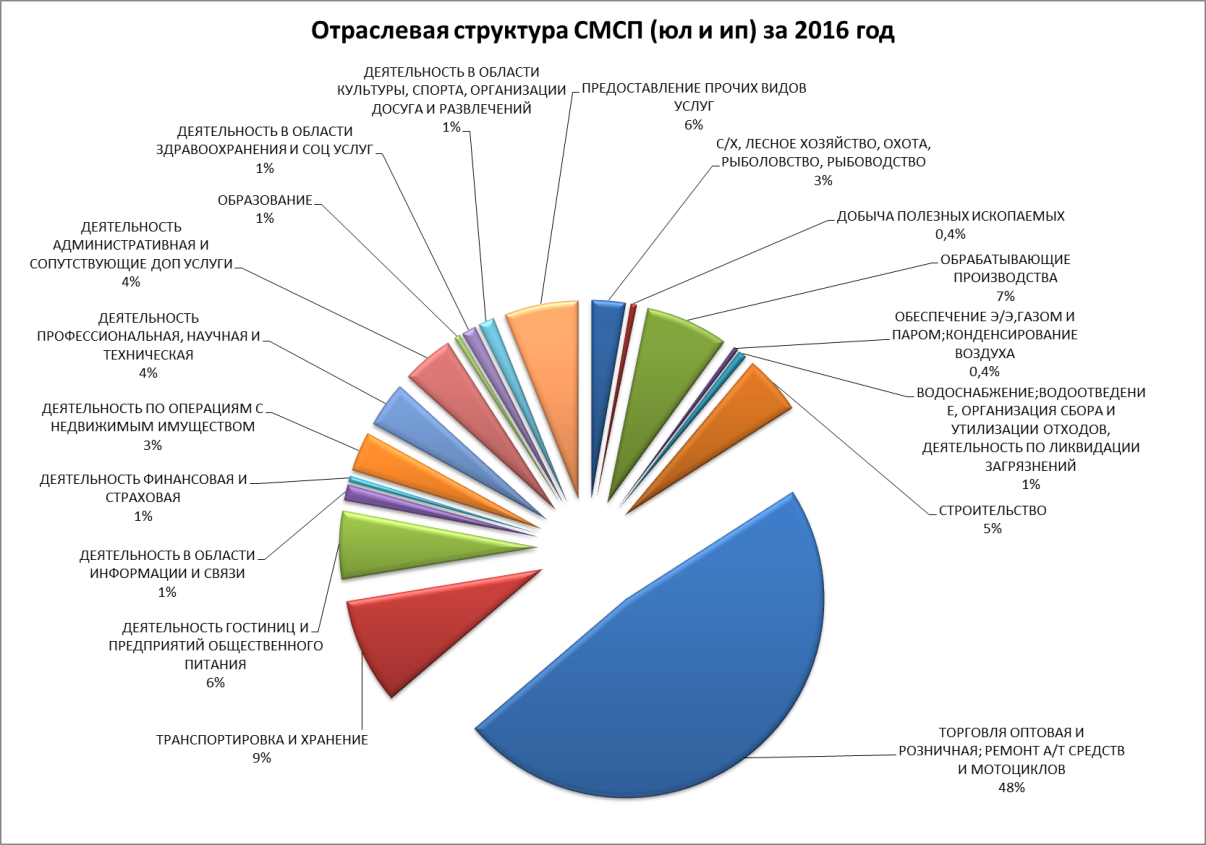 Численность занятых в сфере малого предпринимательства составляет 3419 человек (в том числе по ИП). Доля занятых в малом бизнесе от общего количества занятых в экономике за 2016 год составляет  – 25,8% что соответствует  уровню прошлого года. Налоговые поступления в бюджет района по специальным режимам налогообложения от субъектов малого и среднего предпринимательства составили в бюджете муниципального района 16,533 млн. рублей, или  8,1 % всех налоговых и неналоговых доходов бюджета (к 16,051 млн. рублей или  8,3% аналогичного периода прошлого года). Таким образом, темп роста налоговых поступлений по специальным режимам налогообложения от субъектов малого и среднего бизнеса составил 103%.            Выручка малого бизнеса (ЮЛ) за 2016 год составила 1779,06 млн. руб. к 1708,57  млн. руб. аналогичного периода прошлого года, таким образом, темп роста составил 104,1%. Доля выручки малого бизнеса Слюдянского района в выручке Иркутской области составляет 0,34%, что практически соответствует уровню 2014 года (0,4%), с учетом динамики темпа роста выручки Иркутской области в 2016 году к уровню 2014 года в 136%, а динамики выручки Слюдянского района к аналогичному периоду в 113%.В 2016 году администрацией муниципального района продолжалась проводиться политика в области развития в целом малого и среднего предпринимательства, направленная на обеспечение реализации целей и принципов, установленных Федеральным законодательством.  Помимо грантовой поддержки, финансовая поддержка осуществлялась посредством предоставления микро займов Микрофинансовыми организациями: «Фонд поддержки малого и среднего предпринимательства Байкальского муниципального образования» и «Фонд микрокредитования и поддержки субъектов малого и среднего предпринимательства Слюдянского района», предоставляющие денежные средства на льготных условиях по сниженным процентным ставкам. Общее количество выданных займов составляет 80 на общую сумму 52,218 млн. руб.Для оказания имущественной поддержки на территории района разработан перечень муниципального имущества, подлежащего передаче в аренду субъектам малого и среднего предпринимательства и организациям, образующим инфраструктуру поддержки субъектов малого и среднего предпринимательства, утвержденный решением Думы муниципального образования Слюдянский район от 16.07.2009 года № 61 IV – рд. По состоянию на 01.01.2017 года в Перечень муниципального имущества в целях предоставления его во владение и (или) пользование на долгосрочной основе субъектам малого и среднего предпринимательства и организациям образующим инфраструктуру поддержки субъектов малого и среднего предпринимательства было включено 9 объектов имущества площадью 277,3 кв.м. В аренду предоставлено 7 объектов общей площадью 241,9 кв.м. С каждым годом идет тенденция уменьшения объектов перечня в связи с правом субъектов предпринимательства на реализацию преимущественного права выкупа арендуемых объектов.При содействии Ассоциации «Некоммерческое партнерство «Центр содействия предпринимательству Слюдянского района» на территории района были проведены такие мероприятия, как:- семинар «Малобюджетный маркетинг» (в рамках мероприятий Фонда «ЦПП Иркутской области»);- практический бизнес-семинар «Инвестирование в компании малого бизнеса. Правовое регулирование и управление конфликтами» (в рамках мероприятий Фонда «ЦПП Иркутской области»);- семинар «Внедрение единой государственной системы для розничной продажи алкогольной продукции и декларированию розничной продажи алкогольной продукции»- Выставка – ярмарка Култукский торг  «Сделано на Байкале», на базе МФПК «ТракСтоп38» в р.п. Култук;Общий охват участников – субъектов предпринимательства Слюдянского района по всем мероприятиям составил 120 человек.  Также за отчетный год было проведено 3 заседания Координационного совета в области развития малого, среднего предпринимательства и туризма при мэре муниципального образования Слюдянский район и 4 заседания рабочей группы по туризму при Координационном совете.По итогам заседания Координационного совета были одобрены и рекомендованы к принятию разработанные администрацией района Методические рекомендации для организаций и индивидуальных предпринимателей, осуществляющих свою деятельность в сфере потребительского рынка и транспорта в целях организации доступной среды для маломобильных групп населения и туристов, а также были рассмотрены ходатайства о защите прав и интересов предпринимателей, по итогам которых были подготовлены обращения к региональному бизнес-омбудсмену. На территории Слюдянского района одной из перспективных отраслей для развития и уже начинающей набирать свои обороты является туристско-рекреационный отраслевой комплекс.На сегодняшний день, территория Слюдянского района позиционирует себя как территория по развитию двух основных направлений: культурно-познавательного (в состав которого входит исторический, гастрономический, событийный туризм) и  оздоровительного туризма (в т.ч. спортивный, активный, событийный, гастрономический). Продолжаются мероприятия по формированию подкластера «Южное Прибайкалье» туристско-рекреационного кластера «Байкальское созвездие». Наличие разнообразных туристских ресурсов и объектов показа позволяет разделить территорию на несколько сложившихся и перспективных туристско-рекреационных дестинаций и возможных специализаций предпринимательской деятельности, ориентированной на туристический поток, в зависимости от территориального расположения и дальнейшего их развития:Сложившиеся дестинации:1. Туристско-рекреационный комплекс Байкальский горнолыжный курорт «Гора Соболиная» (г. Байкальск, п. Утулик)- развитие предпринимательской деятельности в сфере  гостиничного бизнеса и общественного питания, в области  спорта, отдыха и развлечений, проката горнолыжного оборудования, производства сувенирной продукции, торговли;2. Туристско-рекреационный комплекс «Кругобайкальская железная дорога» (Култукское, Маритуйское, Портбайкальское МО) - развитие ремесленного дела, услуг по предоставлению мест для временного проживания, развитие придомовых хозяйств и ярмарочной торговли.Перспективные дестинации:1. Великая Чайная тропа «В горной стране Хамар-Дабан»  с 4-мя точками входа на тропу (г. Слюдянка, р.п. Култук, п. Утулик, п. Мурино)- развитие общественного питания, деятельности в области  спорта, отдыха и развлечений, производства сувенирной продукции, торговли;2. Резиденция Байкальского Деда Мороза (г. Слюдянка) - развитие гостиничного бизнеса, общественного питания, деятельности в области  спорта, отдыха и развлечений, производства сувенирной продукции, торговли, транспорта;3. «Байкал-Хубсугул» (г. Слюдянка, р.п. Култук, Быстринское МО и далее по сопряженным территориям - Тункинская долина, Монголия) развитие гостиничного бизнеса, общественного питания, деятельности в области  спорта, отдыха и развлечений, деятельность объектов культуры, производства сувенирной продукции, транспорта.Анализ сферы туризма за 2016 год характеризуется следующими итогами.На территории района действовали 42 коллективных средств размещения, единовременная вместимость которых составляет 2831 человек.Из них:Гостиниц/отелей – 15 ед. (712 мест)Турбаз, баз отдыха, домов отдыха, гостевых домов и коттеджей – 24 ед. (1897 мест)Меблированных комнат – 1 ед. (10 мест)Санаториев – 1 ед. (126 мест)Туристических комплексов – 1 ед. (86 мест)Анализ туристского потока по экспертным данным показал, что поток туристов, посетивших Слюдянский район, составил 249 597 человек в 2016 году к 217 942 человек 2015 года, т.е. прирост составил 114,5%,  из них по оценочным данным, количество диких туристов составило 28000 человек, количество туристов посетивших КБЖД 45 800 человек, количество туристов, прибывших на территорию района с 1-дневным пребыванием, в т.ч. на событийные мероприятия и горнолыжный курорт составило 127 852 человек, туристов, воспользовавшихся услугами по размещению в коллективных средствах размещения, составило  47 927 человек, что составляет 19% от числа всех прибывших туристов на территорию. Объем туристского потока Южного Прибайкалья в 2016 году составляет в объеме туристского потока Иркутской области 16,4%.Объем оказанных туристских услуг в муниципальном образовании Слюдянский район  составил  300,1 млн. руб к 237,2 млн. руб. данных 2015 года, таким образом, прирост составил  26%. Такой рост объясняется возросшим туристским потоком на горнолыжный курорт, КБЖД, а также общим ростом цен на туристские услуги.Численность занятых в сфере туризма сохранилась на уровне 2015 года и составляет 565 чел. Доля занятых в туризме от общего количества занятых в экономике района составляет в 2016 году – 4,2 %, что соответствует уровню прошлого года.На территории муниципального образования  Слюдянский район осуществляют свою деятельность 3 туроператора, зарегистрированных в установленном законом порядке.Помимо этого на территории Слюдянского района (в г. Байкальске) продолжает функционировать особая экономическая зона туристско-рекреационного типа  «Ворота Байкала», общая площадь, которой 756,97 га.  В целях популяризации отдыха на Южном Прибайкалье, администрацией района и поселений совместно с предпринимательским сообществом при поддержке Регионального Агентства по туризму были проведены событийные  и  MICE- мероприятия в виде пресс-туров и рекламных туров (День Рождение Байкальского Деда Мороза, Региональный фестиваль омуля на Байкале, Открытие летнего туристского сезона на Южном Прибайкалье). Общий охват по указанным мероприятиям составил 3130 человек. Израсходовано средств местного бюджета в рамках муниципальной программы «Поддержка приоритетных отраслей экономики муниципального образования Слюдянский район на 2014-2019 гг.» 20 тыс. рублей, средств бюджета поселений 70 тыс. рублей, средств областного бюджета 209,109 тыс. рублей, собственных средств предпринимателей 85 тыс. рублей.В рамках заседаний рабочей группы по туризму, был составлен и принят Событийный календарь Слюдянского района на 2017 год, 60% мероприятий которого (44 из 72), внесены в Региональный Событийный календарь (44 мероприятия Слюдянского района из 124 мероприятий Иркутской области).  Созданный Событийный календарь служит одним из основных механизмов всесезонного привлечения туристов на территорию района без создания новых объектов показа.В текущем и следующем году будет продолжена работа над вхождением в различные федеральные проекты по созданию необходимой инфраструктуры, перераспределению потоков людей в нужном направлении, организации их досуга и минимизации нанесения вреда озеру неорганизованным туризмом.По состоянию на 01.01.2017 года на территории муниципального образования Слюдянский район автобусной маршрутной сетью охвачено 39190 человек и действует 8 автобусных пригородных маршрутов:Слюдянка-Байкальск;Слюдянка-Байкальск экспресс;Слюдянка-Култук;Байкальск-Утулик;Байкальск-Новоснежная;Слюдянка-Ангасолка;Слюдянка-Тибельти;Слюдянка-Мангутай Протяженность пригородных маршрутов составляет 266,5 км. В связи с вступлением в силу Федерального закона от 13.07.2015 года № 220-ФЗ «Об организации регулярных перевозок пассажиров и багажа автомобильным транспортом и городским электрическим наземным транспортом в Российской Федерации и о внесении изменений в отдельные законодательные акты Российской Федерации» (далее – Федеральный закон № 220-ФЗ) администрацией муниципального района отработаны мероприятия по применению настоящего Закона на территории района. В результате - количество субъектов, осуществляющих перевозки пассажиров автобусами на пригородных маршрутах в 2016 году сократилось с 4 перевозчиков до 3 перевозчиков – это ИП Велиева И.В., ООО «Автодрайв» (директор Терентьев А.М.), ИП Зинуров Г.Т. Перевозчик ООО «Партнерство «Баргузин» по решению арбитражного суда Иркутской области был исключен из числа перевозчиков, осуществляющих перевозки на пригородных маршрутах. В соответствии с требованиями Федерального закона № 220-ФЗ перевозчикам для законного осуществления перевозок по пригородным маршрутам было выдано 42 карты маршрута.Обеспечение транспортной доступности пригородных маршрутов осуществляется в рамках действия соглашений на осуществление регулярных пассажирских перевозок автобусами с перевозчиками, осуществляющими перевозку пассажиров по регулярным пригородным автобусным маршрутам с администрацией муниципального образования Слюдянский  район.По состоянию на 01.01.2017 года на территории района действует 2 социально-значимых межпоселенческих маршрута «Слюдянка-Тибельти» и «Слюдянка-Ангасолка». Данные направления выведены в разряд социально-значимых, так как являются финансово убыточными. Статус социально – значимого маршрута дает возможность субсидировать деятельность перевозчика из местного бюджета. На территории муниципального образования Слюдянский район принята постановлением администрации муниципального образования Слюдянский район от 05.11.2013 года № 1738  муниципальная программа «Повышение транспортной доступности, обеспечение  условий для реализации потребностей граждан муниципального образования Слюдянский район в перевозках на 2014-2019 годы» (далее – Программа) в рамках которой предусмотрено субсидирование части затрат на приобретение автобусов вместимостью более 22 мест и субсидирование социально-значимых маршрутов пригородных маршрутов межпоселенческих перевозок пассажиров, не обеспечивающих безубыточную работу перевозчиков.Программой предусмотрено финансирование вышеуказанных мероприятий в следующем объеме:В целях субсидирования социально-значимых маршрутов пригородных маршрутов межпоселенческих перевозок пассажиров, не обеспечивающих безубыточную работу перевозчиков администрацией муниципального района в 2016 году были объявлены конкурсы для предоставления субсидий из бюджета муниципального образования Слюдянский район по следующим социально-значимым маршрутам «Слюдянка-Тибельти», «Слюдянка-Ангасолка». По результатам конкурсов, были предоставлены субсидии субъекту малого предпринимательства ИП Зинуров Г.Т.Количество кругорейсов, выполненных перевозчиком в соответствии с заключенными Соглашениями на социально-значимых маршрутах указаны в таблице:Технический износ имеющегося подвижного состава  более 60-70%, существует необходимость приобретения новых автобусов большей вместимости для организации перевозок по всем направлениям района. В 2015 году администрацией муниципального района была проведена работа по приобретению двух новых автобусов для осуществления перевозок по маршруту «Слюдянка-Байкальск». Администрацией муниципального района был отработан с лизинговой компанией «АО ВТБ Лизинг» механизм приобретения автобусов по государственной подпрограмме «Автомобильная промышленность» государственной программы Российской Федерации «Развитие промышленности и повышение ее конкурентоспособности» с привлечением средств федерального бюджета в размере 10%. Администрация муниципального района осуществила сопровождение сделки лизинга на приобретение двух автобусов ПАЗ 4234-05 продажной стоимостью 2401,0 тыс. руб. каждый автобус. Общая стоимость двух автобусов по договору лизинга составила 5256 тыс. руб. (с учетом скидки по государственной программе в 240 тыс. рублей за каждый автобус, с включением  за каждый автобус страховых взносов по КАСКО и ДСАГО 117 тыс. рублей, комиссии за организацию сделки в сумме 19,9 тыс. рублей, выкупной стоимости в сумме 1 тыс. рублей), срок исполнения договоров лизинга составляет 13 месяцев. По условиям заключенного Соглашения о предоставлении субсидии из бюджета муниципального образования Слюдянский район на финансовое обеспечение (возмещение) организациям (индивидуальным предпринимателям) части затрат на уплату авансовых и лизинговых платежей за автобусы, получаемые ими от российских компаний по договорам лизинга для осуществления межпоселенческих пригородных перевозок в муниципальном образовании Слюдянский район от 24.09.2015 года в 2015 году из местного бюджета за 2 автобуса в 2016 оплачено 50% лизинговых платежей  в общей сумме 1450278,9 рублей.Суммы финансовых средств, освоенных по мероприятию «Субсидирование части затрат на приобретение автобусов вместимостью более 22 мест» муниципальной программы «Повышение транспортной доступности, обеспечение  условий для реализации потребностей граждан муниципального образования Слюдянский район в перевозках на 2014-2019 годы» по состоянию на 31.12.2016 года указаны в таблице:В связи с вышеизложенным, в целях поддержки деятельности местных перевозчиков, при выдаче карт маршрута в 2016 году администрацией муниципального района установлено требование к возрасту транспорта, осуществляющему пассажирские перевозки на пригородных маршрутах, не старше 15 лет. В результате данной меры удалось исключить из регулярных межпоселенческих перевозок автомобили старше 15 лет, не отвечающие требованиям безопасности.В настоящее время не имеют автомобильной транспортной доступности следующие населенные пункты: п. Паньковка 1-я, п. Паньковка 2-я, п. Ангасольская, п.ж.д.ст. Андрияновская, п. Широкая, п. Байкал, с. Маритуй, п. Баклань, п. Половинная, п. Пономаревка, п. Пыловка, п. Уланово, п. Шаражалгай, п. Шумиха. Транспортная доступность обеспечивается в вышеуказанных пунктах только или водным транспортом или железнодорожным транспортом. Площадь территорий сельскохозяйственного использования и значения                                         в районе составляет 3960 га или 0,63% от общей площади района. Земли                                                                         сельскохозяйственного использования в черте поселений района составили  в 2016 г. 151 га, что на 12 га меньше по сравнению с 2015 г., земли  сельскохозяйственного назначения за чертой поселений, входящих в состав муниципального района составили 3797 га. Уменьшение площади земель сельхозназначения в черте поселений объясняется сменой вида разрешенного использования, отсутствием пролонгации заключенных договоров на огородничество.            Сельское хозяйство района представлено садоводческими, огородническими и дачными некоммерческими объединениями граждан, личными подсобными хозяйствами  и крестьянско - фермерскими хозяйствами.             На территории района зарегистрировано по состоянию на 01.01.2017 г.: 17 крестьянско (фермерских)  хозяйств, что на 3 ед. больше, чем в 2015 году, из них осуществляют фактически деятельность 10, из них в 2016 году  3 предоставляют  отчетность в Министерство сельского хозяйства Иркутской области.            По данным Росстат объем продукции сельского хозяйства в хозяйствах всех категорий в 2016 году по предварительным данным составил 320,68  млн. рублей с ростом на 0,3%  к уровню 2015 года в действующих ценах. Продукция животноводства (в фактически действовавших ценах) крестьянско (фермерских) хозяйств в общем объеме в 2016 г. составила 6,1 %, что на 1,4 % больше по сравнению с 2015 годом.        По итогам 2016 года в хозяйствах всех категорий сбор овощей увеличился   на 1,87 процента по отношению к 2015 году. Так увеличился  объем сбора таких овощей как: картофель на 4,88% и составил 4225,6 т.; кабачки на 46,7 % составил 89,5 тонн.               В животноводческой сфере поголовье свиней снизилось на 14,6 %, поголовье крупно - рогатого скота увеличилось на 10,1 %,  производство мяса (в живом весе)  в хозяйствах всех категорий снизилось на 5,09 %,  однако наблюдается рост производства мяса в крестьянско – фермерских хозяйствах на 300% и составил 21 т.; производство  яйца увеличилось на  7,7 процент.                Индекс физического объема в целом увеличился  на 2,1% и составил   100,57 %. Снижение индекса произошли в  производстве  молока (на 1,18%),  мясо (на 3,56%), увеличение индекса объема  отмечается  в производстве  яйца (на 7,56%)  картофеля (на 6,91%).        Производимая продукция реализовалась на территории района.   -   деградация сельскохозяйственных угодий вследствие их не использования в течение последних 30 лет,  в том числе деградация пахотных земель, требуемых для создания собственной кормовой  базы животноводческим фермам;   -     отсутствие опыта ведения сельского хозяйства организационным способом;   -    вовлечение жителей  сельских территорий Слюдянского района в организационные формы хозяйствования в сельском хозяйстве;    -  сопровождение деятельности организационных форм хозяйствования в сельском хозяйстве в целях финансовой поддержки отдельных процессов растениеводства и животноводства;    -  организация  участия  сельхозтоваропроизводителей в областных и федеральных инвестиционных проектах, имеющих конечной целью глубокую переработку и реализацию сельхоз продукции;    -  участие КФХ района в максимальном количестве подпрограмм (11) областной программы «Развитие сельскохозяйственного производства»- обеспечение жильем, поддержка начинающих фермеров, семейные молочные и мясные фермы, развитие зернового хозяйства, рыбоводство и рыборазведение, поддержка овощеводства и т.д.;   - создание условий ЛПХ и КФХ для сбыта произведенной продукции (закуп сельхозкооперативами, сельхозярмарки), муниципальный заказ на поставку продуктов питания в детсады, школы;Сеть предприятий розничной торговли на территории района по состоянию на 1 января 2017 года составила  344 единицы (96 - продовольственных магазинов, 35 – непродовольственных магазинов, 14 – универсальных магазинов, 161 - павильонов, 26 – киосков). Оборот розничной торговли в муниципальном образовании Слюдянский район за 2016 год составил 99,2 % в сравнении с аналогичным периодом прошлого года или 3710,836 млн. рублей. На душу населения муниципального района данный показатель составил 7794,8 рублей в месяц (в 2015 году – 7184,8 рублей в месяц). Среди 42 муниципальных образований Иркутский области, по данному показателю муниципальное образование Слюдянский район занимает 15 место (в 2015 году – 16 место). Среднеобластной показатель составляет 10324,4 (в 2015 году - 10036,4 рублей).Одной из мер, способствующих сдерживанию роста цен, являлась организация на территории муниципального образования Слюдянский район регулярных ярмарок (ярмарок выходного дня, сезонных ярмарок по продаже сельскохозяйственной продукции), где сельхозпроизводители, товаропроизводители реализовывали продукты питания по ценам 10-15% ниже сложившихся на потребительском рынке. В 2016 году было проведено 3 сезонные ярмарки – количество предоставляемых мест 88, 2 праздничные ярмарки. Общее количество предоставляемых мест для торговли составило 128 единиц. В 2016 году на территории муниципального района действовало 11 социально-ориентированных предприятий потребительского рынка, в которых осуществлялась реализация продовольственных товаров по ценам ниже среднерыночных на 10-15%.Ситуация на потребительском рынке  контролировалась через ежемесячный мониторинг динамики цен на основные продукты питания.Кроме того, развитие форматов торговли очень неоднородно по территории муниципального района. Например, на долю городов Слюдянки и Байкальска приходится более 70%  объектов торговли. В то же время отдаленные и труднодоступные территории муниципального района имеют острый дефицит торговых объектов (вплоть до полного их отсутствия, например Маритуйское сельское поселение).На потребительском рынке муниципального района осуществляют деятельность 57 общедоступных предприятий общественного питания, в том числе: ресторанов – 3, кафе – 43, бары – 7, закусочные – 2, с общим количеством посадочных мест 2884 единиц. За 2016 году оборот общественного питания составил 176,458 млн. руб., индекс физического объема – 109,2 % к уровню 2015 году и на душу населения в месяц  составил 370,7 рублей в месяц, что на 21,0 % больше показателя 2015 года (в 2015 году – 306,1 рубль). Среднеобластной показатель составляет 443,7 рубля. Среди 42 муниципальных образований Иркутский области, по данному показателю муниципальное образование Слюдянский район занимает 9 место (в 2015 году – 10). -  Создание условий для удовлетворения спроса населения на потребительские товары и услуги, в том числе и в условиях экономического кризиса;-    Обеспечение качества товаров и услуг и безопасность их предоставления;- Обеспечение доступа к товарам и услугам всех социальных групп населения  муниципального образования Слюдянский район;-  Поддержка местного производителя потребительских товаров и услуг;-  С учетом труднодоступности ряда территорий муниципального района, а также в связи со слабой развитостью торговой инфраструктуры на части территории района, необходимо уделить особое внимание мобильной торговле, которая в некоторых случаях является единственной возможностью удовлетворить спрос современного потребителя. Следует также рассмотреть адекватные меры государственной  поддержки торговой деятельности в таких районах.В период 2016 года проводилась реализация положений статьи 19  Федерального закона от 05.04.2013г. № 44-ФЗ «О контрактной системе в сфере закупок товаров, работ, услуг для обеспечения государственных и муниципальных нужд» в части разработки нормативных документов, регулирующих деятельность казенных учреждений муниципального района по закупке товаров, работ, услуг с 2017 года. В соответствии с требованиями вышеуказанного Федерального закона в 2016 году были разработаны и приняты следующие нормативно-правовые документы:- постановление администрации муниципального образования Слюдянский район от 28.12.2016 года № 551 «Об утверждении нормативных затрат на обеспечение функций администрации муниципального образования Слюдянский район и подведомственных ей казенных учреждений»;- постановление администрации муниципального образования Слюдянский район от 28.12.2016 №  552 «Об утверждении Перечня отдельных видов товаров, работ, услуг, их потребительских свойств и иных характеристик (в том числе предельных цен товаров, работ, услуг) закупаемых администрацией муниципального образования Слюдянский район, а также подведомственными ей казенными и бюджетными учреждениями»;- постановление администрации муниципального образования Слюдянский район от 22.12.2016 № 535 «Об утверждении правил определения требований к закупаемым муниципальными органами муниципального образования Слюдянский район и подведомственными указанным органам казенными и бюджетными учреждениями отдельным видам товаров, работ, услуг (в том числе предельные цены товаров, работ, услуг);- постановление администрации муниципального образования Слюдянский район от 22.12.2016 № 536 «Об утверждении Правил определения нормативных затрат на обеспечение функций органов местного самоуправления муниципального образования Слюдянский район, в том числе подведомственных им казенных учреждений».В 2016 году всего совокупный годовой объем закупок учреждений района составил  282188,28 тыс. руб., из них состоявшихся конкурентных способов определения поставщиков (подрядчиков, исполнителей) –159064,863 тыс. руб., закупки у единственного поставщика (включая несостоявшиеся конкурентные процедуры) – 116151,557 тыс. руб., экономия по результатам торгов составила – 9311,454 тыс. руб., что составляет 5,85 % от объема закупок, осуществленных от конкурентных процедур.Доля закупок у субъектов малого предпринимательства в 2016 году по конкурентным процедурам составила 17,51 %.Администрацией муниципального образования Слюдянский район в 2016 году проведено 33 процедуры закупки и заключено 87 договоров у единственного поставщика (закупок малого объема до 100 тыс. рублей) на сумму 5,98 млн. руб., в том числе у единственного поставщика – 3,38 млн. руб. Экономия составила 202,575 тыс. руб. Доля закупок у субъектов малого предпринимательства в 2016 году по конкурентным процедурам составила 68,39 %.Администрация муниципального образования Слюдянский район принимала участие в круглых столах, совещаниях, семинарах, проводимых министерством по контрактной системе Иркутской области и Ассоциацией муниципальных образований Иркутской области.В соответствии с законом Иркутской области от 09 декабря 2013 года  № 110-ОЗ «О наделении органов местного самоуправления отдельными областными государственными полномочиями в сфере обращения с безнадзорными собаками и кошками в Иркутской области» в 2016 году муниципальному образованию Слюдянский район была выделена субвенция на осуществление отдельных областных государственных полномочий в сфере обращения с безнадзорными собаками и кошками, в размере – 503 100,00 руб.     	 Администрацией муниципального образования Слюдянский район был проведен аукцион на выбор организации на выполнение работ по отлову, транспортировке и передержке безнадзорных животных на территории муниципального образования Слюдянский район. По итогам электронного аукциона, был заключен муниципальный контракт № Ф.2016.110932 от 14 июня 2016 года «Оказание услуг по отлову, транспортировке и передержке безнадзорных животных на территории муниципального образования Слюдянский район» (далее - муниципальный контракт № Ф.2016.110932 от 14 июня 2016 года) с ИП Славин Вячеслав Владимирович (К-9, г. Иркутск, ул. Карпинская, 125) на сумму – 447 945,00 руб.     	В соответствии с пунктом 2.2 муниципального контракта № Ф.2016.110932 от 14 июня 2016 года на территории муниципального образования Слюдянский район было отловлено – 125 безнадзорных собак; в том числе на территории Байкальского муниципального образования (г. Байкальск) - 19 собак, на территории Слюдянского муниципального образования (г. Слюдянка)  – 93 собаки, на территории Култукского муниципального образования  (р. п. Култук) - 13 собак.   	 Ветеринарная помощь (дегельминтизация, вакцинация против бешенства, лечение и профилактика лишая) была оказана – 125 собакам, поддержание надлежащих условий жизнедеятельности безнадзорных животных осуществлялось в течение 6 месяцев, при этом в течение всего периода 110 безнадзорных животных, были переданы по договорам соисполнения новым владельцам, 15 собак кастрированы/стерилизованы и переданы владельцу Питомника К-9, ИП Славину В. В.    	Оплата по муниципальному контракту № Ф.2016.110932 от 14 июня 2016 года за фактически оказанные услуги составила – 426 584,38 руб. В областной бюджет было возвращено неиспользованных назначений – 51 360,62 руб.В соответствии с Законом Иркутской области от 17 июня 2008 года № 26-оз «О наделении органов местного самоуправления отдельными государственными полномочиями в области производства и оборота этилового спирта, алкогольной и спиртосодержащей продукции»» исполнение полномочий по лицензированию розничной продажи алкогольной продукции на территории муниципального образования Слюдянский район возложено на муниципальное образование Слюдянский район. В 2016 году для осуществления переданных государственных полномочий администрации муниципального района были переданы субвенции из бюджета Иркутской области размере 541,7 тыс. руб.В соответствии с Административным регламентом в отчетном периоде проведены следующие административные процедуры В соответствии с Планами проверок юридических лиц (лицензиатов), осуществляющих деятельность по розничной продаже алкогольной продукции в 2016 году проверки из-за введенного моратория на проверки СМП не проводились. По результатам исполнения полномочий по лицензированию розничной продажи алкогольной продукции  в местный бюджет в виде  сбора за выдачу, переоформление, продление лицензий поступило  в  2016 году - 1 597,5 тыс. руб., что на 31,37 % больше чем за аналогичный период прошлого года (в 2015 году – 1216,0 тыс. руб.).Количество объектов потребительского рынка, осуществляющих розничную продажу алкогольной продукции в муниципальном образовании Слюдянский район составило:- по состоянию на 01.01.2017г. - 141единица, в том числе: 99-магазины, 42- предприятия общественного питания,  по состоянию на 01.01.2016г. – 125 единиц, в том числе: 92-магазины, 33-предприятия общественного питания.В 2016 году сотрудниками комитетов, управлений и отделов администрации муниципального образования Слюдянский район велась работа по реализации  положений Федерального закона от 27.07.2010 № 210-ФЗ «Об организации предоставления государственных и муниципальных услуг».На протяжении отчетного периода с целью соответствия действующему законодательству, дорабатывались и актуализировались ранее принятые нормативно-правовые акты по утверждению административных регламентов, а также приводился в соответствие Реестр муниципальных услуг. Таким образом,  Реестр муниципальных услуг стал содержать 17 услуг. Всего муниципальными образованиями Слюдянского района в 2016 году было предоставлено 7048 муниципальных услуг, что на 11,15 % меньше по сравнению с прошлым годом.  Снижение показателя объясняется меньшим количеством обращения граждан за такой услугой как выдача архивных справок. Отделами администрации муниципального района и комитетами муниципального района, за 2016 год было предоставлено 2350 муниципальных услуг, что по сравнению с 2015 годом на 55,93%  больше.             Наиболее востребованными услугами являются:- Прием заявлений, постановка на учет и выдача направлений для зачисления детей в образовательные учреждения, реализующие основную образовательную программу дошкольного образования (детские сады) (902 услуги);- Предоставление информации об организации общедоступного и бесплатного дошкольного, начального общего, основного общего, среднего общего образования, а также дополнительного образования в муниципальных образовательных организациях (771 услуга);-  Оказание адресной материальной помощи гражданам, находящимся в трудной жизненной ситуации (133 услуги);Снизилось количество предоставленных  услуг по следующим направлениям:- Выдача архивных справок, выписок, копий архивных документов (на 62 услуги);- Приватизация гражданами объектов муниципального жилищного фонда (на 50 услуг). В 2016 году мониторинг качества предоставления муниципальных услуг в муниципальном образовании Слюдянский район проводился по 11 муниципальным услугам из 15 услуг, включенных в Реестр муниципальных услуг МО Слюдянский район, утвержденного постановлением администрации МО Слюдянский район от  14.05.2013    №  699.  Всего было представлено для анализа 55 анкет от заявителей. По 4 услугам анкетирование заявителей не проводилось по причине отсутствия заявителей в период проведения мониторинга. По итогам проведенного мониторинга качества предоставления муниципальных услуг в МО Слюдянский район значение коэффициента качества предоставления муниципальных услуг увеличился по сравнению с 2015 годом на 0,01 пункта и составил 4,67. Нарушений действующего законодательства в ходе проведения мониторинга не выявлено.           Жалоб на решения и действия (бездействие) органов местного самоуправления муниципальных образований Иркутской области и их должностных лиц, муниципальных служащих от заявителей, обратившихся за предоставлением муниципальных услуг, за отчетный период не поступило.  Приведение в соответствие административных регламентов в соответствие с типовыми административными регламентами предоставления типовых муниципальных услуг для расширения  перечня муниципальных услуг предоставляемых на базе Государственного автономного учреждения «Иркутский  областной многофункциональный центр предоставления  государственных и муниципальных услуг».100 % размещение муниципальных услуг в информационной системе  «Федеральный реестр государственных и муниципальных услуг (функций)».По состоянию на 01.01.2017г. в Реестр муниципального имущества муниципального образования Слюдянский район включено:Раздел 1 «Сведения о муниципальном недвижимом имуществе» подраздел «Объекты нежилого фонда» - 258 объектов недвижимости; подраздел «Объекты жилищного фонда» - 492 объекта недвижимости, подраздел «Земельные участки» - 136 участков.Раздел 2 «Сведения о муниципальном движимом имуществе» - 35 единиц автотранспорта.Раздел 3 «Сведения о муниципальных унитарных предприятиях и муниципальных учреждениях» - 43 учреждения; 3 муниципальных унитарных предприятий, из которых:- недействующие – 3 (МУП АТП «Автовнештранс» - направлено заявление в Межрайонную ИФНС № 17 об исключении из ЕГРЮЛ как фактически прекратившего свою деятельность; МУП «Бытовое обслуживание населения Слюдянского района» исключено из ЕГРЮЛ как недействующее юридическое лицо 26.01.2017г.; МУП ЖКХ г. Слюдянки, исключено из ЕГРЮЛ как недействующее юридическое лицо 01.02.2017г.).В 2016г. КУМИ администрации муниципального района выдано 1307 выписок из реестра муниципального имущества муниципального образования Слюдянский район.В собственности муниципального образования Слюдянский район находятся земельные участки общей площадью 1787,2 га, в т.ч. в границах особой экономической зоны туристско-рекреационного типа – 137,91 га.По состоянию на 01.01.2017г. действует 28 договоров аренды земельных участков, находящихся в муниципальной собственности муниципального образования Слюдянский район, арендодателем по которым выступает КУМИ администрации муниципального района.В 2016 году в собственность граждан передано 57 объектов муниципального жилищного фонда (по договорам на передачу квартир (домов) в собственность граждан), в т.ч. на территориях городских и сельских поселений:- Слюдянкое городское поселение 	- 31;- Байкальское городское поселение 	- 5;- Култукское городское поселение 	- 11;- Портбайкальское городское поселение 	- 1;- Утуликское сельское поселение 		- 4;- Быстринское сельское поселение	- 2;- Новоснежнинское сельское поселение	- 1;- Маритуйское сельское поселение 	- 2.Площадь приватизированного жилищного фонда муниципального образования Слюдянский район составила 2489,6 кв.м.Прогнозный план (программа) приватизации муниципального имущества муниципального образования Слюдянский район на 2016 год утвержден решением Думы МО Слюдянский район от 28.04.2016г. № 17-VI рд.В Прогнозный план (программу) приватизации муниципального имущества муниципального образования Слюдянский район включено 2 (два) объекта недвижимости:1.  Нежилое здание, общей площадью 982,6 кв. м., количество этажей: 2, и земельный участок с кадастровым номером: 38:25:010126:98, общей площадью 1 635 кв. м., по адресу: Иркутская область, г. Слюдянка, ул. Ленина, д.119.   Продажа нежилого здания и земельного участка осуществлялась в соответствии с Федеральным законом Российской Федерации от 21.12.2001г. № 178-ФЗ «О приватизации государственного и муниципального имущества».Начальная цена продажи (рыночная стоимость) недвижимого имущества – 9 840 000 (девять миллионов восемьсот сорок тысяч) рублей, из них: 8 967 000 (восемь миллионов девятьсот шестьдесят семь тысяч) рублей – цена нежилого здания; 873 000 (восемьсот семьдесят три тысячи) рублей – цена земельного участка, согласно отчету № 001-847 об оценке рыночной стоимости от 27.06.2016г., выданному ООО «Независимый экспертно-консалтинговый центр».	Аукцион по продаже нежилого здания и земельного участка не состоялся в связи с отсутствием поданных заявок на участие в аукционе. 2. Здание, назначение: нежилое, количество этажей: 1, в том числе подземных: 0, лит А, общая площадь 295,4 кв.м., адрес: Иркутская область, г. Слюдянка, ул. Слюдянских Красногвардейцев, д. 52.Продажа нежилого здания осуществлялась в соответствии с Федеральным законом Российской Федерации от 21.12.2001г. № 178-ФЗ «О приватизации государственного и муниципального имущества».Начальная цена продажи (рыночная стоимость) недвижимого имущества – 1 379 000 (один миллион триста семьдесят девять тысяч) рублей, согласно отчету № 001-844 об оценке рыночной стоимости от 27.06.2016г., выданному ООО «Независимый экспертно-консалтинговый центр».	Аукцион по продаже нежилого здания не состоялся в связи с отсутствием поданных заявок на участие в аукционе. В Прогнозный план (программу) приватизации муниципального имущества муниципального образования Слюдянский район включены 3 (три) единицы движимого имущества - автобусы: 1) ПАЗ 32054, автобус, идентификационный номер (VIN) Х1М32054060002351, категория ТС D, год изготовления ТС 2006г., модель, № двигателя 523400 61004441, кузов № 60002351, цвет кузова (кабина) бело-синий, мощность двигателя (кВт) 130 л.с., рабочий объем двигателя, куб. см. 4670, тип двигателя – бензиновый, гос. номер В445АР138;2) ПАЗ 32054, автобус, идентификационный номер (VIN) Х1М32054060002979, категория ТС D, год изготовления ТС 2006г., модель, № двигателя 523400 61005594, кузов № 60002979, цвет кузова (кабина) бело-синий, мощность двигателя (кВт) 130 л.с., рабочий объем двигателя, куб. см. 4670, тип двигателя – бензиновый, гос. номер В485АР138;3) ПАЗ 32054, автобус, идентификационный номер (VIN) Х1М32054060002255, категория ТС D, год изготовления ТС 2006г., модель, № двигателя 523400 61003669, кузов № 60002255, цвет кузова (кабина) бело-синий, мощность двигателя (кВт) 130 л.с., рабочий объем двигателя, куб. см. 4670, тип двигателя – бензиновый, гос. номер В499АР138.	 Продажа автобусов осуществлялась в соответствии с Федеральным законом Российской Федерации от 21.12.2001г. № 178-ФЗ «О приватизации государственного и муниципального имущества».Начальная цена продажи (рыночная стоимость) трех автобусов – 96 000 (девяносто шесть тысяч) рублей, согласно отчету № 001-810 об оценке рыночной стоимости транспортных средств от 26.05.2016г., выданному ООО «Независимый экспертно-консалтинговый центр».Автобусы проданы с аукциона за 100 800 (сто тысяч восемьсот) рублей.  В 2016 году КУМИ администрации муниципального района заключено с физическими и юридическими лицами: - договоров купли-продажи земельных участков – 1;- договоров аренды земельных участков –22, в т.ч. по результатам аукционов – 5; - договоров аренды муниципального имущества – 8 (действующих договоров на 31.12.2016г. – 26). - договоров о передаче муниципального имущества в безвозмездное пользование – 1 (действующих договоров на 31.12.2016г. – 14).- договоров социального найма – 66. За 2016 год доходы бюджета муниципального образования Слюдянский район составили:- от продажи земельных участков, находящихся в собственности муниципального образования Слюдянский район, собственникам зданий, сооружений, расположенных на земельных участках (в соответствии со ст. 39.20 Земельного кодекса РФ) – 34923,0 руб.; - от продажи недвижимого имущества (зданий, помещений) – 1246219,52, в т.ч. доходы от продажи недвижимого имущества с рассрочкой платежа в соответствии с Федеральным законом от 22.07.2008г. № 159-ФЗ «Об особенностях отчуждения недвижимого имущества, находящегося в государственной собственности субъектов Российской Федерации или в муниципальной собственности и арендуемого субъектами малого и среднего предпринимательства, и о внесении изменений в отдельные законодательные акты Российской Федерации» – 1164619,52 руб.;- от продажи движимого имущества - 100 800 руб.  - от аренды муниципального имущества – 2757224,78 руб.;- от аренды земельных участков, находящихся в собственности муниципального образования Слюдянский район – 1191772,48 руб.;- пени по договорам аренды земельных участков, находящихся в собственности муниципального образования Слюдянский район – 1601,75 руб.В 2016 году направлено арендаторам муниципального недвижимого и движимого имущества:	- уведомлений об имеющейся задолженности по арендной плате и погашении в установленные сроки – 4;	- претензий о погашении задолженности по арендной плате и оплате пени – 4;	- предложений о расторжении договора аренды – 1;	- предупреждений о необходимости исполнения обязательств – 4;	- исковых заявлений о взыскании задолженности и пени по арендной плате, расторжении договора аренды - 4. В 2016 году в рамках разграничения муниципального имущества в соответствии с Федеральным законом от 06.10.2003г. № 131-ФЗ «Об общих принципах организации местного самоуправления в Российской Федерации» между муниципальным районом и поселениями, находящимися на территории района, КУМИ администрации муниципального района осуществлена передача имущества поселениям:В 2016 году КУМИ администрации муниципального района проводилась работа по государственной регистрации права собственности муниципального образования Слюдянский район на объекты недвижимости.Зарегистрировано право муниципальной собственности на 140 жилых помещений – квартир, на 1 объект  – нежилое административное помещение.	В связи с чем, проведена работа по согласованию и утверждению Думами муниципальных образований перечней имущества, находящегося в муниципальной собственности муниципального образования Слюдянский район и подлежащего передаче в муниципальную собственность следующих поселений:В ноябре 2016 года КУМИ администрации муниципального района подготовлен и направлен в Министерство имущественных отношений Иркутской области пакет документов для принятия правового акта о разграничении указанного муниципального имущества. Распоряжение Правительства Иркутской области о разграничении муниципального имущества по состоянию на 06.03.2017г. не принято.         Фактическое исполнение доходов консолидированного бюджета за 2016 год составило  1 097 245 тыс. руб., в том числе доходы бюджета района 827 967 тыс. руб., доходы бюджетов поселений 269 278 тыс. руб. Налоговые и неналоговые доходы исполнены в сумме 328 538 тыс. руб., темп роста к 2015 году составил 103,1%. В структуре налоговых и неналоговых доходов основным доходным источником остается налог на доходы физических лиц и составляет 64,4% от общей суммы налоговых и неналоговых доходов.         В течение 2016 года были проведены мероприятия, направленные на повышение доходного потенциала территории и снижения недоимки бюджетов, а именно:1) Проведено 4 заседания межведомственной комиссии по налоговой и социальной политике, на которых рассмотрено 14 вопросов, приглашены более 230 недоимщиков, имеющих задолженность по уплате налогов и сборов в бюджеты всех уровней. В результате проведения совместных работ Комитета финансов, администрации района и налоговой инспекции с налогоплательщиками по взысканию задолженности: а) по НДФЛ поступило 5 134 тыс. руб. или 45% от рассматриваемых сумм на заседании МВК б) по ЕНВД с юридических лиц и ИП поступило - 757 тыс. руб. или 42% от рассматриваемых сумм. 2) Продолжена работа с предприятиями ЖКХ Слюдянского района, имеющими задолженность по НДФЛ, в результате которой частично погашена задолженность по налогу за 2015 год в сумме 1 653 тыс. руб., а также была произведена оплата текущих платежей 2016 года в сумме 10 468 тыс. руб.3) На официальном сайте администрации района, а также сайтах поселений, в целях повышения налоговой грамотности населения и воспитания добросовестных налогоплательщиков, размещались материалы, предоставляемые от МИФНС, о необходимости и сроках уплаты налогов и сборов в бюджеты (имущественные налоги, налоговые льготы, «Личный кабинет»). 4) В течение года проводилось своевременное уточнение невыясненных поступлений по доходам. В 2016 году доля межбюджетных трансфертов в общем объёме доходов консолидированного бюджета Слюдянского района составила 70%. В отчетном году в консолидированный бюджет поступило 768 707 тыс. руб., или 99,4%, со снижением к 2015 году – 26,2%. Причиной снижения МБТ является отсутствие предоставления в 2016 году  городским поселениям субсидий: 1) по капитальному ремонту многоквартирных домов – 86,8 млн. руб., 2) на мероприятия по переселению из аварийного жилищного фонда – 68 млн. руб., 3) на модернизацию объектов теплоснабжения – 8,7 млн. руб., 4) на капитальные вложения в объекты муниципальной собственности – 61,6 млн. руб., 5) ремонт ТЭЦ г. Байкальск - 98,8 млн. руб., а также снижение финансирования по субсидиям 1)  по обеспечению жильем молодых семей на – 4,7 млн. руб., 2) на гос. поддержку малого и среднего предпринимательства на 51 млн. руб.б.Расходы консолидированного бюджета Слюдянского муниципального района в 2016 году составили  1 112 758,5 тыс. руб., в том числе расходы муниципального образования Слюдянский район составили 794 250 тыс. руб.Рост расходов без учета расходов, произведенных в 2015 году за счет средств субсидий на господдержку малого и среднего предпринимательства, на капитальный ремонт многоквартирных домов, на обеспечение жильем молодых семей, на переселение из аварийного жилищного фонда, составил 44 361 тыс. руб., в том числе расходы на «Образование» увеличились на +31 620 тыс. руб., на «Культуру» на +5 612 тыс. руб., на «Социальную политику»  на +13 990 тыс. руб., в результате проведенных в 2016 году оптимизационных мероприятий снижены расходы на «Общегосударственные вопросы» на -2 768 тыс. руб. Объем социально-значимых расходов возрос по сравнению с итогами 2015 года на 53 655 тыс. руб. и составил 841 802 тыс. руб. или 76% от общего объема расходов, из них:- расходы на оплату труда  и начисления на нее 701 196 тыс. руб., что на + 31 457,8  выше расходов 2015 года;- расходы на коммунальные услуги и электроэнергию 53 408 тыс. руб., выше расходов 2015 года на 708 тыс. руб.;- субсидии ЖКУ и прочая социальная помощь 87 198 тыс. руб., что больше показателя 2015 года на + 21 489,6 тыс. руб.Образование и культура.Исполнение по расходам на образование и культуру за 2016 год составило 666 945 тыс. руб., что выше расходов 2015 года на 37 233 тыс. руб. В структуре расходов бюджета расходы на образование являются преобладающими и составляют 52% всех расходов консолидированного бюджета.Во исполнение Указа Президента Российской Федерации от 07.05.2012года № 597 «О мероприятиях по реализации государственной социальной политики» средняя заработная плата педагогических работников дошкольных образовательных учреждений, учреждений дополнительного образования, образовательных учреждений и работников учреждений культуры  доведена до показателей доведенных министерствами образования и культуры и архивов Иркутской области.  По итогам 2016 года показатели среднемесячной заработной платы достигли следующих показателей:- педагогических работников учреждений дошкольного образования – 26,1 тыс. руб., - педагогических работников учреждений общего образования – 29,9 тыс. руб.,- педагогических работников учреждений дополнительного образования – 25,4 тыс. руб.,-  основного персонала учреждений культуры – 22,1 тыс. руб.За 2016 год показатели исполнения муниципального задания таковы:Охват детей в возрасте от 1,6 до 6 лет услугами муниципальных дошкольных учреждений составляет  2 181 человек.Охват детей в возрасте от 6,5 до 18 лет услугами муниципальных образовательных учреждений составляет 4 811 человек. Охват детей в возрасте от 6,5 до 18 лет услугами дополнительного образования в сфере художественной творческой направленности составляет 1 167 человек. Охват детей в возрасте от 6,5 до 18 лет услугами дополнительного образования в сфере физической культуры и спорта составляет  710 человек. Охват детей в возрасте от 6,5 до 18 лет услугами дополнительного образования в сфере искусства составляет 659 человек.2. Расходы на жилищно-коммунальное хозяйство составили  127 668,9  тыс. рублей. Удельный вес расходов раздела в общих расходах консолидированного бюджета составляет 11,5%.      На реализацию мероприятий государственной программы Иркутской области «Доступное жилье» на 2014-2020 годы подпрограммы «Переселение граждан из ветхого и аварийного жилищного фонда Иркутской области» на 2014-2020 годы средства в  сумме 39 928,9 тыс. руб. направлены на обеспечение мероприятий по переселению граждан из аварийного жилищного фонда. Погашена кредиторская задолженность 2015 года по приобретению объектов долевого строительства Байкальского  и Слюдянского муниципальных образований, осуществлено приобретение 65 квартир общей площадью 2 620,7 кв. метров в 2 домах в Култукском муниципальном образовании. Улучшены жилищные условия 180 человек.  Кроме того, средства в сумме 624,2 тыс. руб. направлены на проведение мероприятий по обследованию домов, составлению энергетических паспортов, проведению разработки и экспертизы проектно-сметной документации по сейсмоусилению жилого дома по ул. Заводская,  2 пос. Ангасолка, оплату взносов на капитальный ремонт многоквартирных домов (фонд капитального ремонта), находящихся в собственности муниципальных образований и т.д.   На реализацию мероприятий подпрограммы «Модернизация объектов коммунальной инфраструктуры Иркутской области» на 2014-2018 годы государственной программы «Развитие жилищно-коммунального хозяйства Иркутской области на 2014-2020 годы средства в сумме 63 750,28 тыс. руб. направлены на оплату поставки материалов для подготовки ТЭЦ г. Байкальска к отопительному сезону 2016-2017гг, проведение технического диагностирования, освидетельствования и экспертизы промышленной безопасности объектов ТЭЦ г. Байкальска, ремонт объектов ТЭЦ г. Байкальска, капитальный ремонт участка теплотрассы ул. Депутатская в р.п. Култук от котельной «Куба» до ТК «7.1 с заменой запорного и насосного оборудования внутри котельной, поставку отопительного агрегата теплопроизводительностью 2,5 МВт на котельную в пос. Ангасолка,   монтаж водогрейного котла КВм- 2,5 в котельной пос. Анагасолка, всего – 1 081,2 тыс. руб., поставку дымовой трубы для котельной «Куба» в р.п. Култук, поставку, монтаж и наладка шкафа управления насосными агрегатами котельной «Куба» в р.п. Култук, капитальный ремонт котельного оборудования и тепловых сетей  п. Байкал, капитальный ремонт котельного и котельно-вспомогательного оборудования котельных г. Слюдянка.На реализацию мероприятий  подпрограммы «Чистая вода» на 2014-2018 годы государственной программы Иркутской области «Развитие жилищно-коммунального хозяйства Иркутской области» на 2014-2018 годы средства в сумме 2 849,8 тыс. руб. направлены на бурение скважины и строительство водонапорной башни в с. Тибельти, работы по строительству, реконструкции и модернизации объектов водоснабжения, водоотведения и очистки сточных вод, в том числе разработки проектно-сметной документации КНС №1А г. Байкальск.   На реализация мероприятий подпрограммы «Основные направления модернизации экономики моногорода Байкальска Слюдянского района Иркутской области на 2015 год государственной программы «Экономическое развитие и Инновационная экономика на 2015 – 2020 годы средства в сумме 1 700 тыс. руб. или направлены на мероприятия по реконструкции системы теплоснабжения (тепловые сети) г. Байкальска, в том числе разработка проектно-сметной документации. Так же средства в сумме 1 387,72 тыс. руб. направлены на проведение мероприятий по подготовке объектов ЖКХ  к отопительному периоду и проведение ремонтов сетей. Заключен контракт в конце 2016 года на разработку проектно-сметной документации для реконструкции очистных сооружений г. Слюдянка. Планируется к исполнению в 2017 году. Кроме того средства в сумме 17 428 тыс. руб. направлены на уличное освещение в сумме 3 651,6 тыс. руб., содержание объектов уличного освещения направлено 1 535 тыс. руб., озеленение и обустройство территории направлено 9 216,5 тыс. руб., в рамках государственной программы Иркутской области «Развитие сельского хозяйства и регулирование рынков сельскохозяйственной продукции, сырья и продовольствия « на 2014-2020 годы, подпрограммы «Устойчивое развитие сельских территорий Иркутской области на 2014-2020годы» проведено обустройство детской игровой площадки с. Тибельти на общую сумму 266,6 тыс. руб.-захоронение безродных направлено 200,7 тыс. руб., санитарное содержание территории, ликвидацию несанкционированных свалок направлено 2 824,2 тыс. руб. Погашен исполнительный лист за ликвидацию несанкционированных свалок перед ООО «СпецМаш и К» в п. Утулик  за 2014 год. 3.На общегосударственные вопросы направлено 168 510,3 тыс. руб. Объем расходов на функционирование органов местного самоуправления составил 162 750 тыс. руб. Удельный вес расходов  в общих расходах консолидированного бюджета составляет 15 % от общего объема расходов бюджета. Расходы на оплату труда и начисления на нее работников ОМСУ составили    141 307,7 тыс. руб., сохранены на уровне 2015 года.       Кроме того расходы в сумме  5 760,3 тыс. руб. направлены на:- осуществление полномочий по составлению (изменению) списков кандидатов в присяжные заседатели федеральных судов общей юрисдикции в Российской Федерации в сумме 5,1 тыс. руб.; - проведение досрочных выборов главы администрации Маритуйского сельского поселения в сумме 377,6 тыс. руб. -осуществление полномочий по подготовке и проведению Всероссийской сельскохозяйственной переписи в сумме 223,4 тыс. руб.; - на осуществления органами местного самоуправления областных государственных полномочий в сумме 2 938,3 тыс. руб.; - на содержание имущества, находящегося в муниципальной собственности, в том числе на оплату платежей в фонд капитального ремонта по жилому фонду, находящемуся в собственности муниципального образования Слюдянский район в сумме 2 067,4 тыс. руб.; – на выполнение землеустроительных и кадастровых работ в отношении земельных участков общего пользования, участков расположенных под многоквартирными домами, под объектами недвижимости, находящимися в муниципальной собственности в сумме 43 тыс. руб.; - в рамках муниципальной программы "Энергосбережение и повышение энергетической эффективности в муниципальном образовании Слюдянский район на 2014-2018 годы" расходы направлены на приобретение приборов учета тепловой и электрической энергии в сумме 105,5 тыс. руб. 4.Расходы по разделу «Национальная экономика» составили 40 511,4 тыс. руб. Средства в сумме 895,8 тыс. руб. направлены на исполнение отдельных областных государственных полномочий. Расходы в сумме 1 165,5 тыс. руб. направлены на мероприятия по разработке проектно-сметной документации по объекту капитального строительства «Инженерные защитные сооружения от затопления водами реки Утулик в п. Утулик Иркутской области» в рамках государственной программы Иркутской области «Охрана окружающей среды» на 2014-2018 годы. В рамках муниципальной программы "Повышение транспортной доступности, обеспечение условий для реализации потребностей граждан муниципального образования Слюдянский район в перевозках" на 2014-2018 годы средства в сумме 1 800,5 тыс. руб. направлены на субсидирование возмещения затрат социально-значимых пригородных маршрутных перевозок пассажиров по маршрутам Слюдянка - Ангасолка и Слюдянка-Тибельти-Слюдянка, финансовое обеспечение (возмещение) части затрат на уплату авансовых и лизинговых платежей за приобретение 2-х автобусов для осуществления меж поселенческих перевозок. Лизинговые платежи в соответствии с контрактом исполнены  в полном объеме.Средства в сумме 16 707,9 тыс. руб. направлены на содержание и ремонт автомобильных дорог общего пользования и сооружений, капитальный ремонт и ремонт дворовых территорий многоквартирных домов, проездов к дворовым территориям многоквартирных домов, проектирование сети автомобильных дорог общего пользования и искусственных сооружений на них, на разработку проекта организации дорожного движения на территории Байкальского городского поселения. Исполнение осуществлялось за счет средств местного бюджета и использования средств Дорожных фондов муниципальных образований района, образованных в бюджетах поселений за счет доходов от уплаты акцизов. Объем дорожных фондов составил 9 967,6 тыс. руб. На реализацию подпрограммы «Поддержка и развитие малого и среднего предпринимательства в Иркутской области» на 2015-2018 годы государственной программы Иркутской области «Экономическое развитие и инновационная экономика» на 2015-2020 годы и обеспечение софинансирования за счет бюджетов Байкальского МО и муниципального образования Слюдянский район средства в сумме 9 714,6 тыс. руб. направлены на оказание государственной поддержки субъектам малого и среднего предпринимательства, гранты начинающим предпринимателям на создание собственного бизнеса, субсидирование части затрат, связанных с приобретением оборудования для производства товаров, в том числе произведено софинансирование местного бюджета по соглашению 2015 года (мероприятиям 2015 года), осуществляемых в рамках государственной поддержки малого и среднего предпринимательства, погашена кредиторская задолженность 2015 года по выплате субсидий и оплачены услуги по проведению обучения, выпуску информационных материалов и тематических программ. Всего в 2016 году оказана финансовая поддержка 15 субъектам малого среднего предпринимательства.     На реализацию мероприятий подпрограммы «Основные направления модернизации экономики моногорода Байкальска Слюдянского района Иркутской области на 2015-2016 годы государственной программы «Экономическое развитие и Инновационная экономика на 2015 – 2020 годы» средства в сумме 9 000,0 тыс. руб. направлена на осуществление мероприятий в области градостроительной деятельности. Кроме того, в рамках муниципальных программ средства в сумме 1 227 тыс. руб. направлены на проведение межевых кадастровых работ, услуг по внесению изменений в генеральный план, постановка земельных участков на кадастровый учет, на услуги по оформлению права собственности на земельные участки (межевание границ земельных участков), на проведение кадастровые работы в отношении земельных участков для проведения аукционов на заключении договоров аренды земельных участков Култукского муниципального образования, подготовку местных нормативов градостроительного проектирования, участие и представление Слюдянского муниципального образования в совместной китайско-русско-монгольской демонстрации мероприятий туристского маршрута «Знакомство с великим чайным путем», проведение ремонта объектов архитектурно-исторического значения Слюдянского муниципального образования, повышение уровня туристского потенциала муниципального образования Слюдянский район. На социальную политику расходы направлены в объеме  97 963 тыс. руб., что выше расходов 2015 года на +13 990 тыс. руб.Средства направлены на:доплату к муниципальной пенсии муниципальным служащим в сумме 5 678,6 тыс. руб.;- в рамках софинансирования по подпрограмме «Молодым семьям - доступное жилье» на 2014 - 2020 годы государственной программы Иркутской области "Доступное жилье" на 2014-2020 годы исполнено 13 927,9 тыс. руб. на обеспечение мероприятий подпрограммы "Обеспечение жильем молодых семей" в рамках федеральной целевой программы "Жилище" на 2011 - 2015 годы государственной программы Российской Федерации "Обеспечение доступным и комфортным жильем и коммунальными услугами граждан Российской Федерации», на социальные выплаты молодой семье, реализовавшей свидетельство о праве на получение социальной выплаты на приобретение жилого помещения или строительство индивидуального жилого дома. Всего в 2016 году в рамках подпрограммы «Молодым семьям – доступное жилье» на 2014-2020 годы государственной программы Иркутской области «Доступное жилье» на 2014 – 2020 годы, было выдано 4 областных свидетельства. На данный момент 17 семей реализовали своё право на получение социальной выплаты, в том числе по свидетельствам, выданным в 2015 году, обеспечено жильем 13 молодых семей, ими приобретено жилье на вторичном рынке. Одна из семей, получившая социальную выплату в 2014 году, получила в 2016 году дополнительную социальную выплату при рождении ребенка.- предоставление гражданам субсидий на оплату жилых помещений и коммунальных услуг направлено 69 927,7 тыс. руб. (количество семей, являющихся получателями субсидий в 2016 году, составляет 3 338 семей), в том числе на содержание и обеспечение деятельности муниципальных служащих, осуществляющих областные государственные полномочия по предоставлению гражданам субсидий на оплату жилых помещений и коммунальных услуг – 2 327,7 тыс. рублей (100%);- предоставление мер социальной поддержки многодетным и малоимущим семьям направлено 5 817 тыс. руб. Количество учащихся, которым предоставлялось бесплатное питание, составляет 2 041 человек, в том числе многодетные семьи 590 человек, малоимущие 1 451 человек.выплаты почетным гражданам направлено 466,7 тыс. руб.;оказание адресной материальной помощи гражданам, оказавшимся в трудной жизненной ситуации 948,2 тыс. руб. и другие мероприятия в сумме 326,2 тыс. руб.-исполнение областных государственных полномочий по определению персонального состава и обеспечение деятельности районных (городских), районных в городах комиссий по делам несовершеннолетних и защите их прав направлено 1 219,2 тыс. руб.; - 69,9 тыс. руб. в рамках муниципальной программы «Профилактика безнадзорности и правонарушений несовершеннолетних в муниципальном образовании Слюдянский район на 2014-2018 годы» расходы направлены на проведение районного новогоднего утренника. На иные  расходы направлено 11 159,9 тыс. руб., что ниже расходов 2015 года на 4 094,1 тыс. руб.Средства направлены на:- осуществление первичного воинского учета на территории, где отсутствуют военные комиссариаты в сумме 1 692,8 тыс. руб.; - оплату специальной связи и обеспечение требований по защите информации для мобилизационной работы  в сумме 130 тыс. руб.;  - обеспечение первичных мер пожарной безопасности в границах населенных пунктов, предупреждение и ликвидацию последствий чрезвычайных ситуаций и предотвращение несчастных случаев на воде в границах муниципального образования Слюдянский район городскими поселениями района осуществлены расходы в сумме 540,3 тыс. руб.; - приобретение средств пожаротушения в сумме 119,6 тыс. руб.; - осуществление части полномочий по решению вопросов местного значения в соответствии с заключенными соглашениями по единой дежурно-диспетчерской службе  в сумме 1 612,1 тыс. руб.; - обеспечение реализации мероприятий по организации и осуществлению мероприятий по гражданской обороне, защите населения и территории муниципального образования Слюдянский район от чрезвычайных ситуаций природного и техногенного характера в сумме 134,4 тыс. руб.; - предупреждение террористических актов и экстремистских проявлений в сумме 224 тыс. руб. Установлено видеонаблюдение в общественно-значимых местах с массовым пребыванием людей, изготовлялись баннеры, листовки и стенды для извещения населения об угрозах чрезвычайных ситуаций,- профилактику безнадзорности и правонарушений несовершеннолетних 135 тыс. руб. направлено на проведение акции "Соберем детей в школу".- профилактику социального сиротства 30 тыс. руб. Направлено на изготовление брошюр,  баннеров, листовок.-средства в сумме 268 тыс. руб. направлены на уборку мусора на территории Слюдянского муниципального образования.-проведение 55 спортивных мероприятий 964,4 тыс. руб. -средства в сумме 924 тыс. руб. направлены на оплату расходов, связанных с поездками городских команд на соревнования различных уровней по боксу, хоккею, мини-футболу, вольной борьбе, пауэрлифтингу и приобретение спортивной формы.-функционирование муниципального казенного учреждения «Редакция газеты «Байкальская газета» г. Байкальск», муниципального автономного учреждения «Объединенная редакция ТВ, радио и газеты Слюдянского района» 4 351,5 тыс. руб. - плата за пользование бюджетными кредитами в сумме 33,8 тыс. руб., предоставленными из областного бюджета, бюджетам муниципального образования Слюдянский район и Портбайкальского муниципального образования в 2012, 2013, 2014, 2015годах.   Из общего объема расходов консолидированного бюджета расходы в рамках реализации мероприятий перечня проектов народных инициатив составили 9 486,97 тыс. руб. Средства направлены на:- приобретение средств пожаротушения;- приобретение спортивного инвентаря и оргтехники для Cельского Дома Культуры  п. Новоснежная, приобретение мебели, оргтехники, музыкальной аппаратуры для «Дома культуры Креатив» р.п. Култук;- ремонт и содержание автомобильных дорог в р.п. Култук , в г. Слюдянка ;благоустройство территории в г. Слюдянка (продолжение аллеи на месте снесенного аварийного дома, укладка плитки, установка уличных фонарей, планировка поверхности, отсыпка парковки для автомобилей, подвоз плодородной земли с последующим озеленением, асфальтирование парковки для автомобилей). Благоустройство парка "Перевал" в г. Слюдянке, установка стеллы "Я люблю Слюдянку" в г. Слюдянка к 80-ти летию присвоения статуса города, приобретение и установка   памятника-стеллы для увековечивания памяти земляков воинов ВОВ, приобретение и установка светодиодных светильников для устройства уличного освещения в п. Утулик;проведение текущих ремонтов в «Сельском доме культуры п. Байкал», в доме культуры "Юбилейный" г. Байкальска. Приняты меры по ликвидации задолженности МУП «Автовнештранс» перед работниками по заработной плате. По состоянию на 01.01.2017 года задолженность отсутствует.Объем муниципального долга по состоянию на 01.01.2017года составил 78 519,9 тыс. руб. Сумма погашения долговых обязательств за 2016 год  составила  37 533,9  тыс. руб. Уровень муниципального долга бюджета района сохранен на безопасном уровне – отношение объема долговых обязательств к общему объему доходов бюджета без учета безвозмездных поступлений снижено с  36% по состоянию на 01.01.2016 года до 24% на 01.01.2017года.     На начало 2016 года жилищный фонд района составлял 1177,94 тыс. кв. м. общей площади, в том числе в сельской местности – 97 тыс. кв. м. По виду собственности -  муниципальной формы собственности  4,06 тыс. кв. м., ведомственной формы собственности – 3,22 тыс. кв. м., частной формы собственности 354,73 тыс. кв. м, смешанной формы собственности – 815,92 тыс. кв. м.	Износ жилого фонда  от 31 до 65% установлен в отношении 1-го дома общей площадью 4,76 тыс. кв. м., ветхий жилой фонд составляет 0,2 тыс. кв. м., или 20 дома.     К системе централизованного теплоснабжения подключено 818,27 тыс. кв. м. общей площади, в том числе в сельской местности – 4,31 тыс. кв. м.    Теплоснабжение муниципального района обеспечивается  25 котельными, из которых 23 муниципальной формы собственности, 1 частной формы собственности, 2 -  ведомственной формы собственности. Протяжённость тепловых сетей в двухтрубном исполнении  составляет 110,851 км, в том числе в подземном исполнении 103,635 км, в надземном исполнении 7,216 км. Средний уровень износа тепловых сетей составляет 78%.    Система водоснабжения муниципального района состоит из 13 водозаборов, мощностью 60,164 тыс. м3 в сутки, средний уровень износа водозаборов составляет 65 %.; 50 скважина. Протяжённость водопроводных сетей составляла 115,617 км, в том числе 10 км распределительные сети, 105 км магистральные сети, средний уровень износа водопроводных сетей составляет – 64 %, в том числе магистральных – 53 %, распределительных 72 %.Протяжённость сетей канализации составляла 106,477 км, в том числе 59,847 км ветхих сетей, средний процент износа составлял 55 %.  В систему канализования района входило пять канализационно-очистных сооружений, 12 канализационно-насосных станций, 67 выгребных ям.Объекты электроснабжения включают в себя 192 трансформаторные подстанции. Протяжённость электрических сетей составляет 645 км, в том числе ветхих – 305,55 км.На территории Слюдянского района осуществляют деятельность 4 управляющих компании. Начиная с 2008 года  наблюдается превышение дебиторской задолженности по предприятиям жилищно-коммунального хозяйства над кредиторской  задолженностью. По предварительным данным по состоянию на 01.01.2017 года дебиторская задолженность предприятий жилищно-коммунального хозяйства Слюдянского района составляет 140,962 млн. руб.,  кредиторская – 101,226 млн. руб. За 2016 год  населению Слюдянского района  было начислено оплаты за  жилое помещение и коммунальные услуги 440,175 млн. руб., оплачено 382,847  млн. руб.В 2016 году жилищные субсидии на оплату жилого помещения и коммунальные услуги получили  3338 семей, на общую сумму 66,540 млн., руб.В муниципальном образовании Слюдянский район объекты коммунальной инфраструктуры обслуживаются 7 эксплуатирующими организациями, объекты электроснабжения  2  собственниками и эксплуатирующими организациями.В целях подготовки объектов к прохождению отопительного сезона  была разработана и защищена «Программа рассмотрения состояния жилищно-коммунального комплекса в муниципальном образовании Слюдянский район и подготовки объектов жилищно-коммунального коммунального комплекса и социальной сферы к прохождению отопительного сезона 2016-2017 гг.» на уровне министерства жилищной политики и энергетики Иркутской области, в результате чего из областного бюджета в рамках программных мероприятий «Модернизация объектов жилищно-коммунального комплекса Иркутской области» было выделено Слюдянскому МО – 8 715 тыс. руб.; Култукскому МО – 4 650 тыс. руб., Байкальскому МО – 44 351 тыс. руб., Портбайкальскому МО – 2 180 тыс. руб.Территория муниципального образования Слюдянский район (все 8 городских и сельских поселений) географически  находится в границах  Байкальской природной территории. В том числе 7 поселений входят в границы центральной экологической зоны.Байкальская природная территория  - это озеро Байкал, водоохранная зона, прилегающая к озеру Байкал, его водосборная площадь в пределах территории Российской Федерации, особо охраняемые природные территории, прилегающие к озеру Байкал, а также прилегающая к озеру Байкал территория шириной до 200 километров на запад и северо-запад от него. В границы Байкальской природной территории входят три зоны:- центральная экологическая зона - территория, которая включает в себя озеро Байкал с островами, прилегающую к озеру Байкал, водоохранную зону, а также особо охраняемые природные территории, прилегающие к озеру Байкал;- буферная экологическая зона - территория за пределами центральной экологической зоны, включающая в себя водосборную площадь озера Байкал в пределах территории Российской Федерации;-  экологическая зона атмосферного  влияния - территория вне водосборной площади озера Байкал в пределах территории Российской Федерации шириной до 200 километров на запад и северо-запад от него, на которой расположены хозяйственные объекты, деятельность которых оказывает негативное воздействие на уникальную экологическую систему озера Байкал.Меры ограничительного характера в границах Байкальской природной территории законодательно устанавливаются Федеральным законом от 01.05.1999 г. № 94-ФЗ «Об охране озера Байкал» (Постановлением Правительства Российской Федерации от 30.08.2001 N 643  "Об утверждении перечня видов деятельности, запрещенных в центральной экологической зоне Байкальской природной территории"), Водным кодексом Российской Федерации.	На территории муниципального образования Слюдянский район действует муниципальная программа «Охрана окружающей среды на территории муниципального образования Слюдянский район на 2014-2019 гг.». Ответственные исполнители программы: МКУ «Комитет по социальной политике и культуре МО Слюдянский район», Управление стратегического и инфраструктурного развития МО Слюдянский район.Программой предусмотрена реализация следующих мероприятий:- проектирование и строительство полигона ТБО на территории Быстринского сельского поселения;- ликвидация отходов выявленных несанкционированных свалок;- утилизация ртуть содержащих ламп (приборов) дошкольных и учебных учреждений муниципального района;- проведение Дней защиты от экологической опасности.Денежное сопровождение  программы в 2016 году не предусматривалось, при этом реализация программы выполнялась за счет таких мероприятий, как экологическое просвещение и экологическое волонтерское движение.Организаторы и участники Дней защиты от экологической опасности были образовательные учреждения муниципального района, школьники, дошкольники, родители, работники библиотек, работники МЧС и медучреждений. В итоге в 2016 году проведены следующие мероприятия:Всемирный день охраны водных ресурсов: выпуск листовок «Любимому Байкалу – чистые берега», школьная научно-практическая конференция «Вода – источник жизни на Земле».2) Всемирный метеорологический день: конкурс рисунков «Зеленая планета глазами детей», экскурсия на метеорологическую станцию.3) Международный час Земли: выставка поделок из вторичного сырья «Жизнь без мусора», районная конференция «Земли моей лицо живое».4) Международный день птиц:  классный час «День птиц», акция «Кормушка».5) Всемирный день здоровья: единый классный час «Я здоровье сберегу»,  спортивные эстафеты «Мама, папа, я – здоровая семья».6) Международный день экологических знаний: конкурс на лучшую экологическую газету,  книжно-иллюстрированная выставка «По страницам экологического календаря».7) Международная природоохранная акция «Марш парков»: литературный конкурс «Сказка заповедного леса», конкурс плакатов «Живые леса – благоприятный климат».8) Международный день Земли: устный журнал «Хлеб – всему голова», природоохранная акция «День Земли».9) День памяти погибших в радиационных авариях и катастрофах: электронная презентация «День памяти погибших в радиационных авариях и катастрофах», классный час «Экологические катастрофы».10) Месячник по санитарной очистке территории и проведению экологических акций:трудовые десанты «Чистый берег», акция в рамках проекта «Посади свое дерево»  «Жизнь растет с тобой».11) Международный день биологического разнообразия: конкур рисунков «Экология планеты – это моя забота», интеллектуально-познавательная игра «Экоэрудит».12) Всемирный день борьбы с курением: конкурс листовок «Мы  против курения!»,беседы «Курить – здоровью вредить».13) Международный день защиты детей: Праздничные мероприятия на городских площадках муниципального района; акция «Помоги ребенку, и ты спасешь мир!».14) Всемирный день окружающей среды: интерактивная игра «Юный эколог»,конкурс поделок из природных материалов «Многообразие вековых традиций».15) День Байкала: фотовыставка «Легенды и тайны Байкала», экологическая акция по уборке береговых территории «360 минут ради Байкала».В 2016 году Слюдянский район  в третий раз принимал участие в экомарафоне «360 минут ради Байкала»,  организованной компанией En+ Group. В акции приняли участие все 8 городских и сельских поселений муниципального района и волонтеры из города Иркутск.	1 463 участника акции  собрали  3 495 мешка по 50 литров и 2 КАМАЗа мусора. В том числе:- Байкальское городское поселение – 355 участников. Очищена территория: береговая полоса оз. Байкал от ручья Красный Ключ до промплощадки ОАО «Байкальский ЦБК»;- Слюдянское городское поселение - 665 участников.Очищена  территория: берег оз. Байкал в п. Буровщина; г. Слюдянка, водозабор «Рудо», правый берег реки Слюдянка; г. Слюдянка, ул. Перевальская, левый берег реки Похабиха;береговая полоса реки Слюдянка в зоне жилой застройки; береговая полоса  реки Похабиха в зоне жилой застройки; берег оз. Байкал от мыса Шаманка до парка Прибрежный г. Слюдянка; парк Прибрежный, г. Слюдянка; г. Слюдянка, микрорайон «Стройка», район Старого кладбища; г. Слюдянка, микрорайон «Рудо»,  от Южного поисково-спасательного отряда до лыжного стадиона; г. Слюдянка, ул.40 Лет Октября, вдоль береговой полосы оз. Байкал; г. Слюдянка от ресторана «Кристалл» до парка Прибрежный.- Култукское городское поселение – 19 участников. Очищена  территория: берегова полоса оз. Байкал от памятной стелы КБЖД  до парка «Прибрежный»;  береговая полоса оз. Байкал от территории Восточно-Сибирского речного пароходства до бывшего нефтепричала ООО «Нефтепродукт».- Утуликское сельское поселение – 57 участников. Очищена  территория: берег оз. Байкал от устья реки Утулик до ул. Трактовая поселка Утулик; берег оз. Байкал в районе базы  отдыха «Солнечный берег Байкала»; левый берег реки Утулик от ж/д моста до устья реки; берег оз. Байкал в районе ул. Озерная поселка Утулик; берег оз. Байкал в районе ул. Трактовая поселка Утулик.- Портбайкальское сельское поселение – 65 участника. Очищена береговая полоса в границах поселка Байкал.- Маритуйское сельское поселение – 21 участник. Очищена территория берега оз. Байкал в границах населенного пункта с. Маритуй.	-Новоснежнинское сельское поселение – 255 участников.Очищена территория берега оз. Байкал в границах населенных пунктов - п. Новоснежная, п. Мурино, п. Паньковка-1.	- Быстринское сельское поселение – 26 участников.Очищена территория:  берег р. М. Быстрая, с 2- х сторон в границах д. Быстрая.В течение 2016 года отделом стратегического развития администрации муниципального образования Слюдянский район осуществлялась градостроительная деятельность в следующих направлениях: Принято участие в работе комиссии по землепользованию и застройки Утуликского муниципального образования (4 комиссии) на которых рассмотрено 11 обращений по внесению изменений в генеральный план и правила землепользования и застройки. Из которых на 9 обращений приняты положительные решения, на 2 обращения отказано.Принято участие в работе комиссии по землепользованию и застройки Новоснежнинского муниципального образования (1 комиссия) на которой рассмотрено 1 обращений по внесению изменений в генеральный план и правила землепользования и застройки. На которое принято отрицательное решение. Рассмотрен проект внесения изменений в генеральный план Култукского городского поселения. По результатам рассмотрения подготовлен ответ о несогласовании проекта внесения изменений (с замечаниями и предложениями). Подготовлена и утверждена схема размещения рекламных конструкций на территории муниципального образования Слюдянский район (постановление от 29.02.2016г. №52).В администрацию муниципального образования Слюдянский район за 2016 год на установку рекламных конструкций поступило 1 заявление, выдано 1 разрешение, а так же поступило 4 заявления о внесение изменений в схему.Подготовлены местные нормативы градостроительного проектирования муниципального образования Слюдянский район. В соответствии с переданными полномочиями в 2016 году по четырем сельским поселениям (Быстринское МО, Утуликское МО, Новоснежнинское МО, Портбайкальское МО) решены вопросы местного значения в сфере градостроительной деятельности:Подготовлено и утверждено 92 градостроительных плана земельных участков;Подготовлено 5 отказов в подготовке и утверждении градостроительных планов;Выдано 59 разрешений на строительство объектов капитального строительства;Выдано 5 разрешений на ввод объектов в эксплуатацию объектов капитального строительства;Выдано 1 разрешение на установку рекламных конструкций;Принято участие в 21 заседании земельных комиссий «по вопросам выделения земельных участков», на территориях сельских поселений;Согласно  требованию пункта 1 статьи 9 Федерального закона от 23.11.1995 г. №174-ФЗ (ред. от 13.07.2015г) «Об экологической экспертизе» администрацией муниципального образования Слюдянский район организовано и проведено 6 общественных обсуждений в форме слушаний:по проектной документации «Реконструкция системы теплоснабжения (тепловые сети) г. Байкальска Слюдянского района Иркутской области»;по проектной документации намечаемой хозяйственной и иной деятельности, включая материалы  оценки воздействия на окружающую среду по объекту государственной экологической экспертизы «Транспортно-пересадочный узел. Иркутская область, Слюдянский район, г. Байкальск»;по проектной  документации, содержащей материалы оценки воздействия на окружающую среду (ОВОС) по объекту государственной экологической экспертизы «Многофункциональный культурный центр города Байкальска»;по материалам проектной документации, включая материалы оценки воздействия на окружающую среду, по объекту государственной экологической экспертизы «Придорожный кемпинг «У Чингисхана» в п. Утулик»;по проекту лимита добычи лося, благородного оленя (изюбра), косули сибирской, кабана, дикого северного оленя, кабарги, бурого медведя, соболя, рыси и барсука по общедоступным и закрепленным охотничьим угодьям на территории Иркутской области, за исключением особо охраняемых природных территорий федерального и регионального значения, на период с 01 августа 2016 года по 01августа 2017 года»;по материалам, обосновывающим общие допустимые уловы биологических ресурсов в озере Байкал (с впадающими в него реками) на 2017 г (с оценкой воздействия на окружающую среду).В рамках подготовки документов для получения средств (части средств) материнского (семейного) капитала на улучшение жилищных условий рассмотрено 5 обращений Управления пенсионного фонда РФ в Слюдянском районе из них: выдан акт освидетельствования проведения основных работ по строительству объекта индивидуального жилищного строительства, предоставлено сведений и пояснений в количестве 4 ответов.   В рамках реконструкции автомобильной дороги федерального значения общего пользования Р-258 «Байкал» принято участие в рабочих комиссиях по обходу г. Слюдянка (вариант по берегу оз. Байкал).Принято участие в межведомственной Рабочей группе по развитию объектов дорожного сервиса вдоль автомобильных дорог общего пользования федерального значения: Р-258, А-333 по принятым решениям исполнение в 2017 году.  Муниципальная система образования Слюдянского района представлена 34 бюджетными  образовательными учреждениями и 1 детским оздоровительным лагерем:              - 8 средних; 2 основных; 1 начальная школа; 5 начальных школ-садов;               - 12 дошкольных учреждений, включая  МБДОУ № 8 «Солнышко», созданного на базе возвращенного в муниципальную собственность  здания  детского сада в микрорайоне «СМП» г. Слюдянка по адресу: ул. Ленина, 23А, в котором  ранее располагалось  ОГКУСО «Центр помощи детям, оставшимся без попечения  родителей Слюдянского района»;              - 6 учреждения дополнительного образования (2 ДЮСШ; 2 ДШИ; 2 ДДТ).	             - ДОЛ «Солнечный», с учетом вновь созданного  филиала «Юный Горняк»  в селе Тибельти. Все образовательный учреждения муниципального образования Слюдянский район  имеют действующие лицензии на образовательную деятельность, срок действия которых  бессрочный. Количество обучающихся в муниципальных общеобразовательных учреждениях на 1 сентября  2016  года составило 4814 человек. Средняя численность учащихся на класс в образовательных учреждениях, расположенных в городских поселениях: общеобразовательные классы – 22,3 чел., классы коррекционно – развивающего обучения – 11,1 чел.; в сельских поселениях – 8,2 чел. Среднее число обучающихся на 1 учителя  15,1  ученика.Всего в районе зарегистрировано 4719 детей дошкольного возраста. Из них охвачены услугами дошкольного образования 2505 детей, в том числе:- в муниципальных дошкольных образовательных учреждениях - 2183 ребёнка, - в негосударственных ДОУ - 361 ребёнок, - в группах кратковременного пребывания  - 180 детей. Общее количество детей дошкольного возраста от 0 до 7 лет, не охваченных услугами дошкольных учреждений, составляет 2238 человек. Состоит на регистрационном учете в качестве нуждающихся 1049 чел. В том числе в возрасте от 0 до 3 лет - 931, в возрасте от 3 до 7 лет 298.         В целях реализации Указа Президента Российской Федерации от 7 мая 2012 года № 599 «О мерах по реализации государственной  политики в области образования и науки» в части достижения к 2016 году 100 процентов доступности дошкольного образования для детей в возрасте от трех до семи лет администрацией муниципального образования Слюдянский район разработан и реализуется план мероприятий «Дорожная карта». Мероприятия «Дорожной карты» утверждены постановлением мэра муниципального образования Слюдянский район от 08.05.2013 г. № 695 «О плане мероприятий («дорожной карты») «Изменения в отраслях социальной сферы, направленные на повышение эффективности образования муниципального образования Слюдянский район» и направлены на ликвидацию очередности детей в дошкольные образовательные учреждения.     В соответствии с «Дорожной картой» за период с 2013 по 2016 гг. было создано 1003 дополнительных места в дошкольных образовательных учреждениях, общеобразовательных школах, учреждениях дополнительного образования и культуры и негосударственном секторе дошкольного образования, в том числе 338 мест в 2013 году, 431 место в 2014 году, 234 места в 2015 году.    За период реализации  «Дорожной карты» снижение общей очереди, по состоянию на 01.01.2017 года, составило 1079 детей (снижение в 2 раза), в том числе в возрасте с 3 до 7 лет – на  1133 ребенка (снижение в 7  раз).     Фактически очередность детей в ДОУ в возрасте с 3 до 7 лет полностью отсутствует в г. Байкальске,  р.п. Култук,  п. Солзан, п. Байкал, ст. Ангасолка. Очередь с 3 до 7 лет сохранилась только г. Слюдянке и составляет 298 человек.     На 1 января 2017 года согласно АИС «Комплектования ДОУ» очередь в ДОУ составляет 1049 детей, в том числе до 3 лет – 931 ребенка, с 3 до 7 лет – 298 детей.     Указ Президента предусматривает обеспечение услугами дошкольного образования детей старше 3 лет различными формами  дошкольного образования, в том числе развитие, поддержка и предоставление услуг дошкольного образования в частных и негосударственных образовательных дошкольных организациях, а также в группах кратковременного пребывания (до 5 часов), созданных на базе учреждений образования и культуры и другие формы.         При этом дети посещающие частные ДОУ или группы кратковременного пребывания имеют право состоять в муниципальной очереди на получение места в муниципальных дошкольных образовательных организациях  (АИС «Комплектования ДОУ»).    Из 298 очередников в возрасте старше 3 лет – 268 человек обеспечены услугами  дошкольного образования и (или)  по присмотру и уходу:- 88 детей посещают частные дошкольные образовательные организации (61 ребенок ЧДОУ «Детский сад № 213 ОАО «РЖД», 27 детей ЧДОУ «Детский сад «Панда»);- 180 детей посещают группы кратковременного пребывания на базе учреждений общего образования и культуры.	         С целью полной реализации Указа Президента РФ от 7 мая 2012 года № 599  в 2016г.   и последующие годы  принимаются все  необходимые меры по увеличению количества  муниципальных  дошкольных образовательных учреждений.  Предприняты меры по  возврату в муниципальную собственность  здания  детского сада в микрорайоне «СМП» г. Слюдянка по адресу: ул. Ленина , 23А, в котором располагалось  ОГКУСО «Центр помощи детям, оставшимся без попечения родителей Слюдянского района». В  сентябре 2015 года  здание  было передано  в   муниципальную собственность, на базе которого в  ноябре месяце 2015 года  осуществлена регистрация юридического  лица  Муниципального бюджетного дошкольного образовательного учреждения «Детский сад общеразвивающего вида № 8 «Солнышко» г. Слюдянка», вместимостью  на 105  мест. За  МБДОУ № 8 «Солнышко»  на праве оперативного управления закреплено  имущество, необходимое для  осуществления уставной деятельности. Прорабатываются мероприятия по проведению капитального  ремонта  помещения, доукомплектованию  здания мебелью и оборудованием  для  функционирования детского сада за счет средств  бюджета Иркутской области. Финансовые средства на данные цели запланированы на 2017 год, ввод в эксплуатацию  детского сада - сентябрь 2017 года.          Кроме того, в городе Слюдянка в  2018 году  запланировано строительство детского сада на 280(330) мест в микрорайоне «Рудоуправление», в данном направлении так же  проводится необходимая работа.        Ведется работа по передаче в муниципальную собственность  подведомственных ОАО «РЖД»  дошкольных образовательных учреждений,  проектная  мощность  которых в настоящее время, в связи с массовыми сокращениями работников данной отрасли, используются неэффективно. В 2016 году 237 выпускников Слюдянского района (11 класс) сдавали единый государственный экзамен. Успешно сдали единый государственный экзамен 233 выпускника. По результатам прохождения государственной итоговой аттестации выпускники школ получили  медали «За особые успехи в учении» 13 выпускников.Из 442 девятиклассников  успешно сдали основной государственный экзамен 427 человек, не справились с экзаменами 10 человек; не допущены — 5 человек. Аттестация проводилась по двум обязательным предметам: русский язык и математика.14 учреждений образования Слюдянского района включились в проект «Всероссийские проверочные работы» (цель – мониторинг качества знаний четвероклассников),  ученики принимали участие в тестировании по математике,  русскому языку и окружающему миру.С целью  повышения  эффективности   предоставления  образовательных услуг  населению Слюдянского района, исполнения Указа Президента РФ от  7 мая 2012 года № 599 « О мерах  по реализации государственной политики в области образования  и науки»,  создано новое дошкольное учреждение «Детский сад общеразвивающего вида № 8 «Солнышко» г. Слюдянка». Открытие в 2017 году  после проведения капитального ремонта здания детского  сада,  несомненно, окажет благоприятное воздействие  на  решение  вопроса по  исполнению Указа Президента РФ от  7 мая 2012 года № 599 « О мерах  по реализации государственной политики в области образования  и науки», в части  обеспечения  100%  доступности дошкольного образования для детей в возрасте от трёх до семи лет. Открытие муниципального  бюджетного дошкольного образовательного учреждения «Детский сад общеразвивающего вида № 8 «Солнышко» г. Слюдянка», создаст следующие  социально- экономические  преимущества: соблюдение прав граждан на дошкольное образование, расширение возможностей удовлетворения  потребности  граждан в получении  дошкольного образования  в  муниципальном образовании  Слюдянское  городское поселение, снижение  муниципальной очереди  граждан  нуждающихся  в дошкольных  образовательных учреждениях, создание дополнительных рабочих мест для трудоустройства незанятого населения Слюдянского района.В муниципальном образовании созданы оптимальные условия для развития и реализации одарённых детей через объединение усилий учителей по формированию устойчивых навыков у учащихся начальной школы, склонных к научно – исследовательской работе и творчеству. А именно: ежегодно проходит  муниципальная  исследовательская  краеведческая конференция «Земли моей лицо живое!», олимпиада «Эрудит» и «Ученические чтения» для учащихся начальной школы. Победители  муниципальных конференций становятся участниками, призёрами и победителями региональных и Всероссийских  конференций. В минувшем  2016 году  в рамках  состоявшейся восемнадцатой  муниципальной краеведческой конференции « Земли моей лицо живое!» 86 ребят   2- 11 классов представили к участию 51 исследовательский проект. В целом, экспертами дана положительная  оценка представленных работ, при этом была  отмечена положительная совместная работа педагогов и учащихся. Впервые, в рамках  конференции  был проведён краеведческий диктант на знание памятников культуры и природы Прибайкалья. Результат: из 20 предложенных вопросов победитель, верно, ответил  на 17 вопросов (85%).По результатам конференции дипломами лауреатов были отмечены 21 работа (23 учащихся), что составляет 41 % от общего количества участников. Приведённые данные свидетельствуют  не только о качестве выполненных работ, но  и о неослабевающем интересе школьников.  По-прежнему лидируют в данном направлении  МБОУ СОШ № 7 п. Култук, школа – интернат № 23 ОАО « РЖД».Ежегодно в районе проводится конкурс «Лидер образования» среди образовательных учреждений. Основной целью этого конкурса является выявление лучших образовательных организаций по различным номинациям, направленным на повышение качества образования, уровня методической работы, осуществление оценок и прогнозирования тенденций развития образования в муниципальном образовании Слюдянский район. В качестве стимула для поощрения талантливых детей в районе  в течение 5 лет  присуждается премия Мэра района «За особые успехи в учёбе», которую получили  уже 50 одарённых ребят.В 2015-2016 учебном году школы района принимали активное участие во всех  конкурсах, предлагаемых  Институтом продуктивного обучения  Российской Академии образования в рамках реализуемой программы «Продуктивное обучение для всех» и в дистанционных мероприятиях от «Иркутского регионального педагогического клуба «Перспектива».  Самыми активными по-прежнему остаются МБОУ №№ 4, 12, 13, 23, 50.  В результате, в марте – апреле 2016 года успешно представили промежуточные результаты (продукты) своей деятельности МБОУ СОШ № 12 г. Байкальска по теме:  «Внутри школьный контроль как механизм управления  качеством образовательного процесса в условиях реализации ФГОС». Команда педагогов школы № 12 г. Байкальска представила коллегам свой наработанный опыт по работе с индивидуальными  диагностическими картами учащихся и систему внутри школьного контроля, практикующиеся в данной школе, ответили на поступившие вопросы, дали рекомендации. Не менее интересной прошла защита деятельности проблемно – творческой группы МБОУ СОШ № 11 г. Байкальска. В апреле месяце 2016 года  по теме « Философия образовательного  стандарта в действии: переход от стандартизированного оценивания».В 2016 году активно продолжалась работа по реализации Федеральных государственных образовательных стандартов основного общего образования.Развитие и совершенствование системы образования района возможно только на основе комплексного подхода.  Для достижения главной цели – повышение качества и доступности образования использовать все имеющиеся ресурсы, в том числе и инновации.Шесть  ДОУ района  являются инновационными площадками федерального и регионального уровня.  МДОУ № 9 является исследовательской педагогической площадкой «НИИ психологии» и успешно решает вопросы реализация регионального компонента, разработки системы управления качеством дошкольного образования. В МБДОУ № 12 в рамках федеральной площадки «Преемственность в образовании» создан и  развивается  инновационно - образовательный  консорциум «Центр преемственности». В МДОУ № 3 реализуется  пилотный  проект «Межрегиональное сетевое партнерство: Учимся жить устойчиво в глобальном мире. Экология. Здоровье. Безопасность». МБДОУ № 4  осуществляет инновационную деятельность по проблеме «Социальная ситуация развития ребёнка как ресурс позитивной  социализации». МДОУ № 1,2 успешно реализуются инновационные проекты, направленные на построение вариативного развивающего образования и индивидуализацию дошкольного образования.С целью формирования и развития единого информационного образовательного пространства в образовательной среде Слюдянского района создан территориальный ресурсный центр. Другие направления деятельности центра: - организация мероприятий и конкурсов  для обучающихся и образовательных организаций, направленных на повышение знаний и умений в сфере информационных технологий.- реализация образовательных программ с применением электронного обучения.- аналитическая деятельность.- изучение, адаптация и распространение нового педагогического опыта в сфере информационных технологий - работа с учащимися в сфере информационно-коммуникационных технологий- научно-методическая работа: участие в конференциях, форумах, публикация статей- создание условий для получения дополнительного образования, повышения квалификации и переподготовки педагогических кадров, с использованием методов и средств, основанных на компьютерных, телекоммуникационных и дистанционных технологиях- организация работы по подготовке к проведению ГИА (Курсовая подготовка и  тестирование на базе ТРЦ)- реализация федеральных, областных, муниципальных программ в сфере информатизации образования.- дальнейшая реализация проекта «развитие дистанционного образования детей – инвалидов в Иркутской области».С 2009-2010 учебного года МО Слюдянский район активно участвует в реализации федерального проекта «Развитие дистанционного образования детей-инвалидов», который позволяет обеспечить каждому ребёнку свободный и открытый доступ к образованию на протяжении всей его жизни, с учетом его интересов, способностей и потребностей. В настоящее время в Слюдянском районе работают 7 сетевых педагогов (шк. №№ 1, 10, 11, 58). В общей сложности наши учителя обучают около 60 детей со всей Иркутской области. На данный момент в проекте участвуют 14 учеников из Слюдянского района (из шк.№№ 2, 4, 7, 11, 12, 17, 52).  В сентябре 2016 года все образовательные учреждения МО Слюдянский район начали работу с электронными журналами и дневниками, а также в административную работу образовательных учреждений произведено внедрение АИС «Зачисление в ОО».В соответствии с требованиями действующего законодательства  во всех учреждениях образования района созданы и постоянно обновляются официальные сайты образовательных организаций.    В 2016 году завершился региональный этап Всероссийской олимпиады школьников 2015 – 2016 года. По итогам участия в региональном этапе двое участников стали призёрами: Леоненко Софья – 10 кл., МБОУ СОШ № 4 – технология и Вилкова Наталья – 10 кл., МБОУ СОШ № 50 – физическая культура. 	В школах Слюдянского района  в  7 – 11 классах обучается 1754 человек, в муниципальном туре предметных олимпиад приняли участие 412 обучающихся (23,5%). По результатам олимпиад 2016 года 49 обучающихся стали победителями и 89 обучающихся призёрами. Победителями в двух олимпиадах стали:- Сафонова Светлана, «Школа-интернат № 23 ОАО «РЖД»», 11 класс (английский язык, русский язык);- Юденко Софья, МБОУ СОШ № 4, 8 класс (русский язык, химия);- Путинцева Александра, МБОУ СОШ № 12 (МХК, технология);- Елизаров Михаил, МБОУ СОШ № 12 (ОБЖ, технология).Победители муниципального тура, прошедшие по рейтингу на региональный этап Всероссийской олимпиады школьников - 25 человек (ученица МБОУ СОШ № 12 г. Байкальска, Путинцева Александра прошла на региональный этап ВсОШ по 2 предметам – МХК и технология). Согласно Указу Президента от 07.05.2012 №599 предусмотрено увеличение к 2020 году числа детей в возрасте от 5 до 18 лет, обучающихся по дополнительным образовательным программам, в общей численности детей этого возраста до 70 - 75 %. Услугами дополнительного образования, культуры, спорта и досуга (без учета общеобразовательных организаций) в Слюдянском районе охвачено 3527 подростков, что составляет 72% от общего числа обучающихся образовательных учреждений района, что на 1% выше, чем в прошлом году.          В муниципальной системе дополнительного образования, представленной шестью учреждениями, занято 2534 чел. (72% от общего числа занятых, В 2015 – 71%).  2 ДЮСШ (Слюдянка и Байкальск) – 724 ребенка;2 ДДТ (Слюдянка и Байкальск) – 1163;2 ДШИ (Слюдянка и Байкальск) – 647 детей.Наряду с учреждениями дополнительного образования 993 школьника (28%  от общего числа занятых, В 2015 – 29%) успешно реализуют свои способности в других учреждениях культурно-досуговой направленности:- КДЦ «Радуга» г. Байкальска- СК «Байкал» г. Байкальска- МДК «Перевал» г. Слюдянки- МБУ «Межпоселенческая центральная библиотека Слюдянского района»- ДК «Железнодорожник» г. Слюдянки- ГДК «Юбилейный» г. Байкальска- Сельские дома культуры в п. Утулик, Солзан, Тибельти, Сухой ручей, п. Байкал, ст. Ангасолка- шахматный клуб г. Слюдянки- клубы по месту жительства в г. Слюдянка- ГЛК «Гора Соболиная» г. Байкальска.Особое внимание педагогические коллективы уделяли детям, оказавшимся в сложной жизненной ситуации, в том числе учащимся, состоящим на различных видах профилактического учета, что особенно актуально в настоящее время.  Результаты мониторинга показали охват дополнительным образованием в учреждениях дополнительного образования – 52%, в образовательных учреждениях – 83% , общую занятость – 85%  подростков, состоящих на различных видах профилактического учета. В рамках внеурочной деятельности были представлены следующие направления  в образовательных учреждениях:-духовно – нравственное –18%- общеинтеллектуальное –22,6%-общекультурное –20%- спортивно - оздоровительное- 39,4%Кружки и спортивные секции были выбраны учащимися через проведение индивидуальных бесед и анкетирование с учащимися и их родителями.Наиболее популярными видами спорта остаются, как и в прошлом году, вольная борьба, шахматы, бокс, горные лыжи и сноуборд.Наибольший процент занятости детей и подростков школьного возраста обеспечивают дома детского творчества (33%).В 2016 году продолжает свою работу Районный школьный парламент, председателем которого в этом году стала учащаяся МБОУ СОШ № 50 Зевельцева Юлия, а участниками 25 обучающихся образовательных учреждений района.Членами Районного школьного парламента были подготовлены и проведены 6 социальных акций «Поздравь солдата-земляка», «Мгновенные решения», «Чистый город», «Письмо учителю», «Мамам  посвящается», «Добрые сердца», принято участие во 2 сессии Родительского открытого университета на базе МБОУ СОШ № 50 (организовано проведение «Круглого стола» в рамках  исполнения п.46 «Дорожной карты» по улучшению качества подготовки выпускников к ГИА – 2017»). Традиционно прошел районный конкурс «Ученик года», занявшая 1 место Юденко Алена, учащаяся  9 класса МБОУ СОШ №2, представляла МО Слюдянский район на областном этапе.  «Безопасное колесо», команда ЮИД МБОУ СОШ № 4, победившая на муниципальном этапе, была направлена на областной этап. Впервые команда юных пожарных МБОУ СОШ № 50 приняла участие в VIII Областном слете дружин юных пожарных и заняла там достойное 5 место.Транспортное обеспечение обучающихся  между поселениями включает в себя организацию  их бесплатной   перевозки до образовательной организации и обратно.Подвоз обучающихся к месту обучения из 13 населенных пунктов МО Слюдянский район осуществляется школьными автобусами в количестве 10 единиц, в том числе 6 автобусов марки ПАЗ и 4 автобуса марки ГАЗ. Существует потребность в дополнительных единицах автотранспорта для перевозки детей в количестве 5 школьных автобуса по 22 места (ПАЗ 32270), также  требуют замены из числа находящихся в эксплуатации  (неудовлетворительное  техническое состояние) ПАЗ  32270– 2008г.,     ГАЗ 322121 – 2008гВсего услугами подвоза школьников к месту обучения охвачено 589  учащихся, что составляет 100 % охват всех нуждающихся в подвозе. Для этих целей разработано и утверждено в установленном порядке 14 маршрутов перевозки детей. Также  заключены договоры на перевозку детей из населенных пунктов: п. Солзан, п. Новоснежная, малых населенных пунктов от Утулика до г. Слюдянка. Перевозка  школьников к месту обучения осуществляется в соответствии с Правилами организованной перевозки группы детей автобусами, утверждёнными постановлением Правительства Российской Федерации от 17 декабря 2013 года, № 1177. Подвоз детей осуществляется школьными автобусами 2008-2012 гг. выпуска, соответствующими по назначению и конструктивным  техническим требованиям к перевозкам пассажиров. Автобусы оснащены аппаратурой спутниковой навигации  ГЛОНАСС и тахографами.  Для  организации  безопасных, экономически эффективных  перевозок  подвоза школьников к месту обучения и обратно, необходимо создать специальную организацию,  находящуюся на бюджетном финансировании, либо финансируемую  из  бюджета Иркутской области  на основании муниципального контракта (договора).  ДОЛ «Солнечный», который  фактически  выполняет функции отдыха и оздоровления детей, нуждающихся в социальной поддержке, адаптации, и социальной защите, был своевременно подготовлен к летнему оздоровительному сезону, благополучно отработал четыре смены. В нем оздоровилось   984  ребенка, в том числе 353 ребенка из Слюдянского района. Это на 242 ребенка больше, чем в 2015 году. Из  общего числа  отдохнувших детей, 981 ребенок был  направлен  для  отдыха и оздоровления  за счет средств Министерства социального развития опеки и попечительства Иркутской области, что составляет 90 % от всех отдохнувших, 615 детей находящийся в трудной жизненной  ситуации, дети из многодетных семей  и дети из семей одиноких родителей; 366 ребенок, чьи законные представители состоят в трудовых отношениях с организациями независимо от их организационно-правовой формы и формы собственности в детских оздоровительных  лагерях.    Из категории  детей сирот и детей, оставшихся без попечения родителей, направленные  Министерством образования Иркутской области, было оздоровлено 124 ребенка, что составляет 12,6 % от общей численности отдохнувших.          По результатам конкурсного отбора по вопросу предоставления субсидий  из областного бюджета  местным бюджетам на укрепление материально-технической базы учреждений, оказывающих услуги по организации отдыха и оздоровления детей, протоколом заседания конкурсной комиссией от 9 марта 2016 года принято решение выделить МО Слюдянский район, в целях финансовой поддержки детского оздоровительного лагеря «Солнечный» денежные средства из средств областного бюджета в размере 2 719 565,0 рублей. Эти средства были затрачены на проведение мероприятий, способствующих своевременному открытию детского оздоровительного лагеря «Солнечный», таких как исполнение предписаний контролирующих органов: капитальный ремонт душевых комнат, оснащением пищеблока и столовой технологическим оборудованием, а также были приобретены спортивные игровые комплексы, тренажеры, беседки, качели, карусели, скамейки. Оставшиеся средства пошли на ремонт танцевальной площадки и навеса перед клубом, что необходимо для комфортного пребывания детей на культурно-массовых мероприятиях.    К оздоровительному сезону 2016 года на подготовку ДОЛ «Солнечный» из местного бюджета муниципального образования Слюдянский район, было выделено 1 721,7 тыс. рублей, в том числе софинансирование. На эти средства были проведены мероприятия по замене сантехнического оборудования в спальных корпусах, приобретены материалы для ремонта, корпусная мебель (шкафы).Для успешной организации отдыха и оздоровления детей на базе ДОЛ «Солнечный»  в летний период 2017 года существует острая необходимость По результатам конкурсного отбора комиссией принято решение о выделении из областного бюджета муниципальному образованию «Слюдянский район» денежных средств:- в размере 2 720 000,00 руб., при условии финансирования за счет средств местного бюджета в размере 480 000,00 руб., на укрепление материально-технической базы «Детский оздоровительный лагерь «Солнечный», а именно на проведение текущего ремонта системы отопления, кровель спальных корпусов и на приобретение технологического оборудования, инвентаря, мебели;Кроме того, в  декабре 2016 года в муниципальную собственность был возвращён детский оздоровительный лагерь «Юный Горняк», расположенный в село Тибельти Слюдянского района,  1963 года постройки, имеющий неудовлетворительное материально-техническое состояние. В настоящее время данный объект оформлен как  филиал МБУ ДОЛ «Солнечный» «Юный Горняк».По результатам конкурсного отбора комиссией принято решение о выделении из областного бюджета муниципальному образованию «Слюдянский район» денежных средств: в размере 2 257 950,20 руб.,  при условии финансирования за счет средств местного бюджета в размере 398 461,80 руб., на  укрепление материально-технической базы филиала МБУ ДОЛ «Солнечный» в селе Тибельти Слюдянского района «Юный Горняк», а именно на проведение ремонта канализационных сетей, текущего ремонта кровли спальных корпусов и иных помещений, текущего ремонта ограждения и на приобретение технологического оборудования, инвентаря, мебели. Для открытия ДОЛ «Юный Горняк» в летний оздоровительный  сезон 2017 года  выделенной суммы крайне недостаточно, т. к. только на  приобретение мебели, мягкого инвентаря и технологического оборудования необходимо 4 000 000,00 руб.Для сохранения и укрепления здоровья подрастающего поколения большое значение имеет работа по организации летнего отдыха, оздоровления, труда и занятости детей и подростков. В июне 2016 года на базе образовательных учреждений функционировало 17 лагерей дневного пребывания с общим охватом детей 900 человек. В летний период дети и подростки были задействованы в школьном лесничестве, экологических отрядах. Досуговой занятостью (кружки, клубы, оздоровительные мероприятия) охвачено 504 ребенка, трудовой деятельностью - 556 подростков, том числе на пришкольных участках- 409 человек. Летом 2016 года на базе образовательных учреждений функционировало 17 лагерей дневного пребывания с общим охватом детей 900 человек, что на 86 человек больше чем в 2015 году, Объем финансирования данного мероприятия составил   1798,2  тысяч рублей их них 1528,5 тысяч рублей областной бюджет.        163 подростка в возрасте с 14 до 18 лет в июне были временно трудоустроены (экологический отряд -24 человека, ремонтные бригады - 78 человек, работа на пришкольном участке- 61 человек), совместно с ЦЗН их труд был оплачен. Для этих целей из местного бюджета выделено 330 000 руб.       В летний период 2016 года на территории района действовало 8 загородных стационарных лагерей, находящихся на балансе других ведомств, в них отдохнуло - 2371 человек, в том числе 798 детей из Слюдянского района.         В летний период 2016 года по категории трудная жизненная ситуация оздоровлено-515 детей, в том числе: Дети – сироты (приемные, опекаемые)- 62 Дети, из малообеспеченных семей- 126Дети из многодетных семей -183Дети, из семей одиноких родителей - 119 Дети – инвалиды -2Всего летом 2016 года разными формами оздоровления было охвачено 3111 детей, что составляет 63,2% от общего числа детей проживающих на территории  Слюдянского района.  С целью увеличения   процента охвата  детей летним отдыхом необходимо увеличить финансирование  на оздоровление  детей.  В муниципальных учреждениях образования насчитывается  870 штатных единиц педагогических работников, которые замещают 575 человек. Из них:320  педагогов общего образования, 160   педагогов  дошкольного образования,     95 педагогов дополнительного образования. Потребность в педагогических кадрах составляет 19 чел. (2,2%).Доля педагогических работников в возрасте до 35 лет – 24,1%.Педагогических работников, достигших пенсионного возраста – 34,1%.Квалификационная составляющая кадрового потенциала  определяется уровнем образования преподавательского персонала.С каждым годом увеличивается количество педагогических работников имеющих высшее профессиональное педагогическое образование. На сегодняшний день 71,8% - учителей с высшим образованием и 76,8% - педагогов с высшим образованием.Условием успешной социализации воспитанников и обучающихся образовательных организаций является постоянный профессиональный рост педагогов, который создает базу для поисков и экспериментов.Стимулом профессионального роста учителей и педагогов, повышение качества их работы является аттестация – периодическое подтверждение квалификации, профессиональной компетентности  и соответствие задачам, стоящим перед современной школой. В 2015-16 учебном году в системе образования Слюдянского района удельный вес педагогических работников, имеющих высшую и 1 квалификационные категории, составил 67%. В 2015 – 2016 учебном году прошли аттестацию 67 педагогов Слюдянского района. Из них: на высшую квалификационную категорию – 14 чел., на первую – 53 чел. Подтвердили ранее имеющуюся категорию 47 педагогов. Становление руководителя, учителя, воспитателя в личностном и профессиональном плане неразрывно связано с непрерывным повышением их квалификации. В условиях реализации ФГОС ООО обязательным для каждого образовательного учреждения  является выполнение требований, предъявляемых государством к педагогическим работникам при введении ФГОС ООО. Повышение профессиональной компетенции педагогических работников по вопросам ФГОС неразрывно связано с непрерывным повышением их квалификации. Количество педагогов, прошедших курсы повышения квалификации в соответствии с ФГОС  ООО  достигло 97,1% (282 чел.)   В 2016 году в 37 образовательных учреждениях муниципального образования Слюдянский район проведена специальная оценка условий труда на 246 рабочих местах с охватом 379 человек.  На 189 рабочих местах установлен допустимый класс условий труда, на которых занято 309 человек, в том числе 197 женщин. На 51 рабочем месте (70 человек) установлен 3.1 класс вредности. В соответствии со ст. 147 Трудового кодекса оплата труда работников, занятых на работах с вредными и (или) опасными условиями труда установлена в повышенном размере. Кроме того, работникам, занятым на рабочих местах с повышенным загрязнением, выдаются средства индивидуальной защиты (Согласно приказа от 09.12.2014г. № 997н и Сан ПиН).   Всего за период с 2014 по 2016 год специальная оценка условий труда проведена  на   926 рабочих местах с охватом 1312 человек. Допустимый класс условий труда установлен на 756 рабочих местах, на которых работают 1011 человек. С вредными условиями труда на 287 рабочих местах  работает 306 человек (повара, помощники воспитателей, уборщики служебных помещений).С 1 сентября 2011 года все образовательные учреждения были переведены на новую систему оплаты труда. Анализ внедрения новых систем оплаты труда свидетельствует о необходимости дальнейшего совершенствования системы оплаты труда с целью:сокращения разрыва между средним уровнем оплаты труда работников учреждений и средним уровнем заработной платы по Иркутской области;устранения необоснованной дифференциации в уровне оплаты труда руководителей и работников учреждений;совершенствования системы критериев и показателей эффективности деятельности учреждений и работников, установления указанных критериев и показателей в учреждениях;оплаты стимулирующих выплат, устанавливаемых с учетом показателей эффективности деятельности учреждений и работников;определения оптимального соотношения гарантированной части заработной платы и стимулирующих надбавок.В целях исполнения Указов Президента Российской Федерации от 7 мая 2012 года        № 597 "О мероприятиях по реализации государственной социальной политики", от 1 июня 2012 года № 761 "О Национальной стратегии действий в интересах детей на 2012 - 2017 годы" средняя заработная плата педагогических работников ДОУ составляет 26 001 рублей (рост за год 4,4%); средняя заработная плата педагогических работников общеобразовательных учреждений составляет 29 862 рублей (рост за год 2,3%); средняя заработная плата педагогических работников учреждений дополнительного образования составляет 25 234 рублей (рост за год 1%).В  качестве уполномоченного органа Комитет по социальной политике и культуре исполняет функций  по размещению заказов в соответствии с требованиями  Федерального закона от 05.04.2013 N 44-ФЗ «О контрактной системе в сфере закупок товаров, работ, услуг для обеспечения государственных и муниципальных нужд» (далее Закон №44-ФЗ), осуществляет сопровождение  учреждений по исполнению требований Федерального закона от 18 июля 2011 года 223 –ФЗ «О закупках товаров, работ, услуг отдельными видами юридических лиц» (далее Закон № 223-ФЗ).При осуществлении закупочной деятельности все заказчики - 39 учреждений руководствуются нормами  Закона № 44-ФЗ, кроме того, 32 учреждения за счет средств от  предпринимательской деятельности закупки проводят  в соответствии с положениями Закона № 223-ФЗ.                     На основании представленных  учреждениями заявок   на электронной площадке размещено  27 процедур в соответствии с положениями  Закона № 44-ФЗ, на общую стоимость 14250,7 тысяч рублей и 16 процедур по нормам Закона № 223-ФЗ на общую стоимость  7598,3 тысяч рублей.  В результате общая сумма экономии бюджетных средств составила: по казенным учреждениям  131,7 тысяч рублей, по бюджетным учреждениям 1 356,9 тысяч рублей.Основной проблемой при проведении процедур закупок по прежнему остается отсутствие конкуренции по следующим причинам:  отдаленность территории от  производителей; необходимость периодических поставок продуктов питания небольшого  объема закупок. С целью решения данной  проблемы дошкольные учреждения переведены на единое меню  по единым техническим требованиям на продукты питания. Уполномоченным органом проводятся централизованные процедуры закупок с привлечением поставщиков -  местных производителей товаров (работ, услуг). Приглашения на участие в закупках направляются в торговые организации и производителям продуктов питания, расположенным как на территории района, так и за его пределами.С целью нормативного правового регулирования деятельности  органами местного самоуправления муниципального образования Слюдянский район  приняты и обновлены  нормативные и иные правовые акты по осуществлению полномочий, в пределах  имеющейся компетенции, определенной  Федеральным законом от 6 октября 2003 г. № 131-ФЗ «Об общих принципах организации местного самоуправления в Российской Федерации», Федеральным законом  от 29декабря 2012 года  № 273-ФЗ  «Об образовании в РФ», иными федеральными законами, а также законами и иными нормативными правовыми актами Иркутской области, в том числе: - О закреплении территорий населенных пунктов  муниципального образования Слюдянский район  за муниципальными бюджетными  образовательными  учреждениями,  реализующими образовательные программы  дошкольного образования, находящимися в ведении Слюдянского муниципального  района;- О закреплении территорий населенных пунктов муниципального района за конкретными муниципальными	бюджетными общеобразовательными	учреждениями, находящимися в ведении муниципального образования Слюдянский район; - Об утверждении  Положения о  порядке  предоставления услуги по присмотру и уходу за детьми в группах продленного дня в муниципальных бюджетных  общеобразовательных  учреждениях  муниципального  образования  Слюдянский  район;- Об установлении размера платы, взимаемой с родителей (законных представителей) за присмотр и уход за детьми в группах продленного дня в муниципальных бюджетных  общеобразовательных  учреждениях  муниципального  образования  Слюдянский  район.    В рамках совершенствования нормативной правовой базы также разработаны и утверждены  правовые акты по вопросам, входящим в компетенцию Комитета по социальной политике и культуре, включая:  аттестацию руководителей подведомственных учреждений;  осуществления контроля  за  деятельностью  подведомственных учреждений; порядка предоставления мер социальной поддержки  обучающимся  и другие.       Проделана большая работа по приведению учредительных  документов всех  подведомственных учреждений в соответствие  с требованиями  Федерального закона  от 29 декабря 2012года  № 273 –ФЗ «Об образовании в РФ». Виды экономической деятельности учреждений  приведены в соответствие с  Общероссийским классификатором видов экономической деятельности, в связи с его изменением в июле 2016 года. Уточнена информация, содержащаяся в Едином государственном Реестре права на недвижимое имущество и сделок с ним.   Всеми учреждениями образования  приняты локальные акты,  предусматривающие  обеспечение соблюдения прав  и обязанностей  участников образовательных отношений, в интересах  обучающихся и их законных представителей.       На новый, качественный уровень, выведена  договорная работа подведомственных учреждений с поставщиками товаров (работ, услуг), налажена претензионная работа с поставщиками.     Обеспечена защита интересов  подведомственных учреждений в судебных инстанциях, в общем количестве 21 дело.      Подготовлен проект, организовано  его обсуждение представителями сторон, и в результате без разногласий  заключено территориальное отраслевое соглашение по регулированию социально-трудовых отношений в сфере образования на уровне муниципального образования Слюдянский район на 2016 - 2019 годы.      Для подведомственных учреждений организовано регулярное юридическое консультирование по вопросам законодательства об образовании, трудового законодательства и другим вопросам  текущей деятельности.         Отделом правового и кадрового обеспечения освоен и успешно применяется с сентября 2016 года новый способ государственной регистрации документов,  с использованием электронного  сервиса ФНС и ключей электронной подписи, подаваемых  Комитетом  по социальной политике и культуре, а так  же подведомственными муниципальными бюджетными учреждениями. Данная возможность  появилась в рамках взаимодействия Правительства Иркутской области с Управлением  Федеральной налоговой службы по Иркутской области по внедрению в Иркутской области лучших практик Национального рейтинга состояния инвестиционного климата в субъектах  Российской Федерации, что  значительно  сокращает затраты на подготовку и направление документов, в том числе в денежном выражении  (услуги нотариуса, почтовые и командировочные расходы). Таким образом,  заявителями, выступающими  от имени муниципальных  учреждений, подведомственных Комитету по социальной политике и культуре,  в ФНС направлены регистрационные документы, в том числе:   в 2016 году -  14 обращений, в январе  2017 года- 13 обращений.          Система образования муниципального образования Слюдянский район функционирует и развивается на основе модернизации и инновации в соответствии с основными направлениями государственной политики России в области образования.  	Исходя из анализа, приоритетными направлениями деятельности и развития системы образования на новый 2016-2017 учебный год являются:Повышение качества образования через организацию в общеобразовательных учреждениях индивидуальной и групповой форм работы с обучающимися, имеющими затруднения по изучению учебных предметов основной образовательной программы.Анализ итогов  проведения Единого государственного экзамена и ОГЭ в 2017 году и продолжение  работы по обеспечению качественной подготовки выпускников 9 и 11 классов к успешному прохождению государственной итоговой аттестации.Обеспечение необходимых  условий для поэтапного введения в систему общего образования федеральных государственных образовательных стандартов основного общего и среднего (полного) общего образования.Определение приоритетных направлений в системе дополнительного образования: инженерно – технического, математического, естественно-научного и гражданско – патриотического. Увеличение количества детей, занятых в учреждениях дополнительного образования, культуры, спорта и досуга.Реализация мер и мероприятий по развитию кадрового потенциала системы образования.Совершенствование работы с детьми, имеющими особые образовательные потребности. Создание условий для инклюзивного образования и введение ФГОС ОВЗ НОО.Содействие в  повышении квалификации, профессионального роста педагогов,  овладении новыми технологиями обучения для работы в соответствии с федеральными государственными образовательными стандартами общего образования.Совершенствование механизмов по созданию единого образовательного пространства муниципального образования Слюдянский район, включая новые формы современного  образования.Реализация  комплекса мер и мероприятий, направленных на исполнение:-   Закона «Об образовании в РФ» от 29.12.2012 года  № 273-ФЗ;-Указа Президента РФ от 7 мая 2012 года № 599 «О мерах по реализации государственной  политики в области образования и науки» в части достижения  100 процентов доступности дошкольного образования для детей в возрасте от трех до семи лет; Увеличение доли обучающихся в школах с односменным режимом, путём доведения к концу 2016 – 2017 учебного  года до 15 % обучающихся во вторую смену.- Указа Президента РФ от 7 мая 2012 года  N 597 «О мероприятиях по реализации государственной социальной политики» в части доведения средней заработной платы педагогических работников образовательных учреждений общего образования до средней заработной платы в Иркутской области; доведения средней заработной платы педагогических работников дошкольных образовательных учреждений до средней заработной платы в сфере общего образования  в Иркутской области; доведение средней заработной платы работников учреждений культуры до средней заработной платы в Иркутской области;-Указа Президента РФ от 1 мая 2012 года  N 761 «О Национальной стратегии действий в интересах детей на 2012 - 2017 годы»   в части доведения оплаты труда педагогов учреждений дополнительного образования детей, в том числе педагогов в системе учреждений культуры, до уровня не ниже  среднего для учителей в Иркутской области;    - Плана мероприятий «Дорожная карта». Мероприятия «Дорожной карты» утверждены постановлением мэра муниципального образования Слюдянский район от 8 мая 2013 года  № 695 «О плане мероприятий («дорожной карты») «Изменения в отраслях социальной сферы, направленные на повышение эффективности образования муниципального образования Слюдянский район» и направлены на ликвидацию очередности детей в дошкольные образовательные учреждения;- национальной инициативы «Наша новая школа».2016 год был ознаменован:-71 годовщиной Победы в Великой Отечественной войне 1941-1945 годов;-Годом кино в России;В детских школах искусств района количество обучающихся увеличилось  до  712 детей, по сравнению с 2015 годом увеличилось на 72 человека.В 2016 году 302 учащихся ДШИ района приняли участие в 7 областных, 12 Всероссийских, 6 Международных конкурсах, фестивалях и олимпиадах.Лауреатами этих конкурсов стали 159 учащихся, дипломантами - 143 учащихся.Коллективы детских школ искусств, имеющие звание «Народный»: хореографический ансамбль «Глубинка» ДШИ г. Слюдянки, хореографический ансамбль «Плясица» и ансамбль русской песни «Звонница» ДШИ г. Байкальска являются неоднократными Победителями различных конкурсов и фестивалей различных уровней. Гордость ДШИ г. Слюдянки оркестр преподавателей «Байкальский серпантин» также является неоднократным Лауреатом региональных и областных мероприятий. Во Всероссийских конкурсах методических работ участвовали 9 преподавателей , 6 из которых стали Лауреатами конкурсов, Стипендиатами Губернатора Иркутской области стали 2 учащихся ДШИ г. Байкальска Андрюхина Милена и Мордвинцев Андрей.В 2016 году домами культуры района проведено 2387 мероприятий для различных слоев населения, в которых  приняли участие 217 446 человек. В районе действуют 115 культурно-досуговых формирований, из них 76 формирований самодеятельного народного творчества. Почетное звание «Народный» имеют  11 коллективов. В 2016 году подтвердил звание «Народный оркестр русских народных инструментов «Байкал» - руководитель Владимир Старицын и получил звание вокальный ансамбль «Байсол» п. Солзан – руководитель Валерий Ветров.Культурно-досуговыми учреждениями проведены: 26 районных,  4 Региональных, 3 Всероссийских конкурсов и фестивалей.Коллективы и отдельные исполнители Культурно-досуговых учреждений принимали участие в Областных, Всероссийских мероприятиях. Стали обладателями Гран-при различных конкурсов и фестивалей следующие коллективы: -Трио «Трибют» Дома культуры «Перевал» Слюдянского муниципального района и детская вокальная студия;-театр-студия «Люди» Дома культуры «Юбилейный» г. Байкальска.     По состоянию на 01 сентября 2016 года общий фонд библиотек общеобразовательных учреждений составляет  228 159 экземпляров, в том числе учебников – 96 389 экземпляров.  При реализации образовательных программ начального общего образования в общеобразовательных школах  используются семь  учебно-методических комплексов.  В 2015-2016 учебном году обучающиеся  были полностью обеспечены учебниками.Процент обеспеченности учебниками  за последние пять лет увеличился с 91 до 100%.           В библиотеках района вся просветительская деятельность строится по целевым, просветительским и творческим программам.    	 Библиотекари района участвовали в инновационных мероприятиях различных уровней:- в первой областной научно-практической конференции организованной Иркутским Региональным Отделением Международной Лиги  Защиты Культуры, по теме «Герои как первооснова жизни» в секции «Светочи мира»; - в вебинаре «Как создать в библиотеке запоминающееся событие (библиотека им. Марка Сергеева);    -  в вебинаре «Доступная среда в библиотеке» (библиотека им. Молчанова-Сибирского);    -  в федеральном семинаре-практикуме «Современная библиотека» Фонд Олега Дерипаска «Вольное дело». Результат - 2 сертификата;    -  в социально-культурном  проекте Михаила Прохорова  «Деловой информационный центр»;    -  в корпоративном краеведческом проекте «Середина Земли»;    - в национальной библиотечной ассоциации «Библиотеки будущего»: «Роль библиотек в формировании гражданского общества в России» в номинации «Библиотека и парламентская демократия». Увеличилось число пользователей библиотек по сравнению с 2015 годом на 228 человек (2015 год – 19358 человек, 2016 год – 19586 человек).Число посещений библиотек составило 156 562 человека, что больше по сравнению с 2015 годом на 270 человек.Согласно статистическим данным, общее количество молодежи от 14 до 30 лет, проживающей на территории муниципального образования – 6931 человек.Средства, предусмотренные на реализацию мероприятий молодежной политики в 2016 году – 305 000 рублей, вся сумма реализована в течение 2016 года.В течение 2016 года в рамках муниципальной программы «Молодежная политика в муниципальном образовании Слюдянский район на 2014-2019 гг.» проведено 629 мероприятий, в которых приняло участие 3458 человек.На территории Слюдянского района активно работает общественная организация волонтеров «Импульс» (количество зарегистрированных волонтеров в 2016 году составило более 300 человек).Основные мероприятия, проведенные  в 2016 году: конкурс «Молодежь Слюдянского района в лицах», празднование Всемирного дня волонтера, конкурс «Талантливая молодежь», военно-спортивная игра «Зарница», акция «Георгиевская ленточка» - более обширное понимание молодежью истории ВОВ, развитие патриотизма, районные туристические слеты, акции «Зелёный weekend», конкурс «Лучший пост Здоровья», день семьи, любви  и верности, межрегиональный форум «Байкальский волонтер». На сегодняшний день ситуация в Слюдянском районе оценивается как «Тяжелая», наша задача – побороть этот рубеж, изменив ситуацию на «Напряжённую». Основная цель всех ведомств – это активная профилактика.Проведено 4 заседания антинаркотической комиссии, рассмотрено 20 вопросов, было принято и исполнено 48 решений.            Проведен и будет традиционным антинаркотический квест среди учащихся в общеобразовательных учреждений, с обязательным привлечением к участию подростков, состоящих на различных видах профилактического учета. В мероприятии принимают участие все общеобразовательные организации района.Набирает обороты волонтерское движение «Добро» среди молодёжи старше 18 лет. Оказали помощь людям, пострадавшим от пожаров, собрали деньги на поездку больного ребенка в Москву, в преддверии Нового 2017 года была собрана сумма более 50 тысяч рублей для приобретения наборов питания малоимущим семьям и 60 ледянок для детей из малообеспеченных семей. Сейчас эта группа волонтеров разрабатывает проект об оказании адресной помощи ветеранам ВОВ.Проведено более 140 мероприятий, направленных на профилактику наркомании (антинаркотические акции, лекции, беседы, семинары, конференции, досуговые мероприятия, мероприятия, направленные на выявление потребителей наркотических средств и др.).Осуществлено 31 информационно-пропагандистское мероприятие антинаркотической направленности, в т.ч. размещено в местных СМИ около 100 информаций, оборудовано 4 места наружной социальной рекламы, количество обращений граждан по проблемам наркомании - 1.Профинансировано антинаркотических мероприятий на общую сумму 80 000 рублей. Финансирование осуществлялось полностью из бюджета муниципального образования Слюдянский район.       Проделанная работа в 2016 году по направлению физическая культура и спорт, в сравнении с 2015 годом привела к следующим показателям:-   численность регулярно занимающихся в спортивных секциях  и группах увеличилась с  7139 в 2015 году до 7192 в 2016 году.-  доля граждан,  систематически занимающихся  физической культурой и спортом в общей численности населения муниципального образования увеличилась с 18,0% в 2015 году до 18,1 %  в 2016 году и вплотную приблизилась к среднему показателю по Иркутской области;- численность штатных физкультурных работников с 97 человека в 2015 году, возросла до 105 в 2016 году;-  количество спортивных сооружений составляет 75 ед. в 2016 году, что на уровне показателя за 2015 год;        - число занимающихся в секциях  и группах  физкультурно-спортивной  направленности в общеобразовательных  учреждениях района увеличилась с  2263 человека до 2468 в 2016 г. в связи с увеличением числа спортивных секций;- численность  обучающихся в детско-юношеских спортивных школах снижена с  717 человек в 2015 году до 707 человек в 2016 году.     В 2016 году согласно  календарного плана в районе проведено:    Несколько уменьшилось финансирование программы «Развитие физической культуры и спорта в МО Слюдянский район на 2014-2018 года». На спортивные мероприятия в 2016 году потрачено 752 тыс. рублей, в том числе приобретен спортивный инвентарь (футбольные, волейбольные  мячи; сетки для мини-футбола, клюшки,  оборудование для лыжных гонок, туристическое оборудование, спортивная форма и др.) на общую сумму 110,0 тыс. рублей.  В 2016 году активизировалась работа по участию сборных команд Слюдянского района по видам спорта в областных, межрегиональных, всероссийских и международных соревнованиях, увеличилось количество соревнований различного уровня, в которых участвовали спортсмены Слюдянского района. Всего в 2016 году приняли участие в 34 соревнованиях областного, межрегионального, всероссийского и международного уровня. (2015 год - 32 соревнования). В 2016 году команды Слюдянского района продолжили принимать участие в областной Спартакиаде школьников по видам спорта: баскетбол г. Саянск 2 место, волейбол г. Саянск юноши 2 место, сборная мужская команда по баскетболу в чемпионате Иркутской области завоевала 1 место среди сильнейших команд Иркутской области. Сборная мужская команда по хоккею с мячом заняла 7 место в чемпионате Иркутской области. 2 место в соревнованиях по баскетболу среди девушек в областных соревнованиях на призы газеты «Восточно-Сибирская Правда".Хорошо стартовали футболисты команды Слюдянского района в первенстве Иркутской области по футзалу, сейчас наша команда находится на лидирующих позициях по 2 й группе команд. 2 общекомандное место в межрегиональных соревнованиях по гиревому спорту в г. Улан-Уде на призы Леонова, 11 медалей различного достоинства в индивидуальных видах.  2 место в соревнованиях на первенство России по боксу и звание «Мастер спорта России» Днепровский Евгений.  За период реализации Программы возросло количество видов спорта, культивируемых в Слюдянском районе: если в 2013 году их насчитывалось 27, в 2016 году 29. Постоянно улучшаются результаты сборной команды Слюдянского района по видам спорта, участвующей в областных зимних и летних сельских спортивных играх Иркутской области. На играх 2014 года сборная команда Слюдянского района по видам спорта завоевала  1 общекомандное место в летних сельских спортивных играх Иркутской области. В зимних сельских Играх Иркутской области 2015 года сборная команда по видам спорта завоевала 1 общекомандное место. На играх 2016 года сборная команда Слюдянского района по видам спорта завоевала 1 общекомандное место в летних сельских спортивных играх Иркутской области.За 2016 год увеличились показатели участия на областных, Всероссийских и международных соревнованиях. Результаты - более 100 призовых мест.   Из наиболее значимых спортивных мероприятий можно выделить ежегодно проводимую  массовую лыжную гонку  «Лыжня Байкала», в которой число участников со  100 человек в 2007г., возросло до 300 человек в 2016г;  первенство Иркутской области по боксу, проводимое в г. Слюдянке, с количеством участников до 120 человек, первенство федерального округа по вольной борьбе среди юниоров, с количеством участников до 250 человек, межрегиональные соревнования ледовые и горные автомобильные гонки в г. Слюдянке, всероссийские соревнования по горнолыжному спорту среди юношей и юниоров в г. Байкальске, с количеством участников более 300 человек.            На территории  муниципального образования Слюдянский район функционирует 75 спортивных сооружений. Все они находятся в удовлетворительном состоянии и используются  по назначению. Одна из важнейших проблем это недостаточное  финансирование на приобретение нового спортивного инвентаря и  на развитие  физкультурного движения в районе.  В школах района имеющийся спортинвентарь  пришел в негодность, из-за длительной  его эксплуатации. Сдан в эксплуатацию спортивно-оздоровительный комплекс ДЮСШ в г. Слюдянке. Для развития  спорта в районе необходимо дополнительно иметь  муниципальные спортивные  залы для  занятия   такими видами спорта как: баскетбол, волейбол, футзал,  бокс, тяжелая атлетика и т.д.  Имеющиеся спортивные залы  не обеспечивают  нормальные условия для  проведения тренировок и соревнований районного и областного уровня. Нет  возможности   проведения тренировок  по легкой атлетике,  футболу в зимнее время года.	С 18 апреля 2011 года в связи с аварийной ситуацией закрыт бассейн в ДЮСШ г. Слюдянка, по договоренности занятия по плаванию проводятся в бассейне школы-интернат № 23. Остро стоит вопрос потребности плавательного бассейна в г. Слюдянка. На территории  муниципального образования Слюдянский район проживает пенсионеров 13 400  человек, что составляет 33,7 % от общего числа жителей, из них работающих пенсионеров – 2668, инвалидов – 616, детей-инвалидов -  234, граждан старше 80 лет – 893 человека. Численность населения с доходами ниже установленной величины прожиточного минимума в расчете на душу населения составляет около 9,2 тыс. человек или 23 %.Так же на территории проживает 769 многодетных семей, воспитывающих 2597 детей, 1506 детей растет в неполных семьях, имеющих доход ниже величины прожиточного минимума, 150 семей находятся в социально опасном положении, в них воспитывается 317 детей.Таким образом, социальная поддержка пожилых людей, граждан с ограниченными возможностями здоровья, малоимущих семей с детьми, граждан, находящихся в трудной жизненной ситуации, и других категорий населений, нуждающихся в социальной поддержке, на сегодняшний день остается актуальной.На территории муниципального образования Слюдянский район разработана и утверждена муниципальная программа «Социальная поддержка населения муниципального образования Слюдянский район на 2014-2018 годы». В  соответствии с  Программой осуществляется ряд мероприятий.В 2016 году Администрацией муниципального образования Слюдянский район оказано адресной материальной помощи 134 семьям на сумму 530 тыс. руб. В соответствии с Положением «Об оказании адресной материальной помощи гражданам, находящимся в трудной жизненной ситуации в муниципальном образовании Слюдянский район» 31 гражданин получил разовое социальное пособие, перед которыми имелась установленная судебными актами и реестром кредиторов задолженность фактически прекратившего свою деятельность МУП «Автовнештранс» по выплате заработной платы и расчета при увольнении, не выплаченная в ходе процедуры банкротства должника – работодателя по независящим от работника причинам на сумму 419,5 тыс. руб. На территории МО Слюдянский район  организован проезд школьников из отдаленных районов, где нет образовательных учреждений до места учебы и обратно по маршрутам Слюдянка – Байкальск, Солзан - Байкальск, Новоснежная – Выдрино, затрачено средств в количестве 1 012,9 тыс. руб.  Этой мерой социальной поддержки воспользовалось 142 школьника.В  2016 году 12 Почетных граждан воспользовались мерой социальной поддержки в виде 50% скидки за абонентскую связь (телефон), 2 гражданина воспользовались мерой социальной поддержки на оплату ЖКУ. В настоящее время на территории муниципального образования Слюдянский район проживает 17 Почетных граждан. Также ко Дню муниципального образования в соответствии с Положением  «О Почетном гражданине муниципального образования Слюдянский район» были произведены выплаты материальной помощи в размере 1 тыс. руб. каждому Почетному гражданину.За возмещением затрат по оплате за ЖКУ (электроэнергия) в размере 30 % скидки многодетным семьям имеющим 4 – х и более детей до 18 лет в 2016 году обратилось 7 семей на сумму 66,2 тыс. руб.В течение 2016 года были проведены следующие значимые  мероприятия:- ко Дню Победы  вручены  ценные подарки ветеранам Великой Отечественной войны, в том числе труженикам тыла, вдовам ветеранов ВОВ на общую сумму 60 тыс. руб. - ежегодный районный конкурс «Почетная семья муниципального образования Слюдянский район 2016 год». В  конкурсе участвовало 8 семей из них 4 семьи стали победителями. В  номинации «Молодая семья» 1 семья, в номинации «Приемная семья» 1 семья, в номинации «Многодетная семья» победили 2 семьи. Всем семьям были вручены ценные подарки. 1 семья приняла участие в областном конкурсе.- ежегодная районная выставка «И невозможное – возможно» участниками, которой являются люди с ограниченными возможностями здоровья, приуроченная к декаде инвалидов. Все участники получили ценные подарки, победители номинаций участвовали в областной выставке в г. Иркутске.- совместно с МКУ «Комитетом по социальной политике и культуре» был проведен День пожилого человека, День матери. На основании Закона Иркутской области от 10 декабря 2007 года № 116-оз «О наделении органов местного самоуправления областными государственными полномочиями по предоставлению гражданам субсидий на оплату жилых помещений и коммунальных услуг», муниципальное образование Слюдянский район наделен государственными полномочиями по предоставлению гражданам субсидий на оплату жилых помещений и коммунальных услуг за счет средств областного бюджета.Выплата субсидий гражданам осуществляется согласно Положению о порядке перечисления (выплаты, вручения) гражданам субсидий на оплату жилого помещения и коммунальных услуг, утвержденному постановлением Правительства Иркутской области от 20 июля 2009 года № 227/6-пп.В 2016 году на предоставление субсидий на оплату жилого помещения и коммунальных услуг обратилось 6218 семей, из них 3338 семей получили субсидии на оплату ЖКУ на общую сумму 66 540,4 тыс. руб. На территории муниципального образования Слюдянский район осуществляют свою уставную деятельность две социально ориентированные некоммерческие организации:- Слюдянская районная организация Иркутской области организации Общественной организации «Всероссийское общество инвалидов» (ВОИ); - Районный Совет ветеранов (пенсионеров) войны, труда, Вооруженных Сил и правоохранительных органов.В соответствии с порядком определения условий предоставления субсидий социально-ориентированным некоммерческим общественным организациям на их уставную деятельность в 2016 году из бюджета муниципального образования Слюдянский район  выделены субсидии в размере 50 тыс. руб. на каждую организацию. Денежные средства расходуют на проведение запланированных мероприятий в этих организациях, оплачивают телефонную связь, приобретают канцелярию, участвуют в областных мероприятиях.Муниципальные служащие  и граждане, претендующие на замещение муниципальной должности предоставляют сведения о своих доходах, расходах об имуществе и обязательствах имущественного характера, а также сведения о доходах, расходах об имуществе и обязательствах имущественного характера своих супруга и несовершеннолетних детей, согласно утвержденному перечню должностей муниципальной службы. Перечень должностей утвержден постановлением администрации муниципального образования Слюдянский район  № 1025 от 11.12.2015 года. Положение «О предоставлении гражданами, претендующими на замещение муниципальной должности, сведений о доходах, расходах, об имуществе и обязательствах имущественного характера утверждено постановлением администрации муниципального образования Слюдянский район № 1836 от 19.11.2014 года. Сведения о доходах, расходах, об имуществе и обязательствах имущественного характера лицами, претендующими на замещение должностей муниципальной службы и муниципальными служащими предоставляются в кадровую службу администрации на бумажных носителях. Все справки о доходах хранятся в личном деле муниципального служащего. Данные правила и предусмотрены для руководителей муниципальных учреждений (порядок утвержден постановлением администрации муниципального образования Слюдянский район № 224 от 14.02.2013 года, в редакции от 23.01.2015 года).	Сведения о доходах, расходах об имуществе и обязательствах имущественного характера муниципальных служащих и членов их семей согласно, утвержденному порядку размещаются на официальном сайте муниципального образования Слюдянский район.Постановлением администрации муниципального образования Слюдянский район № 888 от 31.08.2010 года (в редакции от 27.01.2015 года) в администрации муниципального образования Слюдянский район создана комиссия по соблюдению требований к служебному поведению муниципальных служащих муниципального образования Слюдянский район и урегулированию конфликта интересов (далее комиссия). Данным постановлением утверждено положение о комиссии. В 2016 году было проведено 1 заседание комиссии, вынесен 1 пункта решения.	Постановлением № 1070 от 01.10.2010 года утверждено положение о кадровом резерве управленческих кадров муниципального образования Слюдянский район, создана комиссия  по формированию кадрового резерва. В настоящее время  в резерв управленческих кадров включено 10 человек. В Министерство труда и занятости Иркутской области ежеквартально предоставляется информация об обучении и качественном составе кадрового резерва.Муниципальным служащим, замещающим должности муниципальной службы присваивались классные чины без сдачи квалификационного экзамена, согласно закону Иркутской области. Классные чины присваиваются муниципальным служащим персонально, с соблюдением последовательности в соответствии с замещаемой должностью муниципальной службы в пределах группы должностей муниципальной службы, а также с учетом профессионального уровня, продолжительности пребывания муниципального служащего в предыдущем классном чине. Проведена аттестация муниципальных служащих.В 2016 году 1  человек прошел курсы повышения квалификации по теме ««Контрактная система в сфере закупок», 2 человек поучаствовали в семинаре, 1 человек поучаствовал в демонстрационных мероприятиях в Китае.	Ежемесячно составляются отчеты по исполнению муниципальной услуги «Назначение, перерасчет, индексация и выплата пенсии за выслугу лет гражданам замещавшим должности муниципальной службы».В течение 2016 года разрабатывались нормативно-правовые акты по муниципальной службе, по противодействию коррупции	 и т.д.Все локальные акты опубликованы в СМИ и на сайте администрации МО Слюдянский район.	Администрацией муниципального района соблюдается норматив численности работников органов местного самоуправления, установленный Министерством труда и занятости Иркутской области на очередной календарный годСведения о численности работников органов местного самоуправления МО Слюдянский район в разрезе поселений:В области развития и совершенствования социального партнерства в трудовых отношениях в 2016 году проведена целенаправленная работа, обеспечившая развитие  и совершенствование социального партнерства на территории муниципального образования Слюдянский район. Для этого  обеспечена координация деятельности районной трехсторонней комиссии по регулированию социально-трудовых отношений. В соответствии с действующим законодательством, она осуществлялась в форме  заседаний постоянно действующей рабочей группы Комиссии и  взаимных консультаций сторон. В 2016 году было проведено 3 заседания комиссии, на которых было рассмотрено 7 вопросов, выработано 16 пунктов решения комиссии.22.03.2016 года состоялось заседание трехсторонней комиссии, на котором было заключено территориальное трёхстороннее соглашение по регулированию социально-трудовых отношений в муниципальном образовании Слюдянский район на 2016 – 2018 годы. 14.12.2016 года было подписано  территориальное отраслевое соглашение по регулированию социально-трудовых отношений в сфере образования Слюдянский район  на 2016-2019 годы.Направлены документы на областной конкурс «За высокую социальную эффективность и развитие социального партнерства» в номинацию «Лучшее муниципальное образование Иркутской области по проведению работы в сфере развития социального партнерства», муниципальное образование Слюдянский район отмечено благодарственным письмом по итогам 2015 года.Достигнуто соблюдение основных принципов социального партнерства. И, в первую очередь, таких как  соблюдение равноправия, уважения и учета интересов сторон, реальности обязательств,  а также действующего законодательства.В области защиты трудовых прав граждан и их интересов в пределах компетенции органов местного самоуправления осуществлялся контроль за решением вопросов по  несвоевременной, в нарушение действующему  трудовому законодательству,  выплате заработной платы работникам организациями всех форм собственности.    Введена система ежемесячного наблюдения за организациями, имеющими задолженность по заработной плате перед работниками,   проводится мониторинг погашения задолженности. По результатам имеющейся задолженности информировались Государственная инспекция труда по Иркутской области, Министерство труда и занятости Иркутской области.По состоянию на 01.01.2017 года, согласно статистических данных, в муниципальном образовании Слюдянский район отсутствует задолженность по выплате заработной платы перед работниками по предприятиям (организациям), находящимся на территории района. Организована постоянно действующая горячая линия по вопросам нарушения трудового законодательства. Вся информация, поступающая из разных источников проверяется и принимаются меры по её устранению.07.12.2016 года, согласно Методическим рекомендациям по организации работы по погашению и недопущению образования задолженности по заработной плате перед работниками организаций (предприятий), находящихся на территории Иркутской области, была создана комиссия по обеспечению прав граждан на вознаграждение за труд в муниципальном образовании Слюдянский район. Отделом трудовых отношений и управления охраной труда управления труда, заработной платы и муниципальной службы постоянно проводится консультационная работа по разъяснению законодательства о труде, так с устными обращениями по вопросам нарушения трудового законодательства в отдел обратились около 292 работника.С целью доведения до граждан информации о социальных последствиях выплаты заработной платы в конвертах Администрацией муниципального образования Слюдянский район размещена статья на официальном сайте администрации муниципального образования Слюдянский район «Негативные последствия выплаты теневой заработной платы» с указанием телефонов, куда можно обратиться в случае нарушения трудовых прав работников.По легализации заработной платы в администрации муниципального образования Слюдянский район ведется определенная работа. Так в районе налажена работа с Межрайонной инспекцией ФНС России № 19 по Иркутской области по вопросу выплаты заработной платы работникам МО Слюдянский район ниже прожиточного минимума. С данными налогоплательщиками проводились беседы как со стороны администрации МО Слюдянский район, так и со стороны МИФНС России № 19 по Иркутской области о повышении заработной платы, многие из которых повысили заработную плату до уровня  прожиточного минимума в Иркутской области. Основным инструментом в данной работе является мониторинг всех организаций по выплаченной заработной плате и заслушивание на заседаниях комиссий, проводимых налоговыми органами, руководителей организаций и индивидуальных предпринимателей, выплачивающих заработную плату ниже среднеотраслевого уровня по видам деятельности. В 2016 году было проведено 3 заседания комиссии, специалистами МИФНС России № 19 по Иркутской области в 2016 году было направлено 1084 информационных писем работодателям выплачивающих заработную плату ниже среднеотраслевых показателей.Ежедекадно направляется в адрес Министерства труда и занятости Иркутской области информация  о результатах работы по снижению неформальной занятости, так за 2016 год общая численность «легализованных» работников составила 211 человек.В целях реализации государственной политики в области охраны труда на       территории  муниципального образования Слюдянский район в течение 2016 года организована консультационная и методическая помощь по охране труда для руководителей и специалистов организаций, частным лицам. В отчетном периоде за консультацией обратились 292 человека по вопросам: -    организации работы по охране  труда; -    подготовки документации по охране труда к проверке ГИТ;-    разработки раздела «Охрана труда» в коллективном договоре; -    проведения обучения в обучающих центрах;-	об организациях, проводящих специальную оценку условий труда;-	о нормах выдачи спецодежды и средств индивидуальной защиты;-    о несоблюдении работодателями трудового законодательства в полном объеме;-    оформления документации по несчастному случаю на производстве;-    порядок проведения специальной оценки условий труда.    	На территории района осуществляется содействие применению организациями  Правил частичного финансирования предупредительных мер по сокращению производственного травматизма и профессиональных заболеваний работников, утвержденных Правительством РФ и установлению скидок (надбавок) к страховым тарифам по обязательному социальному страхованию от несчастных случаев на производстве и профессиональных заболеваний   при проведении консультаций, при проведении уведомительной регистрации коллективных договоров, при проверках соблюдения работодателями законодательства о труде и охране труда,  при запросе ежегодной информации от организаций  о ходе выполнения работы по охране труда.	Принято участие, совместно с представителями Комитета по социальной политике и культуре, в совещаниях с руководителями образовательных учреждений района, где обсуждалась тема социального партнерства, и в частности, заключения в организациях коллективных договоров.	В   отчетном    периоде    проведено   3  заседания   районной     межведомственной   комиссии по   охране труда.  Всего на заседаниях было рассмотрено  10 вопросов, количество выработанных рекомендаций и  предложений – 22.	В отчетном периоде осуществлялся контроль над отражением  требований законодательства РФ при проведении уведомительной регистрации коллективных договоров.     За 2016 год проведена уведомительная регистрация  21 коллективного договора и 23 дополнения и изменения к коллективным договорам. В ходе проведения экспертизы  коллективных договоров выявлено 79 замечаний, в том числе 46 из них - замечания ухудшающие положение работников  по сравнению с трудовым законодательством и иными нормативными правовыми актами, содержащими нормы трудового права. Руководителям учреждений и представительным органам работников выданы акты экспертиз (уведомления) для устранения выявленных замечаний с указанием сроков.По состоянию на 01.01.2017 года всего в районе фактически действует 71 коллективный договор, действие которых распространяется на 6136 работников; из них 55 коллективных договоров прошли уведомительную регистрацию в администрации муниципального образования Слюдянский район, а остальные 16 зарегистрированы в других регионах Российской Федерации (в г. Ангарске, Иркутске, Улан-Удэ, Москве). В 55 действующих коллективных договорах предусмотрено 208 льгот, сверх норм, установленных действующим законодательством.В отчетном периоде на территории района были организованы  семинары по обучению и проверке знании требований охраны труда обучающими центрами НОУ «Учебный центр «Практикум» (г. Байкальск)  и АННОО Учебный центр «За безопасный труд» (г. Иркутск), совместно с Государственной инспекцией труда по Иркутской области, органами надзора и контроля, отделом трудовых отношений и управления охраной труда. Всего за 2016 год прошли обучение 166 человек (руководителей и  специалистов  организаций,  осуществляющих свою деятельность на территории муниципального образования Слюдянский район).	За  2016  год в  районной    газете   «Славное  море»   размещено 10  публикаций,            касающихся вопросов охраны труда: - информация для работодателей о проведении областного конкурса на лучшую организацию работ в Иркутской области;- информация о Всероссийских конкурсах «Успех и безопасность» и «Здоровье и безопасность - 2015»;- информация о Всероссийском конкурсе «Лучший специалист по охране труда России – 2016»;                                                     - Охрану труда - на должный уровень (обращение мэра преддверии Всемирного Дня охраны труда);                                                   - статья «Стресс на рабочем месте: коллективный вызов»;                                      - информация о проведении анкетирования (исследование практик в сфере реализации мероприятий, направленных на улучшение здоровья работников);- информация для работодателей о программе Минздрава РФ «Основы медицинских знаний, которыми должны владеть работодатели для стимулирования и мотивации работников к сохранению и укреплению здоровья и укреплению здоровья и ведению здорового образа жизни»;- информация об обучающем семинаре по охране труда; - статья «О коллективном договоре»; - о третьей Всероссийской Неделе труда.За 2016 год на территории муниципального образования Слюдянский район случаев профессионального заболевания установлено не было (подтверждено  информацией ГУ ИРО Фонда социального страхования РФ филиал №5). Проведен анализ состояния условий, охраны труда, производственного травматизма и профессиональной заболеваемости в организациях муниципального образования Слюдянский район за прошедший год. Итоговая информация размещена на официальном сайте муниципального образования Слюдянский район.  Анализировался  и ход  проведения специальной оценки условий труда в организациях, расположенных на территории муниципального района и ее результаты по отчетным данным, предоставляемым организациями.  Основными причинами, не позволяющими организовать работу в сфере охраны труда на должном уровне - в целом, и в частности, сдерживающими проведение специальной оценки условий труда являются:    -  немалая стоимость специальной оценки одного рабочего места;    - ограниченное финансирование организаций.  Имеет место и некомпетентность работодателей, и (или) игнорирование вопросов проведения специальной оценки и улучшения условий и охраны труда работников.  За отчетный период на территории муниципального образования Слюдянский район зарегистрировано четыре несчастных случая: три в ЗАО «Дорожник» (два легкой и один тяжелой степени тяжести) и один случай в Администрации Слюдянского                      городского поселения (тяжелой степени тяжести). Принято участие в работе комиссий по расследованию двух несчастных случаев тяжелой степени тяжести.	  В 2016 году принято участие (в режиме видеоконференции)  -  в заседании областной Межведомственной комиссии по охране труда  (январь); - в заседании областной Межведомственной комиссии по летнему детскому оздоровлению  (июнь); а также в совещании 27 апреля 2016 года и в Региональной Конференции 28 апреля 2016 г., посвященной Всемирному дню охраны труда;   26 октября 2016 г.  – семинар Клинского института условий и охраны труда в г. Иркутске.	  За отчетный период 2016 года состоялось 7 совещаний: январь – с руководителями бюджетных организаций; март – с руководителями детских оздоровительных лагерей (загородных) и лагерей дневного пребывания (летних площадок при школах района) по организации летнего детского оздоровления  в 2016 году; апрель  –  к  Всемирному дню охраны труда; май – вручение  сертификатов доверия и благодарственных писем ГИТ; июнь – итоги 1 сезона, план на 2 оздоровительный сезон; август – в рамках конференции КСПК: с руководителями бюджетных организаций о результатах проверок к новому учебному году; ноябрь - обучающий семинар по программе «Охрана труда».        За 2016 год на территории муниципального образования проведено 60 проверок, из них 4 – по плану проверок Государственной инспекции труда по Иркутской области (МКУ «Межпоселенческая центральная библиотека»;  ООО Санаторий «Жемчужина Сибири»; МБУ ДО «Дом детского творчества г. Слюдянки»; МКУ «Дом культуры «Юбилейный» г. Байкальска». Всего при проведении проверок выявлено 293 нарушения. Руководителям учреждений и представительным органам работников выданы акты экспертиз (уведомления) для устранения выявленных замечаний с указанием сроков. Инспекторами Государственной инспекции труда в Иркутской области наложено 4 административных штрафа (на должностное лицо). 	Контроль над соблюдением законодательно установленных нормативов финансирования  мероприятий по улучшению условий и охраны труда  осуществляется в ходе проверок соблюдения законодательства о труде и охране труда, в ходе расследований несчастных случаев на производстве, при экспертизе коллективных договоров направляемых на уведомительную регистрацию. На основании информации, предоставляемой организациями муниципального образования, о ходе выполнения работы по охране труда по итогам года проводится анализ соблюдения нормативов финансирования мероприятий по улучшению условий и охраны труда в организациях муниципального образования.В сентябре 2016 года архивным агентством Иркутской области проведены выезды в учреждения списка источников комплектования с целью оказания методической и практической помощи по вопросам формирования, обработки и сохранности архивных документов. Проведено выездное заседание экспертно-проверочной комиссии (далее -  ЭПК). Во исполнение решения ЭПК архивного агентства, во все учреждения списка источников комплектования направлены письма об устранении выявленных недостатков и представлении ежеквартальной информации о ходе исполнения решения ЭПК. 	Практиковались выезды в организации, с целью оказания им организационно-методической помощи. Всего в 2016 году было осуществлено 10 выездов в организации - источники комплектования: 3  -  в Центральную районную больницу, 2 - в  суд, 4 - в МКУ «Комитет по социальной политике и культуре», 1 -  в ЦЗН.	В 2016 документы ликвидированных предприятий на хранение в архив не поступали.	На постоянном контроле находились вопросы упорядочения документов и создания научно-справочного аппарата к ним ликвидируемого предприятия  «ОАО БЦБК».  В 2016 г на комбинат организовано 3 выезда,  работа по подготовке документов к передаче в архив  находится на завершающей стадии. Все описи по личному составу согласованы ЭПК архивного агентства в 2016 году. В настоящее время остро стоит вопрос об оснащении выделяемых помещений соответствующими техническими средствами. Предполагается, что в первой половине 2017 года необходимый минимум требований будет выполнен и документы ликвидируемого ОАО «БЦБК» будут приняты на хранение в районный архив. 	Большое внимание уделялось вопросам обработки документов по личному составу  Слюдянского лесхоза. В 2016 году проведено 8 выездов в учреждение с целью оказания организационно-методической помощи.	Продолжалась в рабочем режиме работа по межведомственному электронному взаимодействию с ПФР в Слюдянском районе. В 2016 году всего поступило от ПФР в Слюдянском районе 45 запросов, из них по VipNet - 26. Справок, отправленных в ПФ без дублирования на бумажном носителе -26.         Управлением Пенсионного фонда в Слюдянском районе регулярно проводятся проверки архивного отдела по выдаче архивных справок. В 2016 году таких проверок было 8. В 2016 году установленное ранее программное обеспечение «Учет обращений граждан» используется в полном объеме.	Утраты документов постоянного хранения и по личному составу в организациях - источниках комплектования не допущено. По состоянию на 01.01.2017 года в организациях числится 26 дел, хранящихся сверх установленного срока – Дума и администрация Маритуйского сельского поселения, районный Совет Ветеранов.Степень загруженности архивохранилищ составляет более 100%, архивохранилища перегружены. В 2016 году дополнительных стеллажей не устанавливалось по причине отсутствия необходимых площадей.Документы, хранящиеся в архиве в количестве  13109 дел, закартонированы в полном объеме.           Работа архивного отдела была направлена на выполнение плановых показателей, утвержденных архивным агентством. Ежегодно составляются планы – графики упорядочения документов и комплектования архивного отдела. Дел, находящихся в необработанном виде, в архиве не имеется.В 2016 году принято на хранение 599 ед. постоянного срока хранения, при плановом показателе – 230.  Тем не менее, в 2016 году не все учреждения списка источников комплектования подготовили документы для передачи в архив. Должниками остались: Маритуйская администрация и Дума, КСП Байкальского городского поселения, Совет ветеранов. В 2016 году дела во временное пользование не выдавались, трудовые книжки владельцами не запрашивались.В отчетном периоде согласованы 14 номенклатур дел учреждений-источников комплектования. В 2016 году за счет средств, выделенных на  исполнение госполномочий, приобретены архивные короба.	В декабре 2016 года на базе архивного отдела МО Слюдянский район проведена экскурсия со студентами Байкальского техникума отраслевых технологий и сервиса, факультета «документоведение». Проведено практическое занятие со студентами  по учетным документам архива. В экскурсии приняли участие 15 человек.Исполнено 60 тематических запросов в основном по отводу земельных участков, регистрации и ликвидации юридических лиц, распределению жилья.Поступило 284 запроса социально-правового характера, из них исполнено  с положительным результатом – 261. Все запросы исполнены в установленные законодательством сроки.  Оцифровка описей и архивных документов не проводилась  из-за отсутствия сканирующего оборудования.В  2016 году было зарегистрировано 3909 документов, из них 354 заявлений касаются земельных участков (аренда, в собственность, о выдаче разрешения на строительство и т.д.). Зарегистрировано 580 постановлений, 343 распоряжения мэра района  по основной деятельности. В отчетном году в администрацию муниципального образования Слюдянский район поступило 271 письменных обращений и заявлений  граждан, на личном приеме принято 67 человек. На имя Президента России  поступило 29 обращений, в аппарат Губернатора Иркутской области  и других органов государственной власти 87 обращений.         Большая часть обращений касалась выделения жилья, ремонта жилых помещений, оказания материальной помощи,  о работе жилищно-коммунальных служб, по пассажирским перевозкам, по безнадзорным животным.          В  2016 году подготовлено: 19 постановлений о награждении Почетной Грамотой мэра района, 41 грамота для награждения, 2 постановления о ходатайстве перед Губернатором Иркутской  области о награждении жителей нашего района высшими наградами области. А также  подготовлены 38 Благодарственных писем от имени мэра и 35 Приветственных адресов к профессиональным праздникам организаций и учреждений. За отчетный период в соответствии с Планом контрольной деятельности было проведено 12 проверок и охвачено 12 объектов контроля по вопросам соблюдения требований законодательства Российской Федерации в бюджетной сфере, в сфере закупок:Муниципальное бюджетное учреждение "Межпоселенческая центральная библиотека Слюдянского района"; Муниципальное бюджетное дошкольное образовательное учреждение "Детский сад общеразвивающего вида № 3 "Теремок" г. Байкальск;Муниципальное бюджетное общеобразовательное учреждение "Средняя общеобразовательная школа № 50 г. Слюдянки";Муниципальное бюджетное общеобразовательное учреждение "Средняя общеобразовательная школа № 11" г. Байкальск;Муниципальное бюджетное образовательное учреждение дополнительного образования для детей "Дом детского творчества" г. Байкальск; Муниципальное бюджетное дошкольное образовательное учреждение "Детский сад № 1 г. Слюдянки";Субъект малого предпринимательства – ИП Зинуров Г.Т.;Муниципальное бюджетное дошкольное образовательное учреждение "Детский сад общеразвивающего вида №5" г. Слюдянка;  Муниципальное бюджетное дошкольное образовательное учреждение "Детский сад №21" п. Байкал;Муниципальное бюджетное общеобразовательное учреждение "Средняя общеобразовательная школа № 2" г. Слюдянка;Муниципальное бюджетное дошкольное образовательное учреждение "Детский сад общеразвивающего вида №4 "Сказка" р.п. Култук";Муниципальное бюджетное образовательное учреждение для детей дошкольного и младшего школьного возраста "Начальная школа-детский сад №17" г. Байкальск.   При проведении проверок  проанализировано расходование бюджетных средств в объеме 61,407 млн. рублей.В результате проведенных контрольных мероприятий выявлено 165 нарушений. Разногласий по актам проверок не поступало. Направлены 11 предписаний. В свою очередь от проверенных объектов поступала информация о проделанной работе по устранению выявленных недостатков, ошибок и замечаний.            Материалы проверок в органы прокуратуры и правоохранительные органы не направлялись.	В целях реализации принципа гласности в соответствии с требованиями Федерального закона «Об общих принципах организации местного самоуправления в РФ» от 06 октября 2003 г. № 131-ФЗ и Федерального закона от 09.02.2009 г. № 8-ФЗ «Об обеспечении доступа к информации о деятельности государственных органов и органов местного самоуправления» на официальном сайте администрации муниципального образования Слюдянский район открыта страница отдела внутреннего муниципального финансового контроля, где размещены планы проверок,  результаты проверок, отчеты.Правовое обеспечение деятельности администрации муниципального района в 2016 году осуществлялось отделом нормативно-правового обеспечения (далее – отдел) в соответствии с возложенными на него соответствующим положением задачами и функциями.             На основании Соглашения о взаимодействии осуществляется также на безвозмездной основе правовое обеспечение деятельности районной Думы в части юридического сопровождения нормативно - правовых актов, рассматриваемых и принимаемых  районной Думой, обеспечения представительства в судебных органах всех  уровней судебной системы Российской Федерации, по спорам, возникающим  в результате нормотворческой деятельности районной Думы.              В части обеспечения соответствия требованиям действующего законодательства проектов постановлений, распоряжений администрации муниципального района, заместителей мэра района, решений районной Думы отделом в течение года  осуществлялось их согласование на стадии проектов.            В целях противодействия коррупции отделом продолжалась работа по проведению антикоррупционной экспертизы проектов нормативных правовых актов администрации муниципального района и районной Думы.          Так, в 2016 году проведена антикоррупционная экспертиза 75 проектов муниципальных нормативных правовых актов (постановления администрации муниципального района, решения районной Думы). Подготовлено 75 экспертных заключений. Все выявляемые коррупциогенные факторы устраняются на этапе экспертизы проектов нормативных актов.           Так же отделом осуществлялось размещение на официальном сайте администрации района в сети «Интернет» проектов принимаемых и действующих нормативных правовых актов для обеспечения возможности проведения независимой антикоррупционной экспертизы.           В целях обеспечения соответствия действующему законодательству проектов договоров, соглашений, контрактов, заключаемых от имени администрации муниципального района, подведомственных муниципальных организаций, муниципальными служащими  отдела осуществлялось  их согласование, подготовка  замечаний, заключений по представленным проектам. Наиболее сложным и ответственным участком работы в данном направлении является обеспечение соблюдения установленных требований при осуществлении закупок для муниципальных нужд. В связи с указанным, за данным участком работы в качестве члена конкурсных, аукционных, котировочный комиссий закреплен один из сотрудников, прошедший специальное обучение в сфере закупок для муниципальных нужд.             Отделом осуществлялась самостоятельно либо совместно с другими органами администрации муниципального района разработка проектов нормативных правовых актов, иных муниципальных правовых актов органов местного самоуправления муниципального образования Слюдянский район. Так, два раза в течение года было подготовлено, внесено на утверждение представительного органа и последующую государственную регистрацию решение районной Думы «О внесении изменений и дополнений в Устав муниципального образования Слюдянский район».         Следует отметить сложившуюся систему сотрудничества администрации района и прокуратуры Слюдянского района, как на этапе предварительной разработки проектов правовых актов, так и на этапе их правоприменения.                  Ежемесячно отделом осуществлялся мониторинг действующего законодательства, по результатам которого проводилась работа по сверке с прокуратурой Слюдянского района о наличии оснований для принятия новых муниципальных нормативных правовых актов, внесения изменений в действующие либо признания их утратившими силу во исполнение правовых актов, имеющих большую юридическую силу.       В отношении судебных споров следует отметить отсутствие социально значимых судебных разбирательств по искам к администрации района, что является доказательством успешной работы по досудебному урегулированию споров.          Вместе с тем, следует отметить длительное судебное разбирательство между администрацией муниципального района и ООО «Перспектива Авто» по спору в рамках муниципального контракта  на оказание услуг по отлову, транспортировке и передержке безнадзорных животных на территории муниципального образования Слюдянский район. В результате рассмотрения дела ООО «Перспектива Авто» отказано в удовлетворении требований о взыскании с администрации 434 856 руб. 91 коп., с ООО «Перспектива Авто» в пользу администрации района взыскана неустойка в размере 87 780 руб. 24 коп.              В 2016 году была продолжена работа по  реализации Закона Иркутской области от 12.03.2009 г. «О порядке организации и ведения регистра муниципальных нормативных правовых актов Иркутской области». Для обеспечения исполнения указанного Закона была организована и проведена работа по комплектованию и представлению 152 муниципальных нормативных правовых актов органов местного самоуправления муниципального района и дополнительных сведений к ним, скоординированы аналогичные действия городских и сельских поселений.           Помимо указанного должностными лицами отдела в течение 2016 года осуществлялось оказание юридической помощи комиссиям, советам, иным совещательным органам, функционирующим при администрации муниципального района, а также консультирование работников администрации муниципального района по правовым вопросам, касающимся  их служебной деятельности. В 2016 году между администрацией муниципального образования Слюдянский район и администрациями городских и сельских поселений были заключены Соглашения о передаче части своих полномочий.На уровень администрации муниципального района были переданы и реализованы  следующие полномочия: - создание, содержание и организация деятельности единой дежурно – диспетчерской службы (администрациями всех поселений);- по организации и осуществлению мероприятий по гражданской обороне, защите населения и территории поселения от чрезвычайных ситуаций природного и техногенного характера в части обслуживания многоканальной системы автоматического оповещения спец. абонентов STC-L250 с задействованием каналов связи и систем передачи данных (Администрациями Слюдянского, Байкальского и Култукского городских поселений, Администрацией Утуликского сельского поселения);- организация и осуществление мероприятий по гражданской обороне, защите населения и территории поселения от чрезвычайных ситуаций природного и техногенного характера (Администрацией Култукского городского поселения, администрациями Утуликского, Новоснежнинского, Быстринского, Портбайкальского, Маритуйского сельских поселений);- организация секретного делопроизводства (администрациями всех поселений);- выдача разрешений на строительство, разрешений на ввод объектов в эксплуатацию при осуществлении строительства (Администрациями Утуликского, Новоснежнинского, Быстринского, Портбайкальского сельских поселений);- по исполнению бюджета поселения, в соответствии с Бюджетным кодексом Российской Федерации (Администрациями Портбайкальского и Маритуйского сельских поселений).На территории муниципального образования Слюдянский район проводит работу комиссия по делам несовершеннолетних и защите их прав при администрации муниципального образования Слюдянский  район, утверждённая постановлением мэра Слюдянского района  от  14.04.2014  года № 564. В настоящее время в состав комиссии входит 14 человек, руководители и специалисты субъектов системы профилактики безнадзорности и правонарушений несовершеннолетних, в том числе два штатных работника комиссии.За 12 месяцев  2016 года проведено 35 заседаний КДН, что на 2 заседания меньше  аналогического периода 2015 года, в том числе 21 заседание  выездных (г. Байкальск, п. Култук, д. Быстрая, п. Новоснежный, п. Тибельти), 33 заседания проведены с участием представителей прокурору Слюдянского района. На заседаниях  комиссии за отчетный период было  рассмотрено 110 вопросов, из них по  воспитательно-профилактической работе - 57, по защите прав несовершеннолетних – 25 вопросов, иных – 28 вопросов. 	Рассмотрено за 12 месяцев 2016 года на заседаниях КДН и ЗП  1075 дел:  680  дел на родителей (законных представителей), в том числе административных дел – 659,  5 дел на иных лиц, на несовершеннолетних -   395 дел  (в том числе административных дел - 26). За 2015 год рассмотрено 930 дел:  588  дел на родителей (законных представителей), и иных лиц (в т.ч. административных дел – 584), на несовершеннолетних -   312 дело  (в т.ч. административных дел - 49). По сравнению с аналогичным периодом прошлого года количество рассмотренных дел увеличилось на 13,4 % (на 145 дел).  Увеличение дел на 21 %  рассмотренных дел произошло в отношении несовершеннолетних  с 312 дел в 2015 году до 395 дел – в 2016 году. В отношении родителей и иных лиц количество рассмотренных дел увеличилось на  14,1 %:  с 588 дел в 2015 году до 685 дел  в 2016 году.На  учете в КДН состоит 92  несовершеннолетних подростка, что на 20 человек больше аналогичного периода  2015 года (72 чел.), в т.ч.: - 2 осужденный условно (к обязательным работам, исправительным работам);2 человека, занимающихся бродяжничеством, совершающих самовольные уходы,4 уклоняющихся от обучения; 25  человека по прекращенным уголовным делам, отказным материалам;- 14 подростков, употребляющих алкогольные напитки;- 7 за употребление наркотических веществ;- 10 – осужденных за совершение преступлений небольшой или средней тяжести и освобожденные судом от наказания с применением мер воспитательного воздействия;- 13 человек обвиняемых или подозреваемых в совершении преступлений.	Состоящие на учете подростки проживают:Байкальское МО – 41 подросток.Слюдянское МО – 34 подростка.Култукское МО – 14 чел.Новоснежнинское МО – 3 чел.	Комиссией по делам несовершеннолетних и защите их прав в МО Слюдянский район разработана муниципальная  программа  «Профилактика безнадзорности и правонарушений несовершеннолетних в муниципальном образовании Слюдянский район».  В 2015 году из районного бюджета выделено на реализацию мероприятий по программе 100 тыс. руб., в 2016 году также выделено 235 тыс. руб. В рамках программы  проведена акция «Соберем ребенка в школу»,  комиссией приобретено 128 канцелярских наборов.  Наборы переданы детям, состоящим на учете в КДНиЗП, проживающим в социально неблагополучных семьях.  В 2016 году в муниципальную программу «Профилактика безнадзорности и правонарушений несовершеннолетних муниципального образования Слюдянский район на 2014-2018 годы» включены мероприятия, направленные на профилактику социального сиротства, с целью снижения количества несовершеннолетних, оставшихся без попечения родителей, воспитывающихся в учреждениях для детей-сирот. На реализацию мероприятий   предусмотрено 30000 рублей. На эти средства изготовлена печатная продукция: баннеры, листовки,  плакаты, брошюры и т.д. Для новогоднего праздника приобретены сладкие новогодние подарки в общем количестве 528 подарков и сладости в мешок Деда мороза. Новогодний праздник проводился в МДК «Перевал» 23 декабря 2016 года. В рамках проведения межведомственного областного мероприятия «Сохрани ребенку жизнь»  совместно с волонтерами района была проведена акция «Добро». За время проведения акции было собрано 50000 рублей. На собранные во время акции денежные средства было приобретено 48 продуктовых наборов, в которые вошли самые необходимые продукты питания: макароны, крупы, мясные и рыбные консервы, растительное масло и т.д., 200 ледянок и сладкие новогодние подарки для многодетных семей. Продуктовые наборы и ледянки во время проведения рейдовых мероприятий переданы семьям и детям, находящимся в социально опасном положении. С семьями, находящимися в социально опасном положении,  субъекты системы профилактики безнадзорности и правонарушений несовершеннолетних МО Слюдянский район осуществляют в соответствии Порядком взаимодействия  органов и учреждений системы профилактики безнадзорности и правонарушений несовершеннолетних по организации индивидуальной профилактической работы в отношении несовершеннолетних и семей, находящихся в социально опасном положении. В соответствии с Порядком  в комиссию  поступает информация  о выявленных семьях, находящихся в социально опасном положении. За 12 месяцев 2016 года в КДНиЗП поступило 77 сообщений. По состоянию на 01.01.2017 года  на учете в КДНиЗП  стоит 149 семей, в которых проживает 316 детей. Территориально семьи проживают:Слюдянское МО – 58 семьи Байкальское МО  – 52 семья  Култукское МО – 27 семьи Утуликское МО -  4 семьи Быстринское МО – 4 семьи Новоснежнинское МО – 3 семьи Портбайкальское МО –   1 семьи Маритуйское МО – 0 семей 		В 2016 году снято с учета 46 семей: их них в связи с исправлением ситуации в семье – 18, в связи с лишением родительских прав –8, в связи с переездом – 11 семьи (информация по данным семья направлена в КДНиЗП по новому месту жительства), в связи со смертью родителей – 1, в связи с достижением детьми возраста 18 лет – 1, иное – 7 (смерть родителей, дети переданы на воспитание матери или отцу и т.д.). Все семьи, состоящие на учете, находятся под постоянным контролем специалистов учреждений системы профилактики, в соответствии с комплексным планом мероприятий им оказывается необходимая социальная, материальная, консультативная, юридическая  помощь. Оказывается помощь  родителям и несовершеннолетним в получении документов, удостоверяющих личность, в регистрации. Оказывается помощь в сборе документов на получение материальной помощи по программе «Социальная поддержка населения муниципального образования Слюдянский район». По ходатайству комиссии  в рамках реализации программы «Социальная поддержка населения МО Слюдянский район» выделена адресная материальная помощь в размере 5000 (пяти тысяч) рублей семьям, находящимся в социально опасном положении, в 2016 году такую помощь получили 29 семей. Кроме того, комиссией организован сбор вещей, бывших в употреблении. Вешевую помощь в 2016 году получили более 100 семей.		Во исполнение Закона Иркутской области № 7-ОЗ  от 05.03.2010 г. «Об отдельных мерах по защите детей от факторов, негативно влияющих на их физическое, интеллектуальное, психическое, духовное и нравственное развитие в Иркутской области» проводятся заседания экспертной комиссии по определению на территории Слюдянского района мест, запрещенных для посещения детьми, а также мест, запрещенных для посещения детьми в ночное время без сопровождения родителей (лиц, их заменяющих) или лиц, осуществляющих мероприятия с участием детей. В 2016 году проведено  2 заседания.Перечень мест, запрещенных для посещения детьми, а также мест, запрещенных для посещения детьми в ночное время без сопровождения родителей (лиц, их заменяющих) или лиц, осуществляющих мероприятия с участием детей, на территории МО Слюдянский район утвержден решением Думы МО Слюдянский район № 44-V рд от 25.06.2010 г. В связи с появлением на территории района новых торговых точек, открытием заведений, в которых ведется реализация алкогольной продукции, а также изменениями, внесенными в Закон ИО № 7-ОЗ,  решением Думы МО Слюдянский район в этот перечень вносятся  изменения. В 2016 году изменения утверждены решением Думы МО Слюдянский район  от 30 июня 2016 года и 22 декабря 2016 года. В настоящее время в перечень мест, запрещенных для посещения детьми включено всего 21 запрещенное место: 14 специализированных магазинов, 3 бара, 2 объекта незавершенного строительства, 2 заброшенных дома. Комиссией проводятся межведомственные рейдовые мероприятия по местам, включенных в перечень мест, запрещенных для посещения детьми в ночное время без сопровождения родителей, график рейдовых мероприятий утверждается поквартально. 	За 12 месяцев 2016 года проведено 41 таких рейда,  в ночное время выявлено 122 подростка, все были доставлены по месту проживания и переданы родителям. В местах, запрещенных для посещения детьми выявлено 13 детей. Транспорт для проведения межведомственных рейдов в основном выделяется администрацией МО Слюдянский район и ОМВД России по Слюдянскому району. В отношении родителей специалистами КДНиЗП за 12 месяцев 2016 года составлено 132 протокола об административных правонарушениях по ст.3 ЗИО № 38-ОЗ. Всего в 2016 году привлечено 130 родителей и 1 воспитатель ЦПД (2015 г. – 84 чел.), наложено штрафов на сумму 47100 рублей (2015 г. – 24000 руб.). Взыскано по итогам 12 месяцев  2016 года 57 штрафов на сумму 19700 рублей (2015 г.  – 47 на сумму 17500 руб.).                                     	Комиссией проводятся межведомственные проверки учреждений по вопросам организации профилактической, воспитательной работы с несовершеннолетними, семьями. Результаты проверок заслушиваются на заседаниях КДНиЗП. Всего в 2016 году проверено 39 учреждений.С целью профилактики безнадзорности несовершеннолетних по инициативе комиссии по делам несовершеннолетних ежегодно проводятся на территории района межведомственные профилактические операции «Безнадзорник»,  «Дети улиц», «Семья», «Школа», КДНиЗП организуются и проводятся мероприятия для несовершеннолетних и родителей (законных представителей):29 января 2016 года, комиссией организовано и проведено совещание по профилактике социального сиротства с субъектами профилактики безнадзорности и правонарушений несовершеннолетних МО Слюдянский район запланировано. На совещание приглашены руководители учреждений и органов системы профилактики, а также члены координационного совета по профилактике социального сиротства, созданном при администрации МО Слюдянский район, главы поселений района. По результатам совещания были приняты решения, протокол совещания  для исполнения направлен в органы  и учреждения системы профилактики. Результаты проведенной работы по профилактике социального сиротства, семейного неблагополучия заслушаны на совещании 29 августа 2016 года. 18.02.2016 года  КДНиЗП организован выезд на выставку-ярмарку учебных услуг «Знания. Профессия. Карьера» г. Иркутск, в данном мероприятии приняло участие 14 несовершеннолетних, состоящих на учете в КДНиЗП, обучающихся 9 классов, в том числе 1 несовершеннолетний, имеющий условную меру наказания.25.03.2016 года в рамках РПМ «Каникулы» в актовом зале администрации МО Слюдянский район комиссией организована встреча несовершеннолетних, состоящих на учете за совершение правонарушений и преступлений с руководителями учреждений системы профилактики.  Всего на встрече присутствовало 94 человека, из них 52 несовершеннолетних, состоящих на учете, 30 – родителей (законных представителей), 4 – социальных педагога, 8 представителей учреждений системы профилактики. В период с 21 по 25 марта  2016 года  на территории муниципального образования Слюдянский район  проведены районные профилактические мероприятия «Каникулы». В рамках акции посещены семьи и подростки, состоящие на учете. Всего посещено 104 семьи.2 августа 2016 года в профилактории «Жемчужина Сибири» проводилось межведомственное профилактическое мероприятие День безопасности. В период с 15 по 20 мая 2016 года на территории МО Слюдянский район проведены районные профилактические мероприятия «Семья». В рамках операции посещены все семьи, состоящие на учете, а также семьи,  в которых родители (законные представители) имеют судимость. Всего посещено в рамках акции 153 семьи. 23 сентября 2016 года КДНиЗП в МО Слюдянский район приняло участие в проведении Всероссийского дня бесплатной юридической помощи. За оказанием бесплатной юридической помощи,  в том числе и по вопросам защиты прав и законных интересов несовершеннолетних,  в течение Дня открытых дверей лично в КДНиЗП  обратилось 6 граждан, 2 обращения поступили по телефону. Из 8 обращений 4 – по вопросам социальной защиты, 1 – по вопросу реализации материнского капитала, 1 – по вопросу установления отцовства, 2 – по вопросу уклонения родителей от исполнения родительских обязанностей.С 15 августа по 01 ноября 2016 года на территории района проводились межведомственные профилактические мероприятия «Школа-2016». Главная цель операции: своевременное выявление и устранение причин и условий, препятствующих обучению несовершеннолетних школьного возраста. В начале 2016-2017  учебного года не приступило к обучению 8 подростков. По результатам проведения мероприятий «Школа-2016» не приступившими осталось только 2 человека (1 – находится в СИЗО, 1 – в розыске). 	С 2013 года в муниципальном районе работает муниципальная межведомственная группа по противодействию жестокому обращению и насилию в отношении несовершеннолетних (ММГ). В состав ММГ включены представители от всех субъектов системы профилактики безнадзорности и  правонарушений несовершеннолетних, психолог, социальный педагог. Определен муниципальный координатор – ответственный секретарь КДНиЗП Кузьменкова И.В. В соответствии с Порядком за 12 месяцев 2016 года проведено 17 заседаний (по 5 фактам жестокого обращения с несовершеннолетними в семьях, 3 – попытки суицида). На заседаниях ММГ разработаны планы работы по сопровождению несовершеннолетних и семей. В планы включены мероприятия по установлению причин и условий, способствующих совершению насилия в отношении несовершеннолетних, мероприятия по реабилитации несовершеннолетних и их семей. По итогам 12 месяцев в результате проведенной профилактической работы четыре случая сняты с контроля.Органами и учреждениями системы профилактики безнадзорности и правонарушений несовершеннолетних муниципального образования Слюдянский район проделана огромная работа по профилактике безнадзорности, правонарушений и преступлений несовершеннолетних, однако не по всем направлениям удалось добиться положительных результатов:1. За 12 месяцев 2016 года количество преступлений, совершенных несовершеннолетними, увеличилось  на 75 %, с  20 до 35 преступлений, наблюдается рост преступлений, совершенных в ночное время.2. Увеличилось  количество преступлений, совершенных несовершеннолетними в состоянии алкогольного опьянения с 2 до 7 преступлений (рост на 71 %) .3. Увеличилось количество несовершеннолетних, совершивших самовольные уходы из дома.4. Возросло количество семей, находящихся в социально опасном положении.Проанализировав ситуацию в районе,  считаем необходимым:привлечение к проблемам семейного неблагополучия общественности (общественных организаций, волонтерских движений и т.д.); разработка и принятие на территориях поселений МО Слюдянский район программ по профилактике безнадзорности, правонарушений и преступлений несовершеннолетних, профилактике социального сиротства, с планированием денежных средств, направленных на организацию досуговой занятости несовершеннолетних, их трудоустройство, оказание материальной помощи семьям.	Исходя из вышеизложенного, приоритетными направлениями в работе комиссии по делам несовершеннолетних и защите их прав в МО Слюдянский район  в 2017 году являются:-  профилактика преступлений, совершаемых подростками, в том числе тяжких  и особо тяжких, совершенных подростками в состоянии алкогольного опьянения, совершенных в ночное время, а также совершенных подростками,  не достигшими возраста уголовной ответственности (не субъектами);- формирование у подрастающего поколения ведения здорового образа жизни, профилактика употребления алкогольных напитков и наркотических средств;- принятие эффективных мер по профилактике совершения самовольных уходов несовершеннолетних из семей; - оказание помощи в трудовом, бытовом и досуговом устройстве несовершеннолетних, склонных к совершению преступлений и правонарушений; - привлечение несовершеннолетних, находящихся в социально опасном положении, к занятиям в художественных, технических, спортивных и других клубах, кружках, секциях, способствуя их приобщению к ценностям отечественной и мировой культуры, организация отдыха и оздоровления детей;-  активизация деятельности органов и учреждений системы профилактики безнадзорности и правонарушений несовершеннолетних МО Слюдянский район по проведению индивидуальной профилактической работы с семьями, находящимися в социально опасном положении, профилактика социального сиротства.На территории муниципального образования Слюдянский район  продолжают работу две административных комиссии:Административная комиссия, осуществляющая свою деятельность на территориях Слюдянского, Култукского, Быстринского, Маритуйского, Портбайкальского муниципальных образований.Административная комиссия, осуществляющая свою деятельность на территориях, Байкальского, Утуликского, Новоснежнинского муниципальных образований.Ежедневно осуществляется прием граждан по вопросам связанным с административной ответственностью. Ежемесячно (2 раза в месяц) проводится заседание административной комиссии с рассмотрением протоколов об административных правонарушениях. На территории городских и сельских поселений района проводятся рейды по выявлению административных правонарушений. Информирование населения об изменениях законодательства об административных правонарушениях в Иркутской области осуществляется через СМИ.За 2016 год административными комиссиями  рассмотрено – 435 протоколов, из них:- по ст. 2 Закона Иркутской области от 30.12.2014 г № 173-оз «Об отдельных вопросах регулирования административной ответственности в области благоустройства территорий муниципальных образований Иркутской области » - 178;- по ст. 3 Закона Иркутской области от 12.11.2007 г № 107-оз «Об административной ответственности за отдельные правонарушения в сфере охраны общественного порядка в Иркутской области» -250;- по ст. 3 Закона Иркутской области от 08.06.2010 г № 38-оз «Об  административной ответственности за неисполнение отдельных мер по защите детей от факторов, негативно влияющих на их физическое,  интеллектуальное, психическое, духовное и нравственное развитие в Иркутской области» - 2;- по  Закону Иркутской области от 29.12.2007 г № 153-оз «Об административной ответственности за нарушение правил охраны жизни людей на водных объектах в Иркутской области» - 5;Наложено штрафов на сумму – 204,7 тыс. руб., взыскано штрафов -36 тыс. руб. На территории Слюдянского района в области гражданской обороны осуществляются следующие функции:1. Организация и осуществление мероприятий по гражданской обороне;2.  Участие в предупреждении и ликвидации последствий чрезвычайных ситуаций на территории района;3. Участие в профилактике терроризма и экстремизма, минимизации и ликвидации последствий их проявлений;4.  Осуществление мероприятий по обеспечению безопасности людей на водных объектах, охране их жизни и здоровья;5. Организация мероприятий по мобилизационной подготовке и мобилизации, контроль за их проведением.Работа построена в соответствии с выполнением мероприятий ежегодного «Плана основных мероприятий по вопросам гражданской обороны, предупреждения и ликвидации чрезвычайных ситуаций, обеспечения пожарной безопасности и безопасности людей на водных объектах муниципального образования Слюдянский район», согласованного с Главным управление МЧС России по Иркутской области и утверждённого мэром муниципального района. Все запланированные мероприятия выполнены.За период 2016 года на территории муниципального района: Режим повышенной готовности вводился один раз (Постановление администрации МО Слюдянский район от 27.06.2016 года №217 «О введении режима функционирования повышенная готовность на территории МО Слюдянский район в летний селеопасный период 2016 года»).Режим чрезвычайной ситуации на территории отдельных поселений муниципального района вводился два раза (Распоряжение администрации Новоснежнинского сельского поселения от 14.07.2016 года № 14-рп «О введении режима функционирования ЧС», Распоряжение администрации  Новоснежнинского сельского поселения от 21.07.2016 года №15-рп «О снятии режима ЧС на территории  Новоснежнинского сельского поселения»; Распоряжение администрации Байкальского городского поселения от 24.08.2016 года № 337-р «О введении режима ЧС на территории Байкальского городского поселения», Распоряжение администрации Байкальского городского поселения от 25.08.2016 года № 346-р  «Об отмене режима ЧС на территории Байкальского городского поселения»)Основной задачей на период 2016 года было обеспечение готовности органов управления, сил и средств территориальной подсистемы РСЧС к реагированию на чрезвычайные ситуации, совершенствование системы мониторинга и прогнозирования ЧС, развитие систем информационного обеспечения. В целях реализации данной задачи, был проведен комплекс мероприятий. Основным способом совершенствования сил и средств ТП РСЧС к реагированию на чрезвычайные ситуации являются тренировки. На основании плана основных мероприятий в области гражданской обороны, предупреждения и ликвидации чрезвычайных ситуаций, обеспечения пожарной безопасности и безопасности людей на водных объектах на 2016 год, проведено 20 различных учений, тренировок, а именно: - 5 комплексных учения районного звена ТП РСЧС к проведению аварийно-спасательных работ по ликвидации чрезвычайных ситуаций различного характера в соответствии с предназначением (привлекалось 179 человек);- 5 командно-штабных учений с организациями района (привлекалось 265 человек);-2 тренировки сил и средств, звена территориальной подсистемы РСЧС района, привлекаемых для ликвидации ЧС вызванных террористическими актами (привлекалось 164 человека);- 2 тренировки по тематике ГО в общеобразовательном учреждении (привлекалось 102 человека); - ежеквартально проводятся тренировки в образовательных учреждениях по эвакуации.    4 октября 2016 года проведена всероссийская тренировка по гражданской обороне с федеральными органами исполнительной власти, органами исполнительной власти субъектов Российской Федерации и органами местного самоуправления, в которой непосредственное участие приняла администрация муниципального образования Слюдянский район. В ходе проведения данной тренировки:-  организовано оповещение и сбор руководящего состава в пункте управления руководителя гражданской обороны (здание администрации муниципального района).  - проведено развертывание пункта питания сил гражданской обороны и приемного эвакуационного пункта (МБОУ СОШ №7) для размещения эвакуированного населения. Все мероприятия проведены в установленные сроки.Было проведено 8 заседаний комиссии по ЧС и ОПБ (по Плану – 8), на которых рассматривались как вопросы профилактического плана по предупреждению возможных ЧС, так и действия органов управления, должностных лиц, сил и средств в ходе ликвидации аварий и происшествий. В 2016 года на базе УМЦ по ГО ЧС Иркутской области прошли обучение 32 человека (по плану 9) выполнение 355,5%. Согласно статистики наиболее вероятными чрезвычайными ситуациями на территории района могут быть чрезвычайные ситуации, связанные с пожарами как лесными, так и на территориях населенных пунктов. За период 2016 года на территории лесного фонда произошло 3 пожара. Общая площадь, пройденная огнем составляет 150,8 га. Работа по профилактике лесных пожаров проводилась согласно плана тушения лесных пожаров на пожароопасный период 2016 года. В целом силы и средства, привлекаемые для тушения лесных пожаров с поставленными задачами справились, все пожары были ликвидированы в день обнаружения, что способствовало уменьшению площади, пройденной огнем и дальнейшего их развития.За период 2016 года на территории муниципального района произошло 79 пожаров, что на 1 пожар или 1,2% больше, чем за аналогичный период прошлого года, на которых погибло 6 человек (в 2015 году зафиксирована гибель 6 человек, на уровне). Кроме того, за 2016 год на пожарах травмировано 5 человек (в 2015 году - 2 человека, увеличение на 150%). По местам возникновения пожары имели место:- 64 случая (81,01% от общего количества) – на объектах жилого сектора (жилые и нежилые дома, сараи, гаражи, бани, садовые домики, подвалы), что на уровне прошлого года;- 7 случаев (8,9% от общего количества) – транспортные средства. В 2015 году- 6 случаев, наблюдается рост на 16,7%;- 5 случаев (6,3% от общего количества) на объектах торговли. В 2015 году - 4 случая наблюдается рост на 25%;- 3 случая (3,8% от общего количества) – трансформаторная подстанция, судно, надувная лодка. В 2015 году - 4 случая, наблюдается снижение на 25%.Основными причинами возникновения пожаров являются:- 30 случаев (38% от общего количества) аварийный режим работы и нарушение правил эксплуатации электрооборудования (2015 год - 14 случаев);- 7 случаев (8,8% от общего количества) умышленный поджог (2015 год - 6 случаев);- 23 случая (29% от общего количества) неосторожное обращение с огнем (неосторожность при курении) (2015 год – 36 случаев);- 15 случаев (19% от общего количества) несоблюдение правил пожарной безопасности при эксплуатации печного оборудования (2015 год - 18 случаев);- 3 случая (3,8% от общего количества) неисправность агрегатов транспортного средства в т.ч. перегрев колодок (2015 год - 1 случай);- 1 случай (1,2 % от общего количества) не представляется возможным установить причину пожара (трансформаторная подстанция) (2015 год - 2 случая).На территории муниципального образования Слюдянский район создано 14 подразделений Добровольной пожарной дружины, общей численностью 431 доброволец, из них: 9 территориальных ДПД, численностью 180 человек и 5 объектовых ДПД общей численностью 251 человек (ДПД КСПиК МО Слюдянский район – 196 чел., ДПД ООО «ЖЭС» - 9 чел., ДПД ОАО «Карьер Перевал» - 19 чел., ДПД ООО «КОС» - 10 чел., ДПД ООО «Тепловодоснабжение» - 17 чел.).Все указанные добровольные пожарные застрахованы, показатель прохождения добровольцами медицинского освидетельствования составляет 100 % (431 добровольных пожарных). Вопросы по организации деятельности ДПД района постоянно рассматриваются на заседаниях КЧС и ОПБ МО Слюдянский район. Работа районной антитеррористической комиссии в 2016 году организована в соответствии с требованиями законодательства РФ по противодействию терроризму, решениями национального антитеррористического комитета (НАК), поручениями председателя областной антитеррористической комиссии (ОАТК) – Губернатора Иркутской области и планом работы АТК муниципального района на год.Основные усилия Слюдянской районной АТК в 2016 году были направлены на координацию деятельности и повышение эффективности взаимодействия органов исполнительной власти Иркутской области, района, других институтов гражданского общества в целях достижения согласованности действий в сфере профилактики терроризма, ликвидации и минимизации его последствий.За 2016 год подготовлено и проведено 5 заседаний антитеррористической комиссии, на которых рассмотрено 9 основных вопросов. По рассматриваемым вопросам были заслушаны руководители правоохранительных органов, структурных подразделений администрации района, организаций, эксплуатирующих объекты возможных террористических посягательств, директора учреждений образования, главы городских и сельских поселений. Решения комиссии доведены до исполнителей, мероприятия выполнены в полном объеме.Все поручения и решения Антитеррористической комиссии Иркутской области в части, касающиеся муниципального района, выполняются в установленные сроки и направляются в виде информации в АТК по Иркутской области.В 2016 году, в рамках действующих Программ было предусмотрено финансирование мероприятий в размере 4 248 343,25 рублей, на создание условий безопасности личности от проявлений терроризма и экстремизма, в том числе на оптимальное применение комплекса организационных, материально-технических, информационно-пропагандистских мер по профилактике преступлений и правонарушений, усиление антитеррористической защищённости объектов жизнеобеспечения и с массовым пребыванием людей. Все запланированные мероприятия выполнены на сумму 4 152 293,25 рублей или 98% к плановым значениям.В целом организация работы всех звеньев антитеррористической деятельности на территории района в сфере профилактики терроризма позволяет сделать вывод о стабильности ситуации в сфере профилактики терроризма и ее подконтрольности, а также способности своевременного реагирования имеющихся сил и средств на возможные негативные проявления.Проводится работа по реализации постановления Правительства РФ от 25 марта 2015г. № 272 «Об утверждении требований к антитеррористической защищенности мест массового пребывания людей и объектов (территорий), подлежащих обязательной охране полицией, и форм паспортов безопасности таких мест и объектов (территорий)»В целях реализации положений Постановления Правительства Российской Федерации от 6 марта 2015 года № 202 «Об утверждении требований к антитеррористической защищенности объектов спорта и формы паспорта безопасности объектов спорта» администрацией муниципального образования Слюдянский район разработано и утверждено постановление от 31 августа 2016 года № 312 «О создании межведомственной комиссии по обследованию и категорированию объектов спорта, расположенных на территории муниципального образования Слюдянский район». Единая дежурно-диспетчерская служба района создана постановлением администрации МО Слюдянский район, включает в себя: руководство, дежурно-диспетчерский персонал; пункт управления, средства связи, оповещения и автоматизации управления.В состав дежурно-диспетчерского персонала ЕДДС входят 5 (по штату) старших оперативных дежурных ЕДДС, ежесуточно на смену заступает 1 специалист.Весь дежурно-диспетчерский состав ЕДДС прошел обучение в 433 УМЦ ГОЧС Иркутской области по программе «Руководители и работники ЕДДС», кроме того в 2016 году по программе «Обучение работников единых дежурно-диспетчерских служб муниципальных образований по вопросу эксплуатации оборудования региональной автоматизированной системы оповещения населения Иркутской области на базе КТСО П-166М».Состав технических средств управления ЕДДС состоит:средства оповещения руководящего состава и населения «Рупор», «П166М-4 громкоговорителя, 16 динамиков», «П160 - 12 электросирен С40»;средства регистрации (записи) входящих и исходящих переговоров, а также определения номера звонящего абонента;-	оргтехника (компьютеры, принтер, сканер, телефонный и факсимильный
аппарат);система видеоконференцсвязи;имеется доступ к Интернет, создан почтовый ящик электронной почты. Средства связи ЕДДС муниципального образования обеспечивают:телефонную связь;передачу данных;прием и передачу команд, сигналов оповещения и данных;-	обмен речевыми сообщениями, документальной и видеоинформацией, а также
данными с вышестоящими и взаимодействующими службами;-	космический мониторинг за обстановкой на территории района.
           Автоматизированная      информационная      система      ЕДДС обеспечивает автоматизацию выполнения задач и функций ЕДДС. АИС ЕДДС сопрягается с региональной автоматизированной информационно - управляющей системой РСЧС и с имеющимися автоматизированными системами взаимодействующих ДДС экстренных оперативных служб и организаций (объектов).В 2016 году заключены соглашения о передачи части своих полномочий в части обслуживание системы оповещения в г. Байкальск, г. Слюдянка, пгт. Култук и локальной системы оповещения в п. Утулик.В других населенных пунктах из-за отсутствия технических возможностей подключения системы оповещения к единому информационному пространству (отсутствие сетей интернета, позволяющих передачу сигнала 256 Кбт сек.) развитие системы оповещения не представляется возможной, в связи, с чем полномочия по оповещению населения посредствам приобретения и использования в работе переносных громкоговорящих устройств выполняются самостоятельно главами поселений, в соответствии с план-графиком обслуживания.Всего единой дежурно-диспетчерской службой от населения в 2016 году принято 5148 сообщений.Максимальная согласованность действий всех экстренных служб района;Привлечение общественности к вопросам профилактики лесных пожаров;Участие в профилактике безопасного поведения людей на водных объекта;Своевременное введение режимов функционирования на муниципальном уровне;Развитие единой дежурно-диспетчерской службы, повышение уровня ее устойчивого функционирования;Эффективная работа Управления по предупреждению чрезвычайных ситуаций;Развитие системы оповещения населения в чрезвычайных ситуациях;Выполнение других, возложенных на Управление обязанностей.            Районной Думой перед администрацией муниципального образования Слюдянский район в 2016 году ставились следующие вопросы: 1.	Рассмотреть вопрос о содействии в изготовлении для поселений района социальной рекламы.Кем поставлен:   комиссией по социальной политике районной Думы, февраль 2016 года.Решение: В октябре 2016 года в рамках исполнения муниципальной программы «Профилактика безнадзорности и правонарушений несовершеннолетних в муниципальном образовании Слюдянский район на 2014-2018 годы» (подпрограмма «Профилактика социального сиротства» администрацией муниципального района  изготовлены и переданы для распространения в городские и сельские поселения района буклеты, баннеры и календари  с социальной рекламой на сумму 30 тыс. руб.2.Коллективная просьба оказать содействие любителям охоты и учете мнения местного населения при определении границ общедоступных охотничьих угодий на территории района, которые не отдавались бы в частное пользование на правах аренды.Кем поставлен:   комиссией по контролю и общественной безопасности районной Думы, ноябрь 2016 года.Решение:  Процедуры проведения аукционов приостановлены в Слюдянском районе   на право заключения охотхозяйственных соглашений до выполнения работ территориального охотустройства, запланированных на 2017 год, при этом будут учтены предложения местных жителей и рекомендации специалистов администраций муниципальных  образований по вопросу организации и формирования границ и площадей общедоступных охотничьих угодий (ответ от областной Службы охраны и использования животного мира  30.11.2016г.)3.	Обращение депутатов районной Думы по необходимости приобретения и установке  на пунктах приема экзаменов, расположенных на базе школы № 10 г. Байкальска и школы № 50 г. Слюдянка, в каждом учебном кабинете многофункционального устройства.Кем поставлен:    комиссия по бюджету и экономической политике районной Думы, ноябрь 2016 года.Решение:  ответ Дурных А.В., в феврале 2017 года вопрос решен на 100%.4.	Обращение депутата районной Думы Зинурова Г.Т. об устройстве пандусной дорожки для инвалидов в ДК «Перевал».Кем поставлен:     комиссия по социальной политике районной Дума, ноябрь 2016Решение: ответ заместителя мэра Юфа М.В., устроить пандусную дорожку в 2017 году.5.	Рекомендовать администрации муниципального образования Слюдянский район  разработать долгосрочную целевую муниципальную программу «По привлечению и закреплению молодых специалистов в сфере здравоохранения на территории Слюдянского района»Кем поставлен:      решение районной Думы от 28.04.2016г.Решение:  Постановлением администрации муниципального образования Слюдянский район принята  муниципальная программа «Создание условий для оказания медицинской помощи населению на территории муниципального образования Слюдянский район на 2014-2019 годы»(№542 от 08.04.2014г.), в декабре 2016 года  постановлением администрации муниципального образования Слюдянский район (№ 569 от 29.12.2016г) внесены изменения в вышеуказанную программу  в части выделения финансирования  на 2017-2019гг. в размере 300т.р. на выплату  подъемных для привлечения специалистов) 6.	 Рекомендовать администрации муниципального образования Слюдянский район  разработать долгосрочный план по созданию подразделений пожарной охраны (отдельных постов) в населённых пунктах, отдалённых от дислокации подразделений Государственной противопожарной службы.Кем поставлен:     решение районной Думы от 28.04.2016г.Решение: Расположение Государственной пожарной службы, позволяет реагировать на происшествия связанные с пожарами в населенных пунктах с превышением нормативно-установленного времени. Целесообразность создания подразделений пожарной охраны (отдельных постов) Слюдянского района может быть вызвана, например сокращением времени реагирования на пожары, тем самым уменьшения ущерба нанесенного населению в отдаленных населенных пунктах в результате пожаров. Анализ 2016 года показывает, что ущерб от пожаров отдаленных населенных пунктов, значительно ниже себестоимости содержания пожарных подразделений, так в 2016 году в отдаленных населённых пунктах всего произошло 2 пожара:- с. Тибельти ул. Подгорная 9-2 в результате пожара уничтожены баня и все сгораемые части легкового автомобиля, общая площадь пожара 24 кв.м., ущерб 50 тыс. руб.- п. Новоснежная, ул. Сплавная-41, в результате пожара повреждена кровля дома на площади 12 кв.м.,  ущерб 20 тыс. руб.     В то же время, создание Противопожарной службы Слюдянского района, даже одного подразделения требует существенных финансовых затрат, в первый год создания подразделения (11 человек, техника, помещение и т.п.) затраты составят не менее 8 млн. руб. Дальнейшее содержание подразделения будет обходиться бюджету Слюдянского района по меньшей мере в 4,5 млн. руб. в год, что существенно скажется на выполнение полномочий возложенных законодательством на муниципальный район. В условиях социально-ориентированного бюджета Слюдянского района, создание и дальнейшее содержание собственных подразделений пожарной охраны (отдельных постов) в отдаленных населенных пунктах не представляется возможным.      Для справки: всего в Слюдянском районе в 2016 году огнем уничтожено 11 строений, 5 автомобилей, в результате пожаров погибло 6 человек, получили травмы 5 человек, материальный ущерб составил 5 929 тыс. руб.7.	 В целях развития «Системы 112» рекомендовать администрации муниципального образования Слюдянский район в подпрограмме «Организация и осуществление мероприятий по гражданской обороне, защите населения и территории муниципального образования Слюдянский район от чрезвычайных ситуаций природного и техногенного характера» рассмотреть возможность финансирования мероприятия «Внедрение Системы – 112  на базе единой дежурной диспетчерской службы  Слюдянского района, отдела по делам гражданской обороны и чрезвычайным ситуациям».Кем поставлен:   решение районной Думы от 26.05.2016г.Решение:     В мероприятие приобретение оборудования, оргтехники для «Системы – 112» на базе единой дежурной диспетчерской службы Слюдянского района, отдела по делам гражданской обороны и чрезвычайным ситуациям в 2016 году были предусмотрены средства в размере 145 тыс. руб. Освоено по программе 125,286 тыс. руб., еще 24, 974 тыс. руб. освоено из средств городских и сельских поселений, переданных на развитие ЕДДС.     Приобретены и установлены администрацией МО Слюдянский район 1 радиостанция УКВ диапазона (для координации действий большегрузных автомобилей в зимнее время), 4 монитора для вывода сети видеонаблюдения г. Слюдянка на ЕДДС, 2 переносимых радиотелефона, 1 устройство для записи переговоров, комплектующее оборудование для компьютера ЕДДС (необходимое для развития «Системы-112»). Все приобретенное оборудование соответствует требованиям для подключения к единой информационной «Системе-112» Иркутской области.ОСНОВНЫЕ ИТОГИ СОЦИАЛЬНО-ЭКОНОМИЧЕСКОГО РАЗВИТИЯ СЛЮДЯНСКОГО РАЙОНАДемографическая ситуация…………………………………………………………………...Занятость населения………………………………….…………………………………………Развитие экономического потенциала………………………………………………………Промышленное производство……………………………………………………………………Предпринимательство………………………………………………………………………….Развитие малого и среднего предпринимательства …………………………………………….Развитие туризма …………………………………………………………………………………Транспортное обслуживание населения………………………………………………………Сельское хозяйство……………………………………………………………………………..Потребительский рынок………………….….…………………………………………………Муниципальные заказы………………………………………………………………………...Лицензирование ………………………………………………………………………………...Муниципальные услуги………...………………………………………………………………РЕСУРСЫ  ТЕРРИТОРИИМуниципальная собственность…………...……………………………………………………Финансовые ресурсы……………………………………………………………………………Доходы бюджета …………………………………………………………………………………..Расходы бюджета …………………………………………………………………………………ЖИЛИЩНО-КОММУНАЛЬНОЕ  ХОЗЯЙСТВОСостояние инженерной инфраструктуры………… ………………………………………….Финансово-экономическое состояние жилищно-коммунального хозяйства……………Охрана окружающей среды……………………………………………………………………Градостроительная деятельность……………………………………………………………СОЦИАЛЬНАЯ СФЕРАДошкольное образование………………………………………………………………………Начальное, основное и среднее образование……….…………………………………………Оптимизация сети учреждений образования……………………………………………………Создание условий для реализации одаренных детей……………………………………………Формирование единого информационного образовательного пространства…………………Результаты участия в олимпиадах школьников…………………………………………………Дополнительное образование…………..………………………………………………………Участие школьников в районных мероприятиях патриотической, экологической, гражданской и другой направленности………………………………………………………….Транспортное обеспечение обучающихся………………………………………………………Оздоровление детей……………………………………………………………………………….Кадровый потенциал системы образования района……………………………………………..Специальная оценка условий труда в образовательных учреждениях района, оплата труда педагогических работников……………………………………………………………………….Размещение заказов для нужд учреждений образования………………………………………Нормативно-правовое регулирование вопросов образования………………………………..Приоритетные направления деятельности и развития системы образования…………………Культура………….……………………………………………………………………………......Библиотеки района………………………………………………………………………………...Молодежная политика………….……………………………………………………...………..Физическая культура и спорт………….……………………………………………………….Социальная поддержка…………………………………………………………………………РАБОТА ДРУГИХ ОТДЕЛОВУправление труда, заработной платы и муниципальной службы...………………………Муниципальная служба………………………………………………………………………….Социальное партнерство в трудовых отношениях …………………………………………….Защита трудовых прав граждан…………………………………………………………………..Охрана труда ………………………………………………………………………………………Муниципальный архив……………………………………………………………………………Административно-хозяйственный отдел…..………………………………………………….Внутренний  муниципальный финансовый контроль ……………………….……………Правовое обеспечение деятельности органов местного самоуправления………….…….ОБЩЕСТВЕННАЯ БЕЗОПАСНОСТЬКомиссия по делам несовершеннолетних…………..…………………………………………Административная комиссия ………………………………………………………………….Гражданская оборона………….………………………………………………………………..Антитеррористическая комиссия…………………………………………………………………ЕДДС………………………………………………………………………………………………..РЕШЕНИЕ ВОПРОСОВ, ПОСТАВЛЕННЫХ ДУМОЙМУНИЦИПАЛЬНОГО ОБРАЗОВАНИЯ СЛЮДЯНСКИЙ РАЙОН..……………………45891011121416181920212326262733343436384040404142434344444647484849515253555757586062636465677172747576Наименование показателяЕд. изм.20162015Динамика  2016/ 2015Среднемесячная начисленная заработная плата (без выплат социального характера) - всего,тыс. руб.24,422,70107,5в том числе:34,631,25110,7Добыча полезных ископаемыхтыс. руб.34,631,25110,7Обрабатывающие производстватыс. руб.23,3723,25100,5Производство и распределение электроэнергии, газа и водытыс. руб.28,0726,39106,3Строительствотыс. руб.41,8328,98144,3Оптовая и розничная торговля; ремонт автотранспортных средств, мотоциклов, бытовых изделий и предметов личного пользованиятыс. руб.23,7420,73114,5Транспорт и связьтыс. руб.46,7542,22110,7Образованиетыс. руб.21,5621,01102,6Здравоохранение и предоставление социальных услугтыс. руб.25,8220,53125,7Прочиетыс. руб.12,797,75164,8№ п/п Наименование мероприятия20152016Динамика,%1субсидирование части затрат на приобретение автобусов вместимостью более 22 мест, руб.1875683,671450278,977,32субсидирование социально-значимых маршрутов пригородных маршрутов межпоселенческих перевозок пассажиров, не обеспечивающих безубыточную работу перевозчиков, руб.330075,76350246,44106,1Наименование социально-значимого маршрутаКоличество кругорейсовКоличество кругорейсовНаименование социально-значимого маршрута2015(февраль-декабрь)2016 (февраль-сентябрь)«Слюдянка-Ангасолка»444440«Слюдянка-Тибельти»9291Наименование мероприятияСумма финансовых средств, предусмотренных Программой, руб.Сумма финансовых средств, предусмотренных Программой, руб.Сумма финансовых средств, предусмотренных Соглашением, руб.Сумма финансовых средств, предусмотренных Соглашением, руб.Освоено финансовых средств, руб.Наименование мероприятия2015201620152016на 31.12.2016Авансовый платеж в размере 100%1440600,001440600,001440600,0Лизинговые платежи, в размере 50% 435083,671450278,9435083,671450278,91885362,57№
п/пНаименование показателяЕд. изм.Значение2016 годЗначение 2015 годТемп роста %1Количество лицензий, действующих на конец годаед.2425- 42Количество обособленных подразделений лицензиатов, получивших лицензии в муниципальном образовании на конец годаед.141125+12,83Количество принятых решений о выдаче лицензии ед.24-504Количество принятых решений о продлении срока действия лицензииед.1415-75Количество принятых решений о переоформлении лицензии ед.2023-13,06Количество принятых решений о досрочном прекращении срока действия лицензии по заявлению лицензиатаед.317-82,47Количество вступивших в законную силу решений суда об аннулировании лицензииед.0008Количество проведенных выездных проверок соискателей лицензииед.24-509Количество выездных проверок лицензиатов, проведенных в связи с рассмотрением заявлений о продлении срока действия лицензииед.1415-7,010Количество выездных проверок лицензиатов, проведенных в связи с рассмотрением заявления о переоформлении лицензииед.2023-13,0Наименование  муниципального образованияОбщее количество объектов (единиц) Примечание Слюдянское МО4428 объектов – тепловые сети, 7 объектов – сети канализации,  8 объектов – сети водопровода, 1 объект – котельная, 1 объект ЖКХ, 1 объект – нежилое помещение, 1 объект – незавершенногостроительства, 8 единиц автотранспорта,407 объектов - квартирыБайкальское МО2424 объекта - квартирыКултукское МО1481 объект культуры,  1 объект ЖКХ, 146 объектов - квартирыПортбайкальское МО 1объект культурыБыстринское МО1объект культурыУтуликское МО1объект культурыНовоснежнинское МО22 объекта культурыНаименование муниципального образованияКоличество согласованных объектовСлюдянское МО71 (квартиры)Байкальское МО17 (квартиры)Култукское МО52 (квартиры)Новоснежнинское МО1 (административное помещение)Количество учащихся2015-2016 уч. год2015-2016 уч. годКоличество учащихсяУспеваемостьКачество490999,3843,96Руководители ОО прошедших курсы повышения квалификацииПедагогические работники прошедших курсы повышения квалификацииПедагогические работники прошедших курсы повышения квалификацииПедагогические работники прошедших курсы повышения квалификацииохват курсовой подготовкойчел./ %Руководители ОО прошедших курсы повышения квалификацииОбщеобразователь - ные организацииДошкольные образователь-ные организацииОрганизации дополнитель-ного образованияохват курсовой подготовкойчел./ %2016153141027438 (76,2%)Суммасубвенций(тыс. руб.)Денежные средства,направленные на приобретение учебников(тыс. руб.)%обеспеченностиучебниками%  от  средств  научебные расходы20167363,53968100%54%Кол-во запланированных/кол-во фактически проведенных мероприятий на 31.12.2016 г. Из общего количества:Из общего количества:Из общего количества:Из общего количества:Финансирование мероприятий из средств бюджета (план/факт на 31.12.16)(тыс. руб)Кол-во запланированных/кол-во фактически проведенных мероприятий на 31.12.2016 г. физ-массовые мероприятияспортивные мероприятиядля детей и подростковдля коллективов физической культурыФинансирование мероприятий из средств бюджета (план/факт на 31.12.16)(тыс. руб)Администрация МО Слюдянский район – 98/9836622870814,0№ п/пНаименование муниципального образованияЧисленность работников местных администраций (исполнительно-распорядительного органа муниципального образования), ед.Численность работников местных администраций (исполнительно-распорядительного органа муниципального образования), ед.Численность работников местных администраций (исполнительно-распорядительного органа муниципального образования), ед.Численность работников местных администраций (исполнительно-распорядительного органа муниципального образования), ед.Численность работников местных администраций (исполнительно-распорядительного органа муниципального образования), ед.Численность работников местных администраций (исполнительно-распорядительного органа муниципального образования), ед.Численность работников местных администраций (исполнительно-распорядительного органа муниципального образования), ед.№ п/пНаименование муниципального образованияНормативНормативпо штатному расписаниюпо штатному расписаниюпо штатному расписаниюпо штатному расписаниюпо штатному расписанию№ п/пНаименование муниципального образованияНормативНормативутвержденоутвержденоутвержденофактическифактически№ п/пНаименование муниципального образованияНормативНормативутвержденоутвержденоутвержденовсегов том числе  муниципальные служащие 1Слюдянское городское595941,541,541,535252Байкальское городское424242424240273Култукское городское131316,516,516,517104Портбайкальское сельское1010101010945Утуликское сельское12121212127,54,56Новоснежнинское сельское11111111111137Быстринское сельское11111010109,548Маритуйское сельское9944442МО Слюдянский район122122121,25121,25121,25121,564,5-что составляет 77% от возможной плановой численности